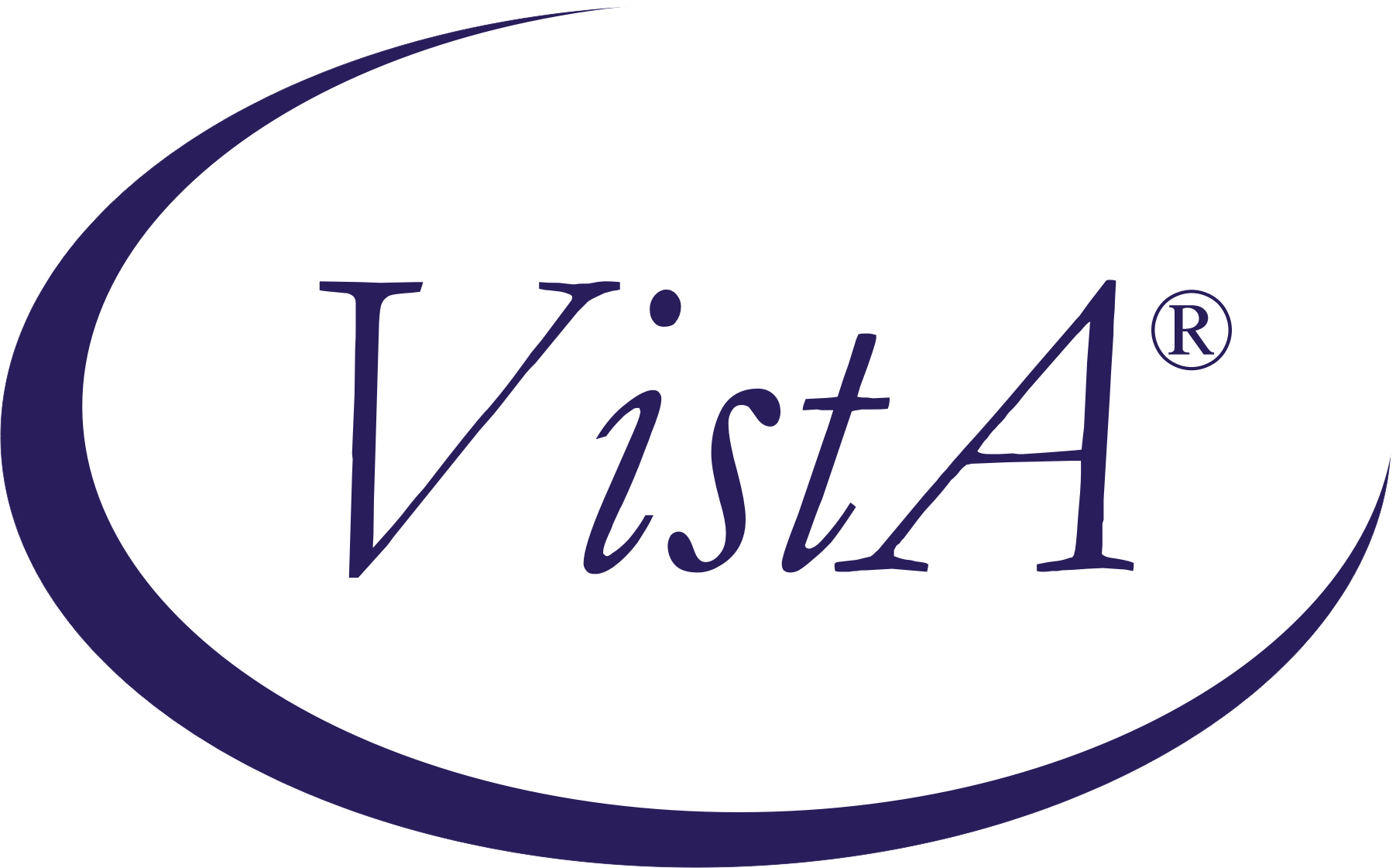 CLINICAL PROCEDURES V. 1.0HEMODIALYSIS MODULEUSER MANUALPatch MD*1.0*6May 2008Revised March 2017for MD*1.0*50Department of Veterans AffairsHealth Systems Design and DevelopmentProvider SystemsRevision HistoryTable of ContentsRevised November 2010	ifor MD*1.0*20	i1.	Introduction	1-1Intended Audience	1-1Related Manuals	1-1Product Benefits	1-22.	Ordering a Hemodialysis Procedure	2-1Requirements for CP Manager	2-1Ordering a Dialysis Procedure in CPRS	2-2Checking in a New Study Using CP User	2-93.	Working with Hemodialysis	3-1Requirements for the User	3-1Opening Hemodialysis	3-1Selecting a Patient	3-2Enabling/Disabling a Patient Record	3-5Study List Right-Click Menu	3-6Study List Command Buttons	3-7Review (Read-Only) Study Viewing	3-7Hemodialysis Patient Data Screen Areas	3-9Title Bar	3-9Menu Bar	3-9Patient Info Bar	3-14Patient Data Screen Buttons	3-15Tabs/Options Screen	3-15Status Line	3-16Display Application Version	3-16Defining the Tabs of the Hemodialysis Patient Data Screen	3-17Cover Tab	3-18Rx and Lab Tab	3-19Pre-Treatment Tab	3-20Access Tab	3-21Flowsheet Tab	3-22Post-Treatment Tab	3-23Summary Tab	3-24Submit Tab	3-254.	Editing/Viewing Information on the Cover Tab	4-1Current Treatment Information	4-1Recent Postings & Infectious Diseases	4-4Alternate Display of Recent Postings & Infectious Diseases	4-5Treatment History (Vascular Access Monitoring)	4-5Past Treatment Data	4-65.	Entering Dialysis Prescription and Labs	5-1Dialysis Rx	5-2Lab Results	5-2Displaying Lab Results	5-2Comments	5-5Comments Business Rules	5-66.	Entering Pre-Treatment Information	6-1Pre-Treatment Assessment	6-2Pain Assessment	6-3Comments	6-67.	Entering Access Information	7-1Access Sites	7-3Adding a New Site	7-3Assessing and Selecting a Site for Use	7-5Removing a Site	7-6Deleting a Site	7-8Access Points Summary	7-8Access Site Details	7-9Current Site Status	7-9Sites Detail	7-10Comments	7-118.	Entering Flowsheet Information	8-1Flowsheet	8-2Flowsheet Buttons	8-3Flowsheet Right-Click Menu	8-4Adding a TIU Note	8-5Creating TIU Note Templates	8-7Performing the Falls Assessment	8-8Reviewing TIU Note Text	8-9Medication List	8-10Medication List Columns	8-11Comments	8-129.	Entering Post-Treatment Information	9-1Post-Treatment Assessment	9-2Pain Assessment	9-2Falls Risk Evaluation	9-2Comments	9-210.	Viewing Summary Information	10-1Treatment Summary	10-2Clinic/Location	10-2Healthcare Providers	10-3Procedures and Diagnosis (CPT/ICD Codes)	10-5Diagnosis	10-5Procedures	10-6Service Connected Conditions	10-7Confirming PCE Data Without Changing Anything	10-8Comments	10-911.	Submitting the Study	11-1Treatment Status Report	11-2Alternate Treatment Status Report Display	11-3Viewing Additional Reports	11-4Submitting the Study	11-5Viewing Submitted Study Results	11-7Viewing Study Results in CPRS	11-7Viewing Study Results in CP User	11-912.	Attaching Results/External Attachments to a Study Using CP User	12-113.	Site Configurable Options	13-1Displaying the Options Screen	13-1Exiting the Options Screen	13-1Customizing Drop-down List Items	13-2Adding a TIU Note Title	13-3Verifying the TIU Note Title Addition	13-4Adding a List Item	13-5Deleting List Items	13-7Saving Custom Lists	13-8Loading Custom Lists	13-9Preferences	13-9Preferences (System vs. User)	13-10Configuring System Preferences	13-10Assigning System Preferences to Users	13-14Editing User Preferences	13-16ADMIN ONLY Rights	13-17Report Templates	13-18Editing a Report Template	13-18Creating a New Report Template	13-24Note Templates	13-26Editing Data Fields	13-2714.	Data Tables	14-1Administrators	14-1Adding Administrators	14-2Application Events	14-3Study Events	14-3Defining Application Events Screen Buttons	14-415.	Troubleshooting	15-1Preventing PCE “Data Loss” in the Hemodialysis Application	15-1Reloading Flowsheet Data	15-3Resolving “No Note Text” Error	15-5Issue Description	15-5Using More Than One Dialysis Device During a Treatment	15-616.	Glossary	16-117.	Index	17-1IntroductionHemodialysis is a new module of the Clinical Procedures (CP) package that provides features specific to hemodialysis treatment. Hemodialysis allows you to collect hemodialysis treatment information from the medical device, and manually enter treatment data into the application.Pre-dialysis vitals, information obtained during treatment, and post-dialysis vitals can be entered into the Hemodialysis data entry screens. A Treatment Summary is created and used to fill out Centers for Medicare & Medicaid Services (CMS)/End Stage Renal Disease (ESRD) forms.Topics discussed in this chapter are:Intended Audience Related Manuals Product Benefits Intended AudienceThis User Manual is intended for use by clinicians, physicians, nurses, technicians, Technical Support Office (TSO), and Information Resource Management Systems (IRMS). End users should be familiar with the following:Windows operating systemsCPRS functionalityRelated ManualsHere is a list of related manuals that you may find helpful:Hemodialysis Installation GuideHemodialysis Technical ManualClinical Procedures Installation GuideClinical Procedures Technical Manual and Package Security GuideClinical Procedures Implementation GuideClinical Procedures User ManualClinical Procedures Release NotesCPRS User ManualConsult/Request Tracking User ManualConsult/Request Tracking Technical ManualText Integration Utilities (TIU) Implementation GuideText Integration Utilities (TIU) User ManualVitals/Measurements User ManualYou can locate these manuals in the VistA Documentation Library (VDL). Select Clinical from the VDL web page, select the package you want, and then select the manuals. For example, you can select CPRS on the left side of the page.  The list of CPRS manuals is displayed. Product BenefitsCommon User InterfaceClinicians can use Hemodialysis to collect data from the medical device and manually enter data into the data entry screens.  Links to Other PackagesHemodialysis interfaces with packages such as Computerized Patient Record System (CPRS), Consult/Request Tracking package, Text Integration Utility package (TIU), Vitals package, and Patient Care Encounter (PCE). Ordering a Hemodialysis ProcedureThis chapter describes the process to follow for ordering dialysis procedures. (Although you can order several types of procedures in CPRS, you must follow the steps in this chapter to order dialysis procedures.)  This chapter uses the example of ordering a dialysis procedure to describe the Hemodialysis ordering process. Be sure to follow the required steps in sequential order. You can do the optional steps as needed.Requirements for CP Manager. RequiredOrdering a Dialysis Procedure in CPRS. RequiredChecking in a New Study Using CP User. RequiredRequirements for CP ManagerAll Hemodialysis procedures must be set up in CP Manager before they can be used by this application.  Hemodialysis procedures should be set up like CP procedures.  Make sure that each hemodialysis procedure has the field Processing Application set to Hemodialysis (Figure 2-1).  Any other type of procedure will default to the Default setting.  Refer to Chapter 6 “Setting Up Clinical Procedures” in the Clinical Procedures Implementation Guide for more information on setting up procedures.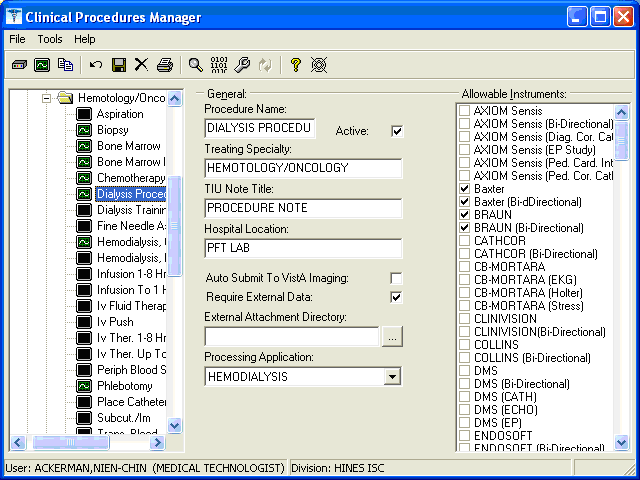 Figure 2-1Next, Consult Services must be set up and Consult Procedures must be created.  Refer to Chapter 8 “Setting Up Consults for Clinical Procedures” in the Clinical Procedures Implementation Guide for more information on setting up procedures. Ordering a Dialysis Procedure in CPRS This section describes how to order a dialysis procedure through CPRS. Keep in mind that you can only order a dialysis procedure order and not a consult request. In addition to becoming familiar with the CPRS ordering process, you can learn about the interpreter, which is the user role within ASU that supports CP.  The interpreter is a User Role created by ASU that defines a user who can interpret (sign-off or verify) the procedure’s final report.  The Clinical Application Coordinator (CAC) defines interpreters in the Consults package. If you are an interpreter for a specific procedure, you can receive an alert when the procedure results are ready for review. Additional comments can be added if necessary along with the Procedure Summary code and the electronic signature. The following example describes how to order a dialysis procedure through the CPRS Consults tab. Contingency plan: If there is no order for the Hemodialysis procedure, the user will have to manually record the treatment data and enter it into the Hemodialysis application at a later time.To order a Hemodialysis procedure, do the following:Logon to CPRS. The Patient Selection window displays. Select a patient. The Cover Sheet window displays. Notice that Patientthree Hemodialysis is the selected patient (Figure 2-2).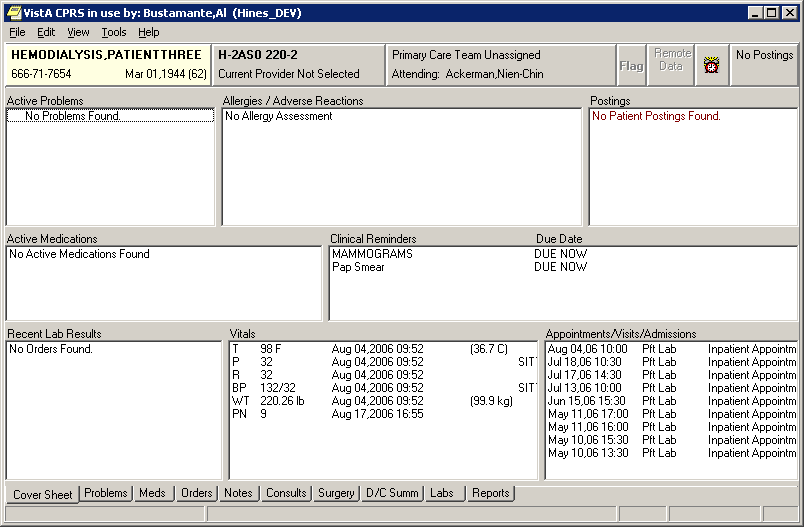 Figure 2-2Click the Consults tab at the bottom of the window (Figure 2-3). 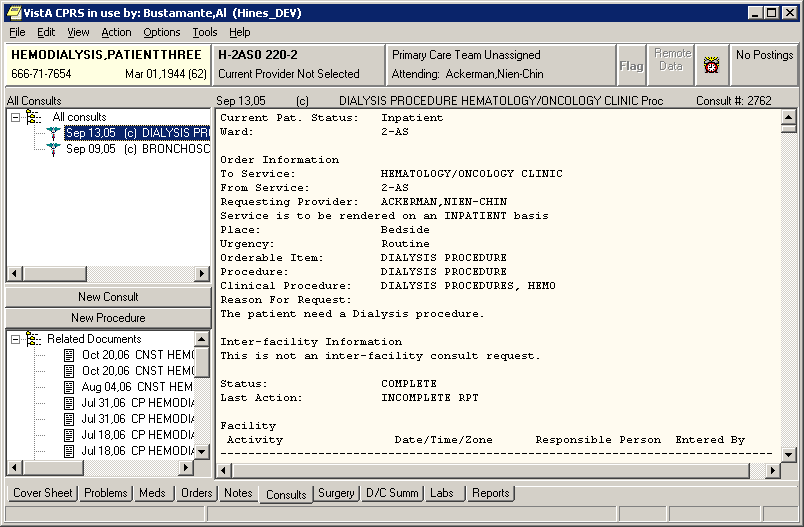 Figure 2-3If you want to review an existing Consult or procedure, select one in the list from the upper left panel. The lower left panel contains any supporting documents for the selected consult or procedure, and the larger right panel contains the order details.  Click New Procedure on the left side of the Consults tab.  You can also order a clinical procedure from the Orders tab. The Provider & Location for Current Activities window (Figure 2-4) displays. 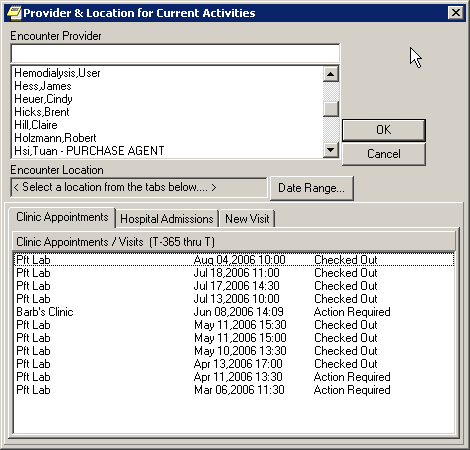 Figure 2-4Select an Encounter Provider from the list.Select either the Clinic Appointments or the New Visit tab.
- Select Clinic Appointments if the patient already has an appointment through Scheduling. 
- Select New Visit if an appointment has not been made through Scheduling, and then select a location from the list of Visit Locations. The selected location displays in the Encounter Location field.
- If the patient had existing admissions, these are displayed under the Hospital Admissions tab. Click OK. The Order a Procedure window displays.To order the dialysis procedure, perform the following steps: 

- Select a hemodialysis procedure from the Procedure dropdown list (Figure 2-5).  
- Complete the appropriate fields. 
- Click Accept Order. 
- Click Quit.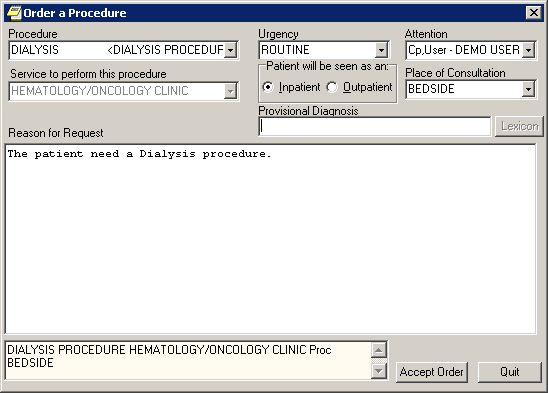 Figure 2-5To sign the consult procedures, select File > Review/Sign Changes. The Review/Sign Changes window displays.Note: The appearance of the Review/Sign Changes window will vary depending on which user key you were assigned by IRM. There are three possibilities:ORES (Provider)ORELSE (Nurse/Clinician)OREMAS (Clerk)ORES (Provider) KeyIf you have the ORES (Provider) key, the Review/Sign Changes window looks like Figure 2-6. Click OK, then skip to step 15.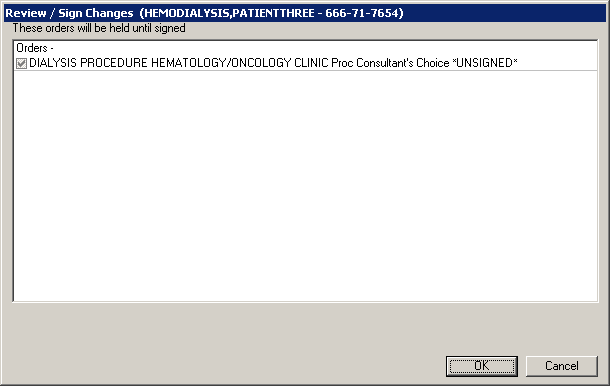 Figure 2-6ORELSE (Nurse/Clinician) KeyIf you have the ORELSE (Nurse/Clinician) key, the Review/Sign Changes window looks like Figure 2-7. If you select Hold until Signed, click OK then skip to step 15.
If you select Signed on Chart, click OK then continue to step 14.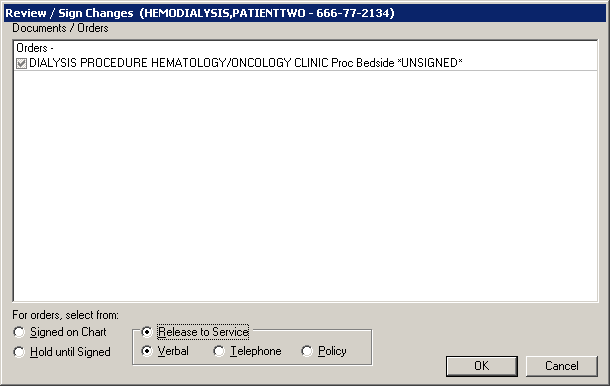 Figure 2-7OREMAS (Clerk) KeyIf you have the OREMAS (Clerk) key, the Review/Sign Changes window looks like Figure 2-8. If you select Hold until Signed, click OK then skip to step 15.
If you select Signed on Chart, click OK then continue to step 14.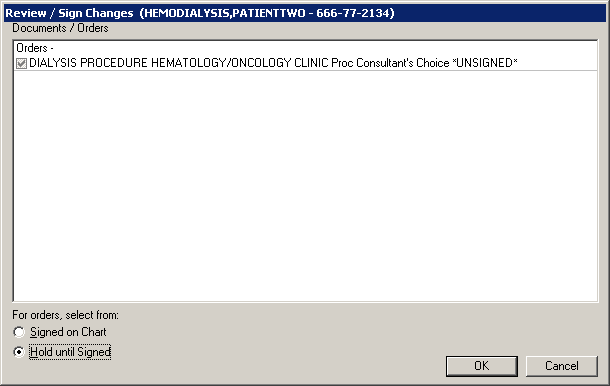 Figure 2-8The Electronic Signature window displays (Figure 2-9). Enter your signature code, then click OK. 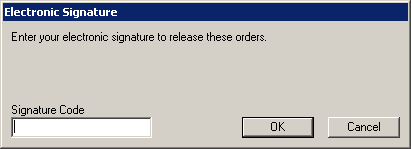 Figure 2-9Click the Orders tab to review the ordered procedure. The procedure order appears on the Active Orders sheet (Figure 2-10). You are ready to proceed to the next section to check-in the patient using CP User.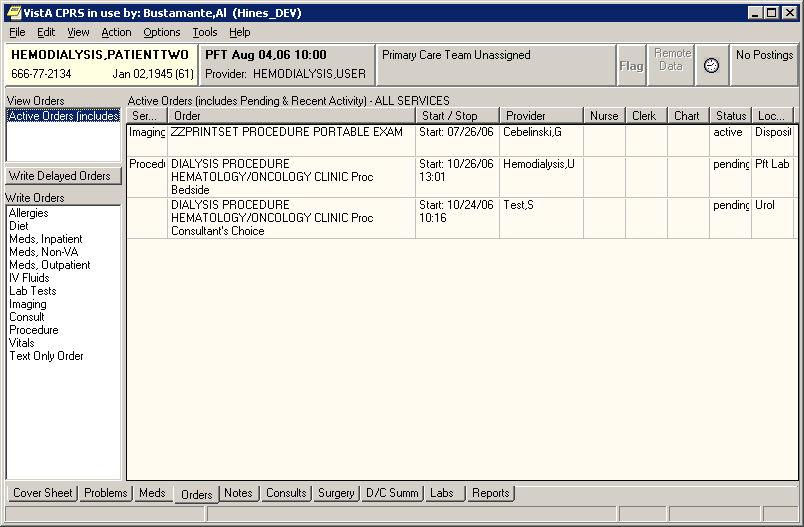 Figure 2-10Checking in a New Study Using CP UserChecking in a new study is the next step in the Clinical Procedures process. You need to check in a new study in CP User after a procedure has been ordered. (Keep in mind that the CP check-in is not related to the Scheduling check-in process.)If you want to link multiple results to one procedure, you can check in multiple studies for the same procedure that you ordered through Consults. In this way, you do not have to order multiple procedure requests.  Note: It is recommended that you create a new procedure request every month.  When determining how often your site should create a new procedure request, keep in mind two things: 1) consider how heavy your site’s work load is and 2) remember that Hemodialysis reports display on the CPRS Consults tab attached to the original procedure request.  The more reports that are attached to one result, the more difficult it will be to search for a particular result. In this example, the dialysis procedure was ordered and a new study for the dialysis procedure is being checked in.  To check in a new study, first logon to CP User and select the patient. Choose File > Check-In New Study to check in the patient.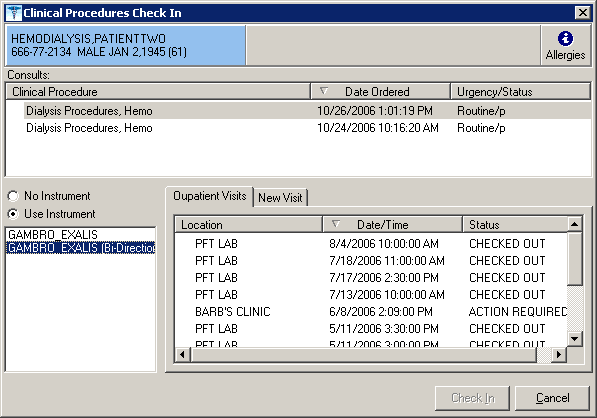 Figure 2-11Select a Consult procedure order for the selected patient (Figure 2-11). The Clinical Procedure column lists the consult procedure orders.  Notice that the dialysis procedure is selected.

Note:  You can only select from Clinical Procedure request orders that are in the Pending (p), Scheduled (s), Partial Results (pr), Complete (c), and Active (a) statuses.  Discontinued (d) and Cancel statuses are excluded.  Depending on the consult procedure you selected, the appropriate instruments for that procedure are displayed.  Click the appropriate instrument if more than one is listed, or click No Instrument if no instrument is associated with this procedure.  In Figure 2-11, GAMBRO EXALIS (Bi-Directional) is the appropriate instrument in this example and is selected. You must associate each CP study with a PCE visit, which is the hospital location where the procedure is performed.  This step is Required.For the majority of TIU notes created through CP, the visit association is completed in the background.  If a visit has already been recorded but the note wasn’t linked (standalone visits, such as telephone or walk-in visits), you can select a visit from the Clinical Procedures Check In edit screen (Figure 2-11).  

To link the CP study to the visit, select information from the Outpatients Visits tab on Figure 2-11. You can also select the New Visit tab and enter NOW for the date and time. 
Click Check-In. The main CP User window displays (Figure 2-12). Highlight the treating specialty option in the Studies column (for example, Renal, as in Figure 2-12) to display the hemodialysis procedures.Note: The Procedure column displays the following information: Patient name, study number, consult number, and date/time of the procedure request. 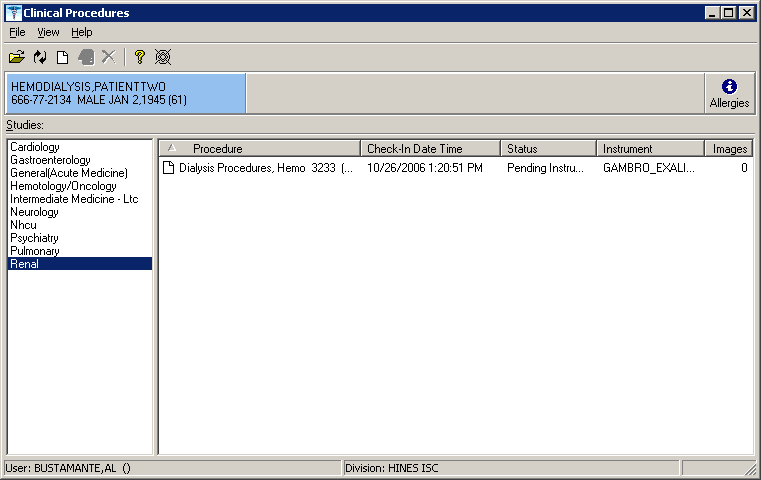 Figure 2-12If the study is checked-in for an instrument with a uni-directional interface, the status is Ready to Complete. If the study is checked-in for an instrument supported by a bi-directional interface, the status is Pending Instrument Data (as indicated in the Status column in Figure 2-12).At this point, the clinician performs the procedure on the instrument and transmits the results back to .Working with HemodialysisThis chapter describes how to get started with Hemodialysis.The following topics are discussed in this chapter.Requirements for the UserOpening HemodialysisSelecting a PatientEnabling/Disabling a Patient RecordStudy List Right-Click MenuStudy List Command ButtonsReview (Read Only) Study ViewingAccess History ListHemodialysis Patient Data Screen Areas Title BarMenu BarPatient Info BarPatient Data Screen ButtonsTabs/Options ScreenStatus LineDefining the Tabs of the Hemodialysis Patient Data Screen Requirements for the UserLabs must be taken mid-week for the KT and KT/V calculations to return accurate results.Opening HemodialysisDouble-click the Hemodialysis icon on your desktop. If you are not currently logged into the VistA system, you need to enter your signon credentials. Click OK. The main Hemodialysis window is displayed with the Hemodialysis Study List displaying in the foreground, Figure 3-1.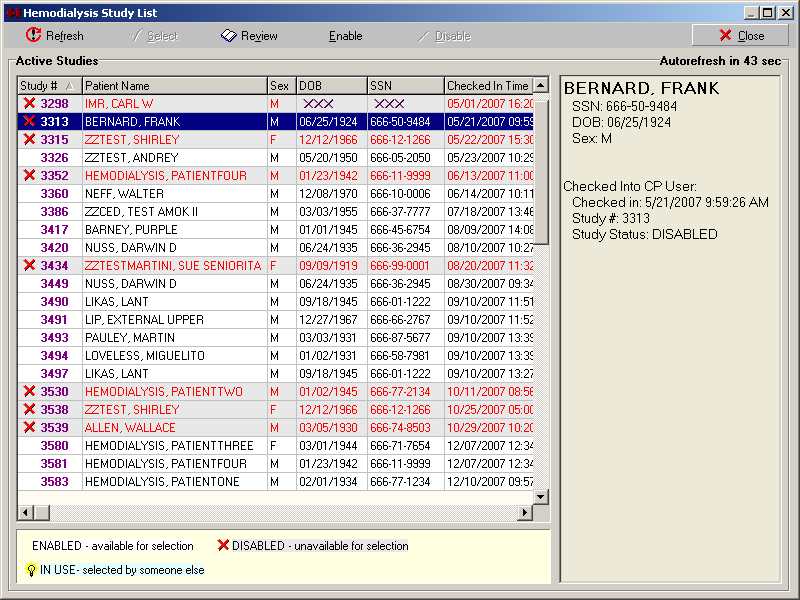 Figure 3-1Selecting a PatientThe Study List displays first after you have logged on to Hemodialysis. Use this screen 1) to select the patient whose study you wish to open or 2) to disable a patient’s record so other users can only view the patient’s study in read-only mode (i.e., no changes to the record will be saved). Note: To view disabled records, the following option must be set to TRUE: Show Disabled Studies to Users. For (non-ADMIN) users to disable or enable a study, the following option must be set to TRUE: Allow USER control Study Status.Select File > Select Patient or click the Select Patient button if the Active Patients list is not already displayed. Only active dialysis patients (patients who are already checked-in through CP User) show on this list, Figure 3-1. The Active Studies listview contains the following column headings: Study #Patient NameSexDOB – Date of birthSSN – Social security numberChecked In Time – Date & time both displayStatus – Enabled, Disabled, or In Use Status By – User who changed study statusSince – Date & time of status changeWorkstation – Computer where user changed status Click the patient’s name. Additional information about the selected patient displays in the Active Patients window (Figure 3-1). If you select a sensitive patient, a sensitive patient window is displayed indicating that the patient’s information should only be accessed on a need to know basis.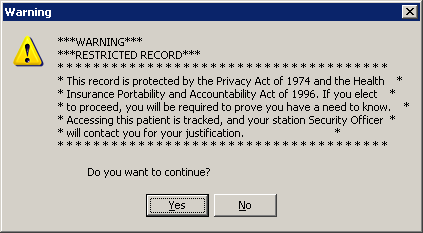 Figure 3-2 The DOB and SSN columns of a sensitive patient each displays three X’s instead of numbers, as shown here and in Figure 3-1. 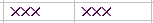 Figure 3-3Notes: If the IN USE icon  displays in the column to the left of a Study #, that patient’s record has already been opened. You are limited to viewing this record in read-only mode. 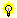 The DISABLED icon  displays in the column to the left of a study # of each patient record that has been disabled. You are limited to viewing this record in read-only mode. 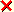 Click Select to open the patient’s record, or click Review to open the patient’s record in read-only mode. The Cover tab displays (Figure 3-4).Tip: A quicker way to open a patient’s record is to double-click the patient’s name.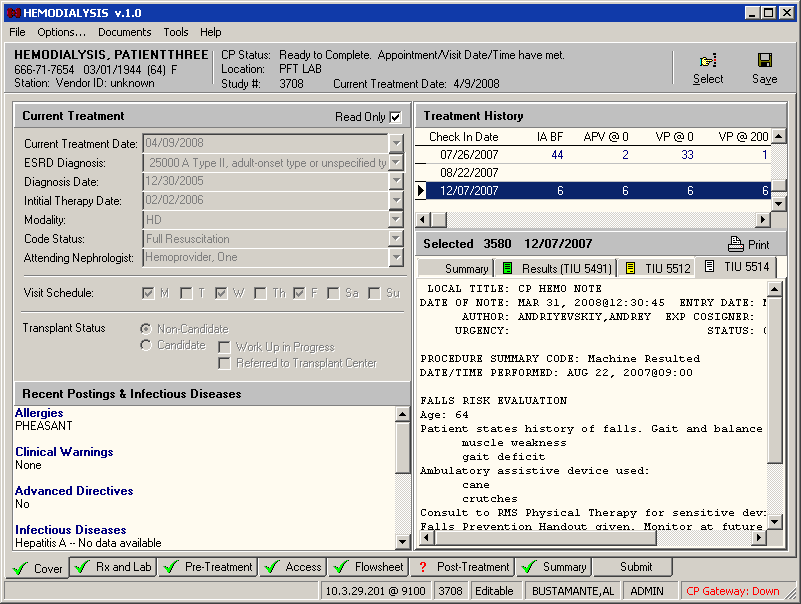 Figure 3-4Enabling/Disabling a Patient Record To prevent users from making changes to a patient’s study, use the Study List to disable it. Users are still permitted to view a disabled study. Please note that a TIU Note can still be added to a disabled study. Note: To disable a patient’s record, the following parameter must be set to TRUE: Allow USER control Study Status. To disable a patient’s record, do the following:At the Study List, click the desired study.Click Disable. The DISABLED icon  displays in the column to the left of the Study #. Other users may open this study, but they cannot save changes to it. Note: When a user opens a study in read-only mode, the status line displays R/O (Figure 3-5) instead of the word Editable (Figure 3-4). Also, the Save button is inactive. 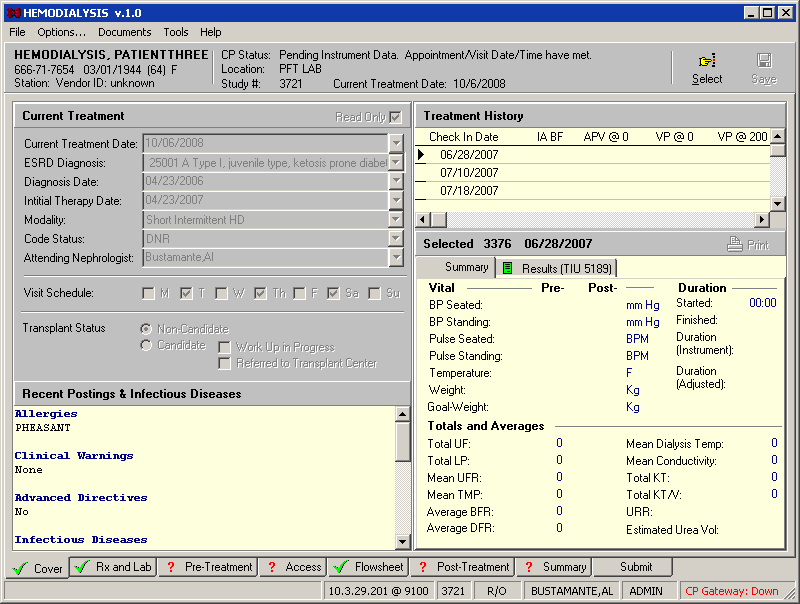 Figure 3-5USERS with the “Allow USER control Study Status” set to TRUE can re-enable a disabled study. To re-enable a patient’s record after it has been disabled, do the following:At the Study List, click the desired study.Click Enable. The DISABLED icon is cleared from the column to the left of the Study #. Users are free to save changes to the study. Study List Right-Click MenuRight-click within the Active Studies list or Detail Panel to display a menu of additional options (Figure 3-8). This menu also provides an alternate way to execute the functions of the command buttons. Click the desired option to execute a specific function. Check marks display to indicate that an option which can be toggled on or off is on. The following options are available from the Study List right-click menu:Refresh: Reload the Study List.Select: Open the study selected in the Active Studies List.Review: Open the selected study in Read-Only mode.Enable: Activate the selected disabled study. Requires ADMIN rights or the User Preference named “Allow USER control Study Status” must be set to TRUE.Disable: Deactivate the selected active study. Users can still view the study in Read-Only mode, but they cannot save changes to it. Requires ADMIN rights or the User Preference named “Allow USER control Study Status” must be assigned to set to TRUE. A TIU Note can still be added to a disabled study.Autorefresh: Toggles Autorefresh on and off. When on, the Study List reloads automatically at the interval specified in the “Study List Refresh Rate” User/System Preference. (See “Configuring System Preferences.”) Show Legend: When selected, the study list icons are explained towards the bottom of the Study List screen (Figure 3-6).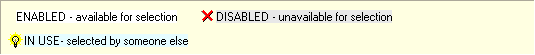 Figure 3-6Show Details: When selected, details about the selected study display in a panel to the right of the Study List (Figure 3-7). The following details are listed in this area: Patient nameSSNDOBSexCheck-in status (indicates if checked into CP User)Check-in date/timeStudy #Study Status (Enabled, Disabled, In Use)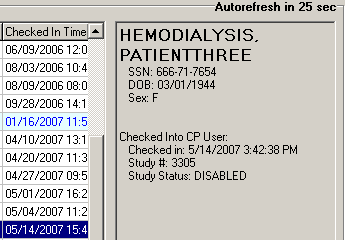 Figure 3-7Close: Exit the Study List without selecting a patient. 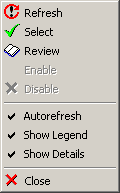 Figure 3-8Study List Command ButtonsThe command buttons below the title bar perform the same functions as the Study List right-click menu options, described above. 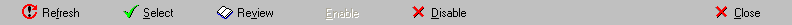 Figure 3-9Review (Read-Only) Study ViewingReview, or Read-Only, mode allows you to open a study that is currently in use or that has been disabled. Please note that in Review mode you can view the study data but not save any changes. This is designed to prevent concurrency issues resulting from two users simultaneously  trying to save data to a single study. Please note that a TIU Note can be added to a read-only study.To view a study in Review mode, highlight the study in the Active Studies listview, then click the Review button. Alternately, if the study is already disabled or in use by another user, simply double clicking the study row will open the study in Review mode. There are three indicators that a study you are viewing is in Review mode:The Save button is disabled.The status line displays R/O (for read only) instead of Editable.The background color of the screen changes to the color set in the “Color Review” preference (Figure 3-10). (To set the Review mode background color, see the section “Configuring System Preferences.”)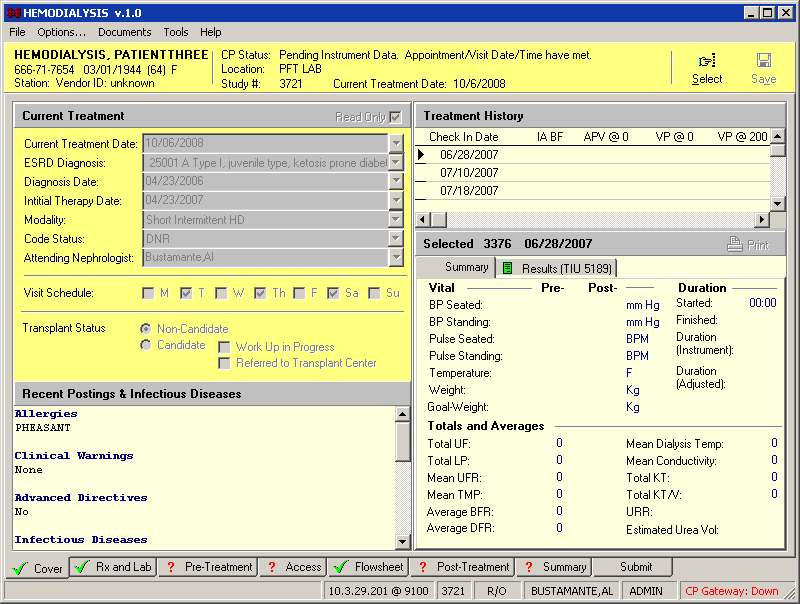 Figure 3-10Hemodialysis Patient Data Screen AreasThe CP Hemodialysis Patient Data screens contain six major areas where you can view information or enter data. These areas are described below.Title BarMenu BarPatient Info BarPatient Data Screen Tabs/Options ScreenStatus LineNote: Screen captures in this manual may differ slightly from what you see on your screen.Title Bar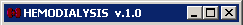 The title bar runs along the top edge of the Hemodialysis window. It contains the name of the application and the version number. The three buttons at the far right of the title bar allow you to minimize, maximize/restore, and close the window. Menu Bar or 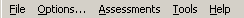 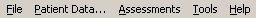 The menu bar lies below the title bar. The Hemodialysis menu bar contains five options: File, Options/Patient Data, Documents/Assessments, Tools, and Help. Click an option on the menu bar to list all the operations you can perform from within that menu. Click the desired option to execute a specific function. Each menu option and its corresponding sub options display as follows:FileThe following options are available from the File menu:Select: Save current data and display the Study List to choose a different patient.  Patient Info: Display a window which contains patient information such as social security #, address, admission history, health insurance, and service connection. Save: Save current study data to the database.Exit: Save current data and close the Hemodialysis application.Options/Patient DataThe second menu option does not drop down. It simply toggles you between the Patient Data tabs and the Options screen. Options: Display the Options screen. Patient Data: Close the Options screen and return to the Patient Data tabs.Documents/Assessments or 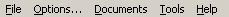 The third menu option changes depending on which tab is currently selected. Its purpose is to allow you to access the toolbar functions without using a mouse. Keyboard Access: Press <Alt> + <A> to expand the Assessments menu, then press the underlined letter to choose a specific option.The Documents menu option displays on the following tabs:CoverSubmitThe Assessments menu option displays on the following tabs:Rx and LabPre-TreatmentAccessFlowsheetPost-TreatmentSummaryThe following lists indicate the Documents/Assessments menu options which appear on the eight tabs of the Hemodialysis application. The underlined letters indicate which key activates the option once the menu is expanded (by pressing <Alt> + <A>). The screen captures demonstrate how the menu options appear on the respective toolbars.Cover Tab Documents Menu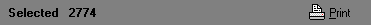 PrintRx and Lab Tab Assessments Menu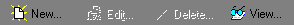 CommentsNewEditDeleteView
Pre-Treatment Assessments Menu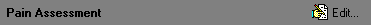 Pain Assessment EditCommentsNewEditDeleteViewAccess Tab Assessments Menu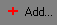 VA SiteAddRemove VA SiteSelect VA SiteCommentsNewEditDeleteViewFlowsheet Tab Assessments Menu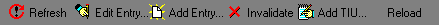 FlowsheetsRefreshEdit EntryAdd EntryInvalidateAdd TIUReloadMedicationsEdit EntryAddInvalidateDeleteCommentsNewEditDeleteViewPost Treatment Tab Assessments Menu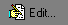 Pain Assessment EditCommentsNewEditDeleteViewSummary Tab Assessments Menu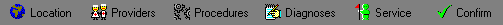 PCE InformationLocationProvidersProceduresDiagnosesServiceConfirmCommentsNewEditDeleteViewSubmit Tab Documents Menu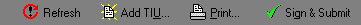 RefreshAdd TIUPrintSign & SubmitToolsThe following options are available from the Tools menu:Show Gateway Info: Display a window containing the following gateway information: Gateway Status, Job ID, Last Purge Date, Maximum Log Entries, Node, Polling Interval, Start date/time, and the name of the user who started the gateway, UCI, and volume where the gateway is running.  If the gateway is down, the window simply displays the message, “Gateway Status: Down.”Set Pending Status: Change the status of a study from Error to Pending. To enable this option, two conditions must be met: 1) the Allow USER Reset Study Status preference must be set to TRUE (See the section “Configuring System Preferences,”) and 2) the selected study must be in an error status.Show Treatment Status Report: Toggle the Treatment Status Report (on the Submit tab) on/off.HelpThe following options are available from the Help menu:Contents: Display the online Help file.Clinical Procedures Web Site: Launch a browser window and display the Clinical Procedures web site.About: Display Hemodialysis application version #, server version, copyright info, compilation date, and CRC value.Patient Info BarThe Patient Info bar displays below the menu bar, except when the Options screen is active. 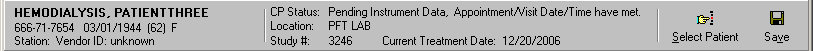 Figure 3-11The Patient Info bar contains three areas. The first area displays the following patient information: Namesocial security #birth dateagegenderstationvendor ID Click this area to display the Patient Information window, shown below. 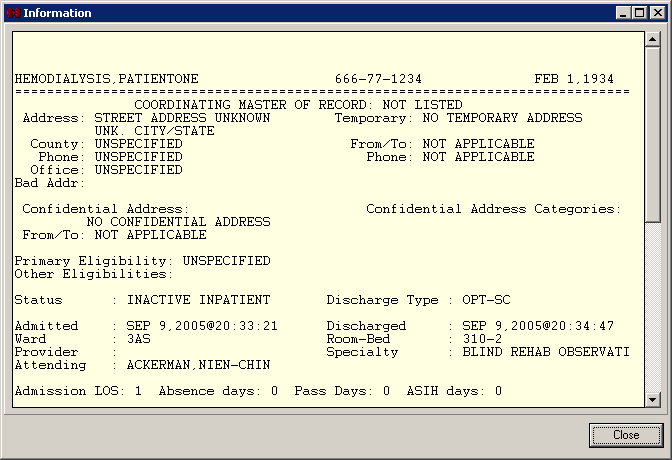 Figure 3-12The second (middle) area displays the following treatment information: CP study status (“Error”, “Pending instrument data” etc.) and if the appointment date/time was met. locationstudy #current treatment date. If the study status is “Error,” the study status displays in red, as shown below. 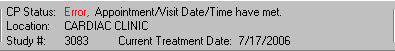 Figure 3-13The third area contains the Patient Data screen buttons and is described in the very next section.Patient Data Screen Buttons	Select: Displays the Hemodialysis Study List, from which you can open a new patient record. 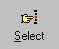 	Save: Saves information on the current treatment.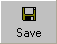 Tabs/Options ScreenThe Tabs screen area is the primary place for viewing and entering study data. There are eight tabs: CoverRx and LabPre-TreatmentAccessFlowsheetPost-TreatmentSummarySubmitThese tabs are described in detail later in the section “Defining the Tabs of the Hemodialysis Patient Data Screen” and the subsequent chapters.The Options screen is hidden until you select Options from the menu bar. Once selected, the Options screen takes the place of the Patient Info bar and the Tabs screen area. To close the Options screen and return to the Tabs, select Patient Data from the menu bar. Access the Options screen to view and modify site configurable options, which are described in detail in the “Site Configurable  Options”Configurable_Options section of this User Manual. Status Line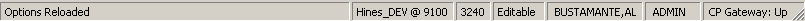 Figure 3-14The status line is the gray bar running along the bottom edge of the Hemodialysis window. It displays the following information, from left to right:Options Reloaded (This message displays for 15 seconds after you start the application.)Server and port #Study #Editable or R/O (Indicates study may be edited or is open in read-only mode.)User name Current user role (USER or ADMIN)CP Gateway status (Up or Down)Display Application VersionTo display the version and build number of the application, press the following key combination at any Patient Data or Options screen: <Ctrl> + <Shift> + <V>The version and build number display on the left-hand side of the status bar for about fifteen seconds. 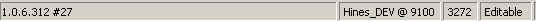 Figure 3-15Defining the Tabs of the Hemodialysis Patient Data ScreenThere are eight tabs that make up the Hemodialysis Patient Data screen. They are as follows:Cover Rx and LabPre-TreatmentAccessFlowsheetPost-TreatmentSummarySubmitUsing these tabs in order from left to right follows the workflow process of entering data before, during, and after a hemodialysis treatment.  The tabs are described in more detail below.Cover TabThis is the Cover tab (Figure 3-16). After selection of a patient, this is the first tab to display. You can view current treatment information, past treatment information by date, and vascular access monitoring information on this tab. This screen also displays information about infectious diseases, transplant status, allergies, clinical warnings, and advanced directives. Finally, you can use this screen to print historical result reports. For more detailed information about the Cover tab, see “Chapter 4: Editing/Viewing Information on the Cover Tab.”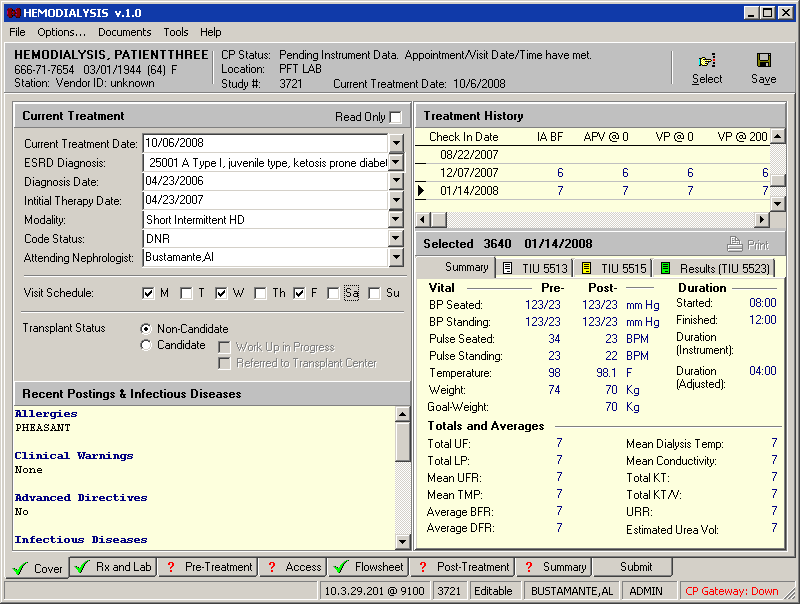 Figure 3-16Rx and Lab TabUse the Rx and Labs tab to enter the dialysis prescription and view lab results (Figure 3-17). Notes dealing with the prescription or lab results can be entered into the Comments area.For more detailed information about the Rx and Lab tab, see “Chapter 5: Entering Dialysis Prescription and Labs.”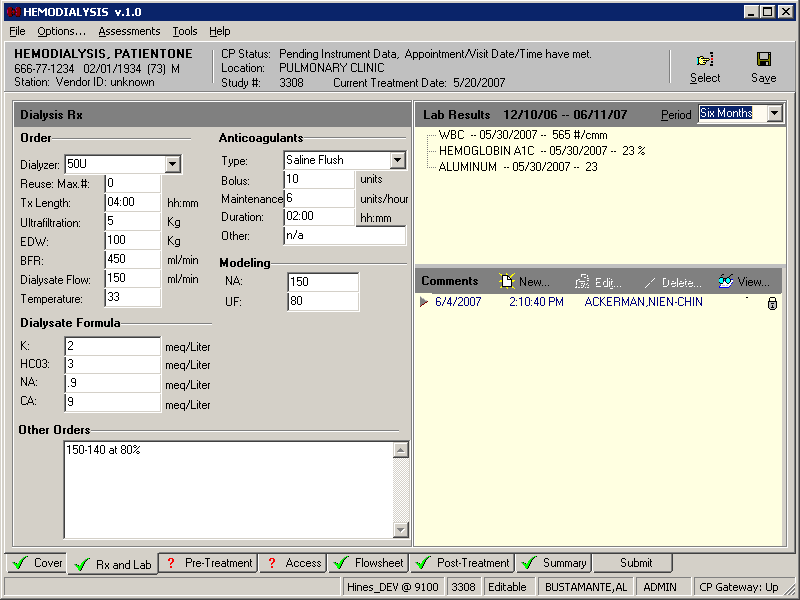 Figure 3-17Pre-Treatment TabThe Pre-Treatment tab is used to enter pre-dialysis vitals and pre-dialysis pain assessment (Figure 3-18). Notes dealing with pre-treatment assessment can be entered into the Comments area.For more detailed information about the Pre-Treatment tab, see “Chapter 6: Entering Pre-Treatment Information.”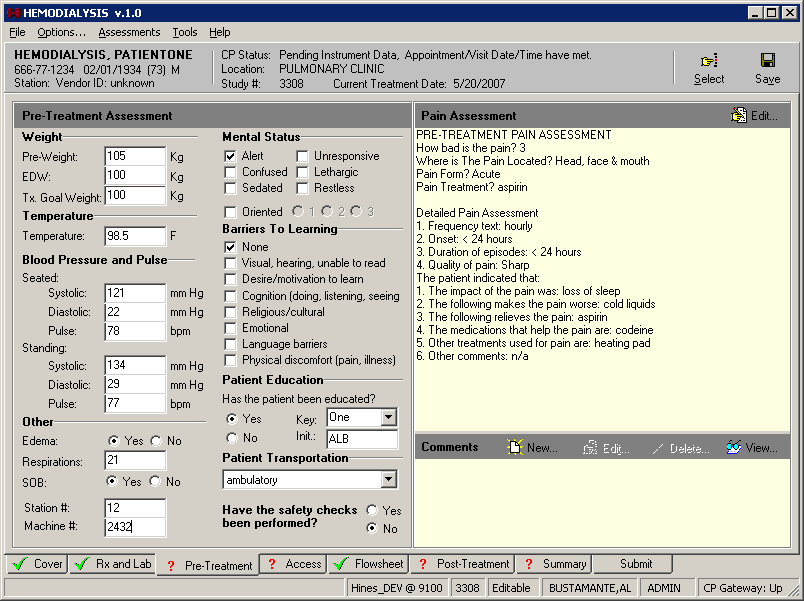 Figure 3-18Access TabYou can enter information about vascular access sites on the Access tab (Figure 3-19). Use this tab to add, assess, select, remove, and comment on access sites.For more detailed information about the Access tab, see “Chapter 7: Entering Access Information.”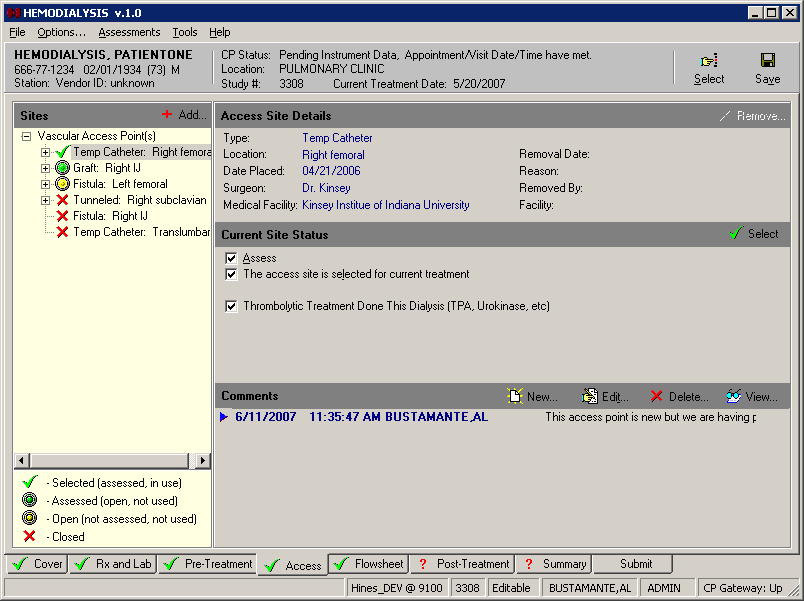 Figure 3-19Flowsheet TabUse the Flowsheet tab to capture data from the dialysis instrument and manually enter dialysis information and medications used during treatment (Figure 3-20). Notes dealing with flowsheet data or medications given during treatment can be entered into the Comments area.For more detailed information about the Flowsheet tab, see “Chapter 8: Entering Flowsheet Information.”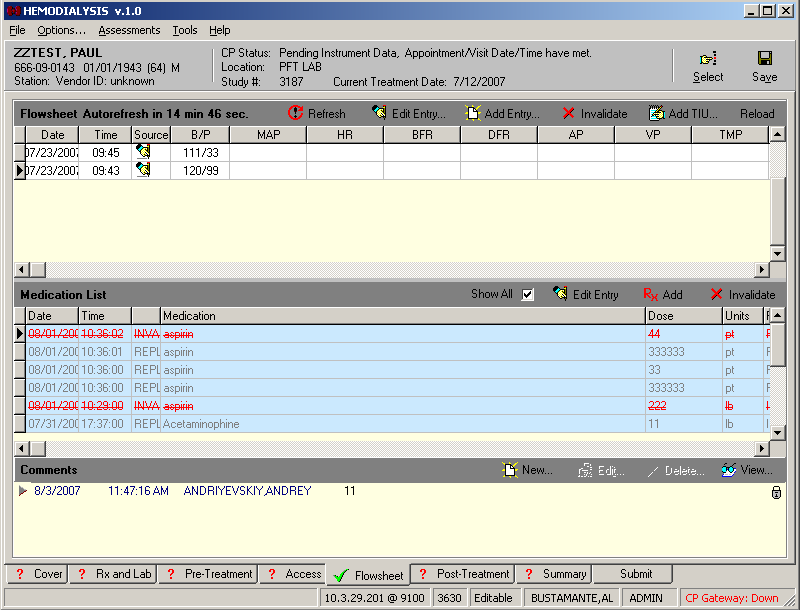 Figure 3-20Post-Treatment TabThe Post-Treatment tab is used to enter vitals, observations, and pain assessment after the dialysis treatment has completed (Figure 3-21). Notes dealing with post-treatment assessment can be entered into the Comments area. For more detailed information about the Post-Treatment tab, see “Chapter 9: Entering Post-Treatment Information.”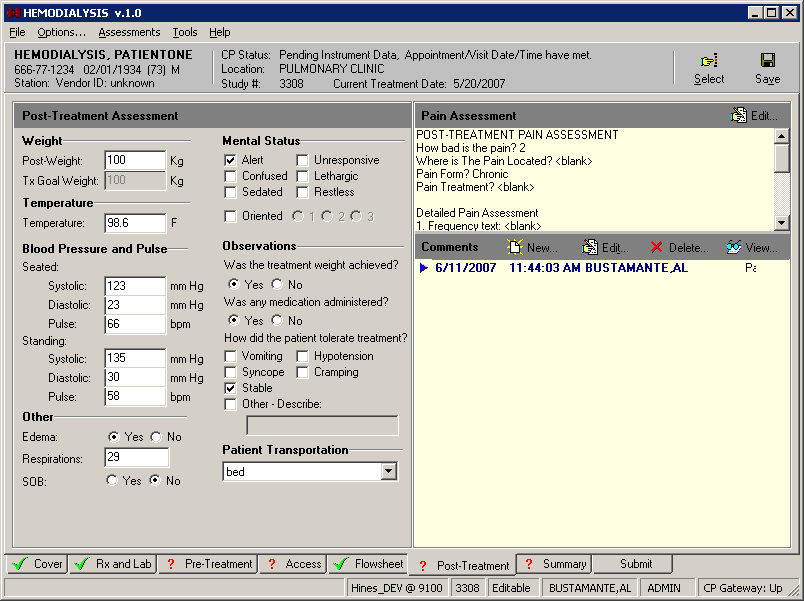 Figure 3-21Summary TabYou can enter/view summary information, vascular access monitoring, and billing information about the dialysis treatment on the Summary tab (Figure 3-22). Under Billing Information, you can enter associated CPT and ICD9 codes, clinical indicators and associate providers with this treatment session. Notes dealing with billing and environmental conditions can be entered into the Comments area.For more detailed information about the Summary tab, see “Chapter 10: Viewing Summary Information.”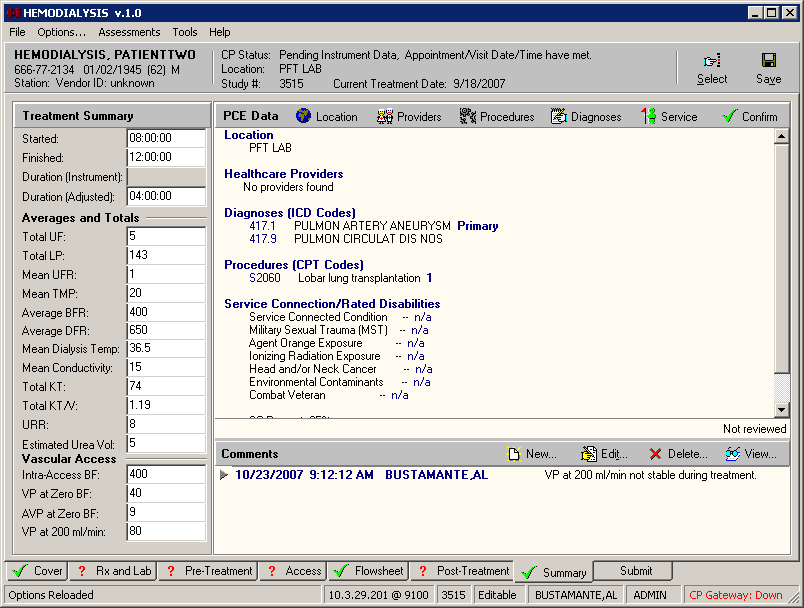 Figure 3-22Submit TabYou can view the final report for the dialysis treatment, along with past reports, on the Submit tab (Figure 3-23). The TIU Documents area on this tab allows you to review TIU notes. This tab can optionally display a checklist to alert you if key information was omitted on one of the previous tabs. Use this tab to submit the final report. For more detailed information about the Submit tab, see “Chapter 11: Submitting the Study.”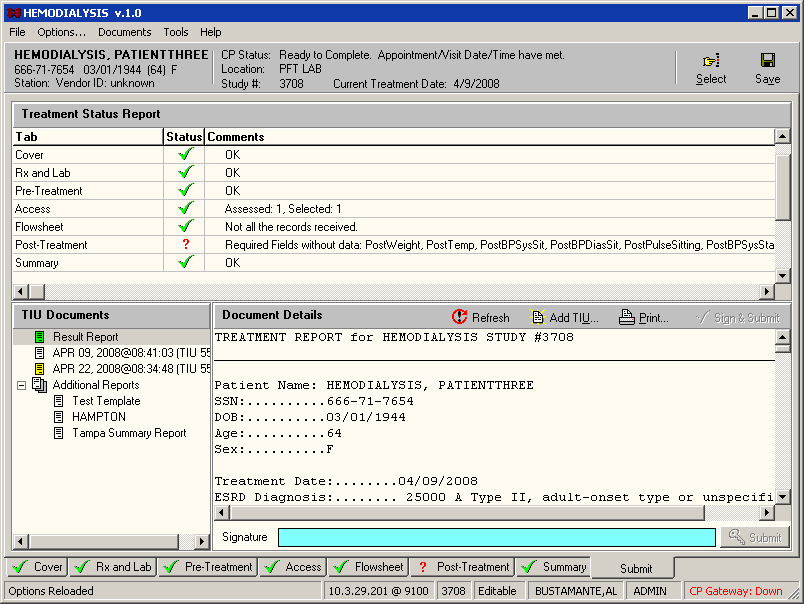 Figure 3-23Editing/Viewing Information on the Cover TabThe Cover tab is the first tab you see after selecting a patient. Information on the current treatment along with past treatment information can be found on this tab.The following information is displayed on the Cover tab:Current Treatment InformationRecent PostingsInfectious DiseasesTreatment History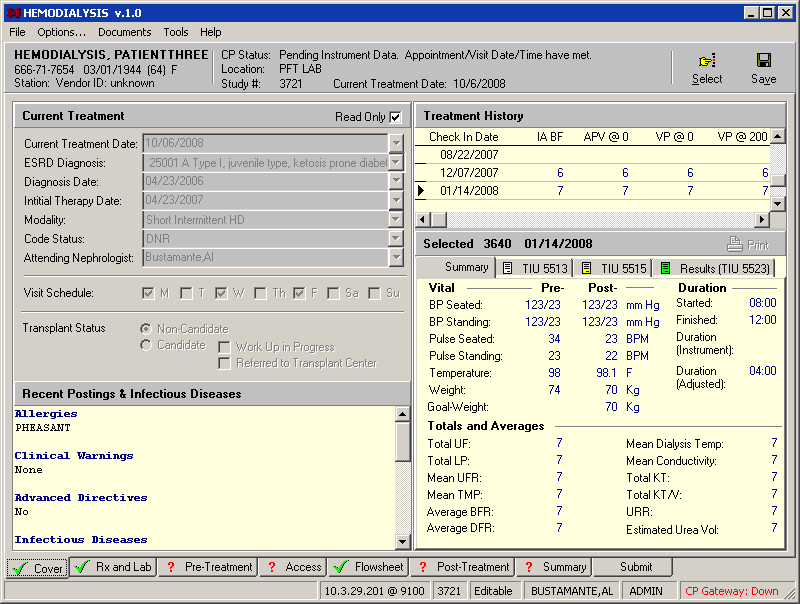 Figure 4-1Current Treatment InformationThe first time you open a study, the Read Only checkbox will be unchecked so you can enter the treatment information. Each time you open the study again, the Read Only checkbox will be checked, so you can view the previously entered treatment information. If you want to edit this information, you can uncheck the Read Only checkbox and edit the information (Figure 4-2).  Note: If you want the Treatment Information to default as Read Only for new studies, ADMIN users can set the “Set the new study Cover to Read Only” option to TRUE (Options menu > Preferences > System Preferences > Set the new study Cover to Read Only).  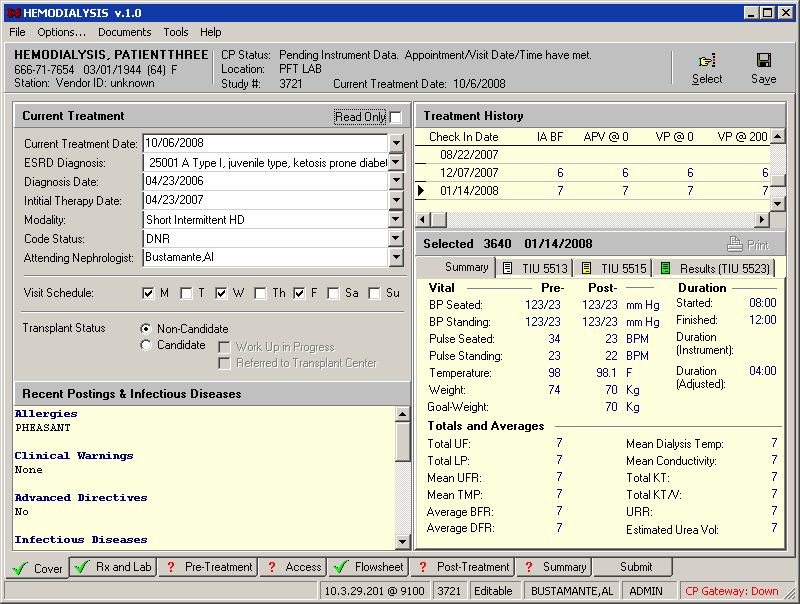 Figure 4-2Edit the information for the following fields:Current Treatment Date: Select the date of the current treatment (defaults to Check-in date).ESRD Diagnosis: Select the ICD9 Code associated with the ESRD diagnosis.Diagnosis Date: Select the date the patient was first diagnosed with ESRD.Initial Therapy Date: Select the date of the first Hemodialysis treatment for this patient.Modality: Select the type of dialysis treatment to be performed. This dropdown list is site configurable for ADMIN users. (See “Customizing Drop-down List Items.”)Code Status: Select either DNR, AD Signed or Full. This dropdown list is site configurable for ADMIN users. (See “Customizing Dropdown List Items.”)Attending Nephrologist: Select the name of the attending Nephrologist. Choose the Nephrologist’s name in one of three ways:Method 1: F in  (Recommended)Note: This method is recommended because the names get pulled from the  database. If the provider’s name does not appear in the list, use Method 2 or 3, below.Unmark the Read Only checkbox.Click the dropdown arrow to the right of the Attending Nephrologist field. The  Select Provider window displays (Figure 4-3). 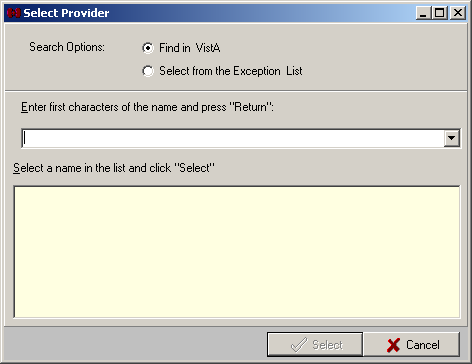 Figure 4-3Select the Find in VistA radio button. Type the first letters of the provider’s last name, then press <Enter> to populate the list.Click the provider’s name from the list, then click Select. The Select Provider window closes, and the selected provider’s name displays in the Attending Nephrologist field.Method 2: Select from the Exception List (Custom Data List)Use method 2 only if the desired provider’s name is not obtainable from .An ADMIN user must first add the desired provider’s name to the Attending Nephrologists custom data list. (See “Customizing Drop-down List Items.”)At the Cover tab, unmark the Read Only checkbox.Click the dropdown arrow to the right of the Attending Nephrologist field. The  Select Provider window displays (Figure 4-3). Select the Select from the Exception List radio button. The large field displays the names added to the Attending Nephrologists custom data list. Click one of the names (besides “- Other -”) in the list, then click Select. The Select Provider window closes, and the selected provider’s name displays in the Attending Nephrologist field.Method 3: Add a Name On the FlyUse method 3 only if the desired provider’s name is not obtainable from  and an ADMIN user is not available to add the provider’s name to the site’s custom data list..Unmark the Read Only checkbox.Click the dropdown arrow to the right of the Attending Nephrologist field. The  Select Provider window displays (Figure 4-3). Select the Select from the Exception List radio button. Click “- Other -” from the name list, then click Select. The Select Provider popup displays (Figure 4-4)..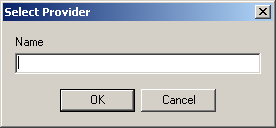 Figure 4-4Type the provider’s name in the Name field, then click OK. The Select Provider popup closes, and the provider’s name displays in the Attending Nephrologist field.Visit Schedule: Check the checkboxes for the days that represent the patient’s treatment schedule, such as Monday, Wednesday, Friday.Transplant Status: Indicate if this patient is a candidate for transplant or not by selecting the appropriate radio button to the right of the Transplant Status label. If you select Candidate, indicate if a workup is in progress or if the patient has been referred to a transplant center.Recent Postings & Infectious DiseasesAllergies, Clinical Warnings, Advanced Directives, and Infectious Diseases are listed in the Recent Postings & Infectious Diseases area (Figure 4-1). Notes: Clinical Warnings: Only the date and time display, not the full text of the clinical warnings.Advanced Directives: The display shows Yes or No to indicate whether advanced directives exist. Infectious Diseases: This area does not provide data for the following three diseases: Hepatitis B Surface Antigen, Hepatitis B Surface Antibody, and Hepatitis C Surface Antibody. Check the Lab Results area on the Rx and Lab tab for data pertaining to these three diseases. Alternate Display of Recent Postings & Infectious DiseasesAn alternate display of Recent Postings & Infectious Diseases is available. Figure 4-1 shows what the Recent Postings & Infectious Diseases area looks like if the “Show Infectious Diseases information as Tree” parameter is set to FALSE. If you set the “Show Infectious Diseases information as Tree” parameter to TRUE, it displays as shown in Figure 4-5.When this parameter is set to TRUE, click the plus sign (+) next to the infectious disease to view data for that disease. 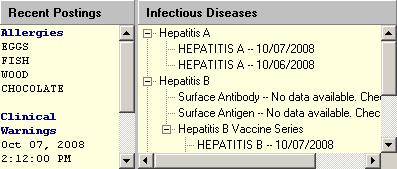 Figure 4-5Treatment History (Vascular Access Monitoring) You can view the latest information on vascular access monitoring in the Treatment History section of the screen. This information is based on vascular access monitoring information entered into this Hemodialysis application, so if you are using this application for the first time, no vascular access monitoring information will display.To change the maximum number of past treatments that will display in the list, change the Study Load Limit value at the Options screen. (See “Configuring System PreferencesConfiguring_System_Options.”)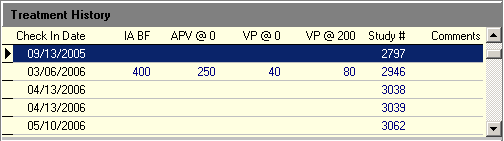 Figure 4-6Past Treatment DataYou can view data for a past treatment by selecting its row in the Treatment History area. Data for the selected treatment displays in the view below the Treatment History area (Figure 4-7). Information on past treatments is based on treatment information entered into this Hemodialysis application, so if you are using this application for the first time, no past treatment data displays.The information listed below can appear in this area (each on its own tab), depending on what has been entered for the particular study. If a tab contains a TIU note, the TIU note number displays on the tab. Click a tab to view the record. Summary: This section displays Pre- and Post- vitals, treatment duration, and dialysis totals and averages (Figure 4-7).TIU note (yellow icon): The yellow icon indicates a comment saved as a separate TIU note. TIU note (white icon): The white icon indicates a Falls Risk Evaluation that is saved as a separate TIU note. Results (green icon): The Results tab, which displays the Summary Report, will only display for studies that have already been submitted.  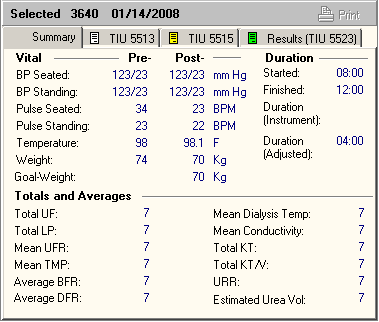 Figure 4-7Entering Dialysis Prescription and LabsUse the Rx and Lab tab to enter information about the current dialysis prescription and view both current and previous lab information. You may enter notes pertaining to the current dialysis prescription in the Comments area.The following information is displayed on the Rx and Lab tab:Dialysis Rx OrderAnticoagulantsModelingDialysate FormulaOther OrdersLab ResultsCommentsFigure 5-1Dialysis RxEnter the dialysis prescription by performing the following steps:Click the Rx and Lab tab.The most recent dialysis prescription displays in the Dialysis Rx section of the screen. For first time patients being monitored by the Hemodialysis application, manually enter the patient’s prescription into the Dialysis Rx section. The Dialyzer dropdown list is site configurable for ADMIN users. (See “Customizing Drop-down List Items.”)Lab ResultsUse the Labs area to display lab data for a time period of your choosing. Displaying Lab ResultsUse the Period dropdown list to choose the time period for which to display lab data (Figure 5-2). 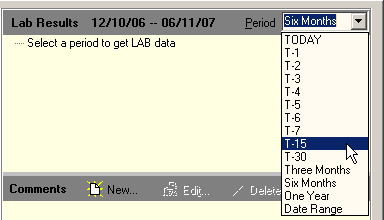 Figure 5-2The Period dropdown list contains the following options:TodayT-x (T-2 means two days ago through today, T-7 means seven days ago through today, etc.)Three MonthsSix MonthsOne YearIf you choose , the Date Range Selection window displays (Figure 5-3). Select start and end dates, then click OK. 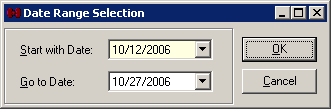 Figure 5-3Note: The shorter the selected time period, the faster the display populates with data.The selected date range displays in the toolbar, to the left of the Period drop-down list, and the lab data displays just below (Figure 5-4).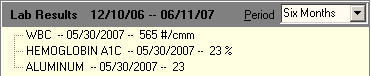 Figure 5-4Note: When you leave the Rx and Lab tab, the lab results are cleared. To see the results again, reselect a time period from the Period drop-down list. Local tests mapped to the following National Lab Tests will display in this area:CommentsAdd notes in the Comments section at the bottom of the screen. Comments can be locked so that no one (including the creator of the note) can modify them. To add a Comment, do the following:Click the New button on the Comments toolbar. The Comment window displays and cursor focus is in the Text field.Type your comment in the Text field, then click Save. The note is not yet locked. It may still be edited or deleted.To lock the note, do one of the following:Click the Save button after you have typed your note: This immediately saves and locks the note. The note becomes a permanent part of this treatment.Select a different patient or exit Hemodialysis (without clicking Lock): When you return to the current tab, the comment is locked. You may no longer edit the note, and the note becomes a permanent part of this treatment.Comments Business RulesThe following rules govern the way comments work:A new comment is initially UNLOCKED.A comment remains UNLOCKED until one of the following happens:User clicks the Save button User selects another patientNote: Switching between tabs does not change the locked status of a comment.Locking the comment prevents future updates for the comment.A LOCKED comment has a special indicator (padlock icon).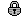 A LOCKED comment CANNOT be unlocked. An UNLOCKED comment can be updated, but only by author of the note.An UNLOCKED comment can be deleted. Comments cannot be invalidated. If you entered a comment in error and then locked it, add an additional comment to describe the situation. Entering Pre-Treatment InformationThis is where you can enter vitals information taken before the treatment begins. This tab also contains a pre-treatment pain assessment. Notes dealing with pre-treatment information can be entered at the bottom of this tab in the Comments area.The following information is entered/displayed on the Pre-Treatment tab:Pre-Treatment Assessment WeightTemperatureBlood Pressure and PulseOtherMental StatusBarriers to LearningPatient EducationPatient TransportationSafety ChecksPain Assessment CommentsFigure 6-1Pre-Treatment AssessmentEnter pre-dialysis assessments by performing the following steps:Click the Pre-Treatment tab.Take pre-dialysis vitals and assessments and record them on the Pre-Treatment Assessment section of this screen. Enter pre-treatment assessment data for the following fields:Weight: Enter the patient’s Pre-Weight and Treatment Goal Weight in Kg.Note: The Estimated Dry Weight (EDW) value is for display only and cannot be modified from this screen. It can only be changed by editing the EDW value on the Rx and Lab tab.Temperature: Enter the patient’s temperature in Fahrenheit. Blood Pressure and Pulse: Enter the patient’s blood pressure and pulse while the patient is seated and standing. Other:Indicate whether the patient shows any signs of Edema (yes or no). Enter the patient’s Respirations before treatment.  Indicate whether the patient has Shortness of Breath (SOB) (yes or no). Enter the Station # and Machine #. Mental Status: Indicate the mental status of the patient before treatment by checking the appropriate check box(es). (More than one check box can be selected.) If you select Oriented, indicate the level by selecting the appropriate radio button.   	Barriers to Learning: Indicate whether the patient has any barriers to learning by checking the appropriate check box(es). Patient Education: Indicate whether the patient has been informed about all aspects of the treatment. Make sure all the patient’s questions regarding treatment have been answered. If you select Yes, the Key and Initial fields become active. Fill these fields if your site requires them. Patient Transportation: Select the patient’s mode of transportation from the dropdown list. The following options are initially available: ambulatory, bed, motorized wheel chair, wheel chair, and stretcher. This dropdown list is site configurable for ADMIN users. (See “Customizing Drop-down List Items.”)Safety Checks: Select Yes or No to indicate whether the Safety Checks have been completed. Safety checks are determined by site and usually depend on the device that is used. Pain AssessmentClick the Edit button (Figure 6-2) to display the Pain Assessment window (Figure 6-3). 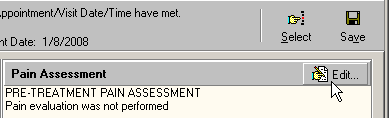 Figure 6-2Note: You may also display the Pain Assessment window by selecting Pain Assessment Edit option from the Assessments menu. Keyboard-only method: Press <Alt> + <A> to expand the Assessments menu, then press <P> to select Pain Assessment Edit.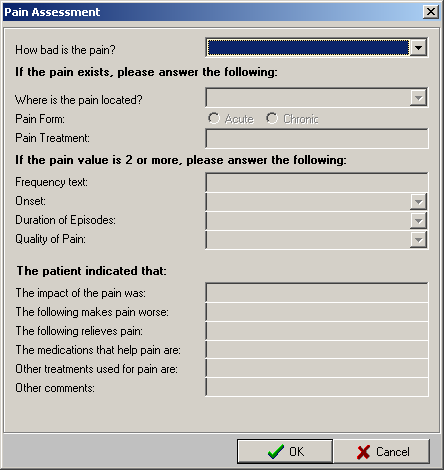 Figure 6-3The Pain Assessment window contains three sections of questions. The first section contains a drop-down list that is always active. It may also contain a pair of radio buttons, depending on the value selected for the “Pain assessment based on how patient tolerates pain” parameter.  For more information on changing parameters, see “Configuring System Preferences.”If the “Pain assessment based on how patient tolerates pain” parameter is set to FALSE, the first section of the Pain Assessment window contains only the “How bad is the pain?” drop-down list (Figure 6-4).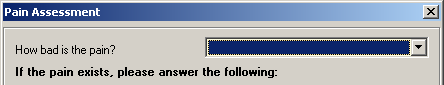 Figure 6-4Select a value from the dropdown to indicate how bad the patient’s pain is by choosing 0-10 or 99 for pain tolerance. If the pain is indicated as 1 or above, the next two sections of questions are active and should be completed. Note: 1 is the default pain level that activates the second two question areas. This level is site configurable. To change the pain level that activates the additional questions, change the value in the Pain Level parameter. See “Configuring System Preferences.”If the “Pain assessment based on how patient tolerates pain” parameter is set to TRUE, the first section of the Pain Assessment window contains both the “How bad is the pain?” drop-down list and a pair of radio buttons with the following labels: Can patient tolerate pain? Yes/No (Figure 6-5).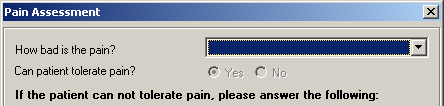 Figure 6-5Select a value from the dropdown to indicate how bad the patient’s pain is by choosing 0-10 or 99 for pain tolerance. Next, select a radio button to indicate if the patient can tolerate pain or not. If the No radio button is selected, the next two sections of questions are active and should be completed. Note: If the value in the “How bad is the pain?” dropdown is set to 0, the radio buttons and the next two sections of questions are disabled. If the value in the “How bad is the pain?” dropdown is set higher than 0 and if the Yes radio button is selected, the next two sections of questions are disabled. The next two sections of questions display as follows:If the pain value is 1 or more, complete the following section:Where is the pain located?: Indicate where the patient’s pain is located. Pain Form: Indicate if the patient’s pain is acute or chronic. Pain Treatment: Indicate what type of pain treatment has been provided to the patient. Frequency text: Indicate how often the patient’s pain occurs. Onset: Indicate how recently the patient began feeling the pain. Duration of Episodes: Indicate the length of pain episodes. Quality of Pain: Describe the patient’s pain. The patient indicated that: Indicate what the impact of the pain to the patient is. Indicate whether the following makes the pain worse. Indicate what of the following relieves the patient’s pain. Indicate what type of medications help the patient’s pain. Indicate whether there were other treatments used for the pain. Indicate if there were other comments made by the patient. Once all relevant questions have been answered, click OK to close the window and save the Pain Assessment. The Pain Assessment information displays under the Pain Assessment toolbar (Figure 6-6).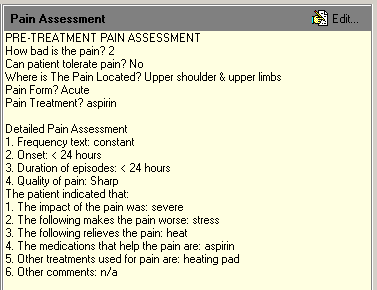 Figure 6-6CommentsPre-Treatment notes can be added and viewed in the Comments area in the lower-right corner of the screen. For detailed instructions, see the “Comments” section in Chapter 5.Entering Access InformationUse the Access tab to enter information on past and current access sites. You can track which sites are currently being used and which are unusable at this time. You can also view the treatment history of each site sorted by date.A symbol indicating the status of each access site is located next to each site. The definitions for these symbols are as follows: Yellow Circle – Site is available, but not assessed.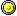   – Site has been assessed and is available for use.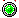  Green Checkmark – Site has been assessed and selected for use.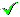  Red X – Site has been removed and cannot be used anymore.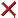 The following information is displayed on the Access tab:Access Sites Adding a New SiteAssessing and Selecting a Site for UseRemoving a SiteDeleting a SiteAccess Points SummaryAccess Site DetailsCurrent Site StatusSites DetailCommentsFigure 7-1Note: The lower-left corner of the screen in Figure 7-1 shows a legend of the access site symbols described above. You can hide this legend by right-clicking anywhere in the treeview area and then selecting Show/Hide Legend from the pop-up menu.  To restore the legend, repeat the process.Access SitesThe following activities can be performed from this screen:Adding a New SiteAssessing and Selecting a Site for UseAssessing_and_Selecting_a_Site_for_use.Removing a SiteDeleting a SiteAdding a New SiteAdd a new site for the selected patient by performing the following steps:Click Add. The Add A New Access Site screen displays, Figure 7-2.Note: You can also access the Add function by right-clicking an access site treeview node and then clicking Add on the popup menu.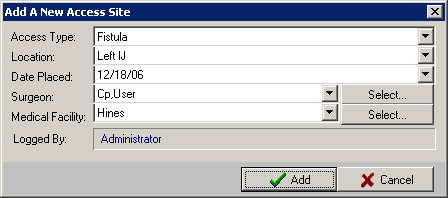 Figure 7-2Select the Access Type from the drop-down list. The following options are available:FistulaGraftTunneled CatheterTemporary CatheterSelect the Location from the drop-down list. The following options are available:Right IJ (internal jugular)Left IJ (internal jugular)Right femoralLeft femoralRight subclavianLeft subclavianTranslumberRight forearmLeft forearmRight upperarmLeft upperarmRight thighLeft thighOtherSelect the Date Placed from the drop-down calendar. Choose the surgeon’s name in one of three ways:Method 1: Using the Select Button (Recommended)Note: This method is recommended because the names get pulled from the  database. If the provider’s name does not appear in the list, use Method 2 or 3, below.Click Select to choose from the Select Provider list (Figure 7-3). 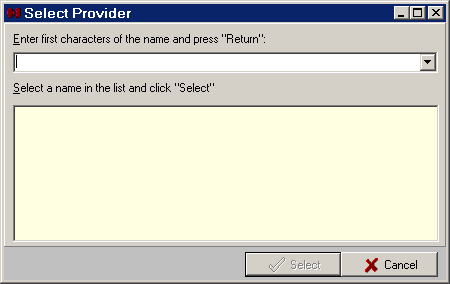 Figure 7-3Type the first letters of the provider’s last name, then press <Enter> to populate the list.Click the provider’s name from the list, then click Select. The Select Provider window closes, and the selected provider’s name displays in the Surgeon field.Method 2: Using the Drop-down ListUse method 2 only if the desired provider’s name does not display in the Select Provider list.An ADMIN user must first add the desired provider’s name to the Surgeons custom data list. (See “Customizing Drop-down List Items.”)At the Add A New Access Site window, select the provider’s name from the Surgeon drop-down list. The selected provider’s name displays in the Surgeon field.Method 3: Adding a New Surgeon on the FlyUse method 3 only if the desired provider’s name does not display in the Select Provider list and no ADMIN user is available to add the desired provider’s name to the Surgeons custom data list.Select -- Other -- from the Surgeon drop-down list. The Surgeon Name Input Box displays.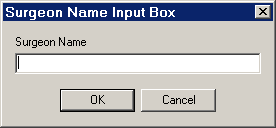 Figure 7-4Type the surgeon’s name in the Surgeon Name field, then click OK. The name displays in the Surgeon field.Select the Medical Facility. Note: The process of selecting the medical facility is identical to the process of selecting the Surgeon. (See step 5, above.) It is recommended that you use the Select button to choose the medical facility from the  database, but if the desired medical facility does not appear in the list, an ADMIN user can add the name to the Medical Facilities custom data list. (See “Customizing Drop-down List Items.”) If an ADMIN user is not available to add the name to the Medical Facilities custom data list, you can add a facility on the fly as described above under the heading Method 3.Click Add. The Add A New Access Site screen closes.A yellow circle icon displays next to the new site, indicating that it is available for use.Assessing and Selecting a Site for UseYou will first assess a selected site, then select the site for use for the current treatment.Note: Only Selected access sites will display on the Summary Report on the Submit tab.Assess a site by performing the following steps:Select the site you want to assess on the Sites treeview.Select the Assess checkbox under Site Status. The Assess fields will be editable (Figure 7-5).Note: Once the Assess box is checked, you can select the site for use by either clicking the Select button or by checking the checkbox labeled The access site is selected for current treatment. The site displays a green checkmark next to it indicating that the site is selected for use. Click Select again to unselect the site.You can also select an access site by right-clicking its treeview node and then clicking Select on the popup menu.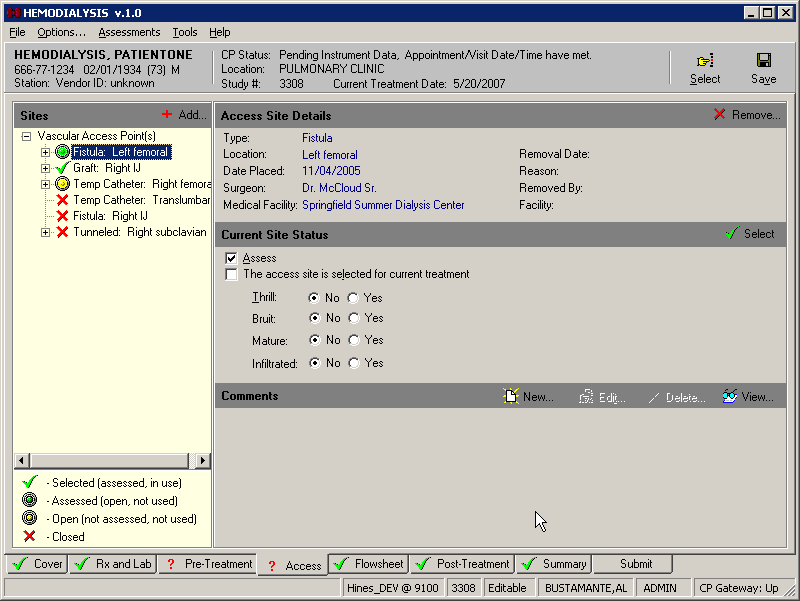 Figure 7-5If the site is a fistula or graft, select either Yes or No for each of the status indicators (Figure 7-5).If the site is a tunneled catheter, indicate if there is an infection at the site along with the date of the infection.If the site is a tunneled or temporary catheter, indicate if thrombolytic treatment was done during this treatment.Enter any comments you have about the site.A green circle displays next to a site that has been assessed and is available for use.Removing a SiteRemove a site by performing the following steps:Select the site you want to remove on the Sites treeview.Click Remove. The Removal of the Access Site screen displays (Figure 7-6).Note: You can also access the Remove function by right-clicking the access site treeview node and then clicking Remove on the popup menu.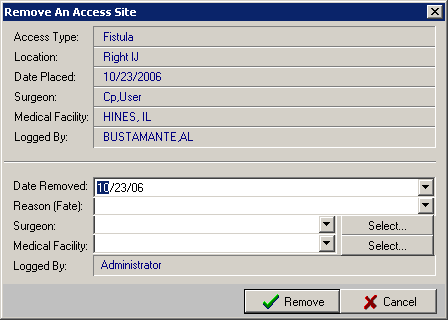 Figure 7-6Information about the site is displayed at the top of the screen.Select the Date Removed from the calendar. Select the Reason (Fate) for the site being removed from the dropdown list. Enter the name of the Surgeon and Medical Facility. For more details on selecting surgeons and medical facilities, see step 5 in the section “Adding a New Site.”Click Remove. The Remove An Access Site screen closes, and the Access screen is displayed.Note: If you click Remove without first filling in the Reason, Surgeon, and/or Medical Facility fields, the following Warning popup displays: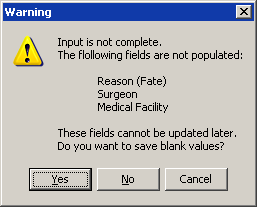 Figure 7-7The site now has a red X next to it to indicate it has been removed and cannot be used anymore.Note: The site removal information cannot be updated at a later time. Deleting a SiteAn access site which was never used may be deleted by an ADMIN user.  This feature is provided in case an access site is added by mistake.  Once an access site has been used, it becomes a permanent part of the patient’s record and cannot be deleted—only removed, as described in the section above.An access site can be removed from the treeview if ALL of the following conditions are true:The user has ADMIN rights.The site has no history.The site was not removed.The site is not selected.The site is not assessed.To delete a site that meets the conditions above, do the following:Double-click the access site’s treeview node.  A pop-up confirmation window displays the question, “Delete the Node?”Click Yes.  The node is deleted.Access Points SummaryTo review information about all access points for the current patient, click the top node (Vascular Access Points) of the Sites treeview.  A summary of all access points displays in the detail area to the right of the Sites treeview (Figure 7-8).The following information is displayed for each access point listed:TypeLocationDate PlacedPlaced At (medical center location where the access point was inserted)Placed By*Date Removed*Removed At (medical center location)*Removed By*Removal ReasonNote: Information in the list above preceded by an asterisk (*) displays only for access points which have been closed.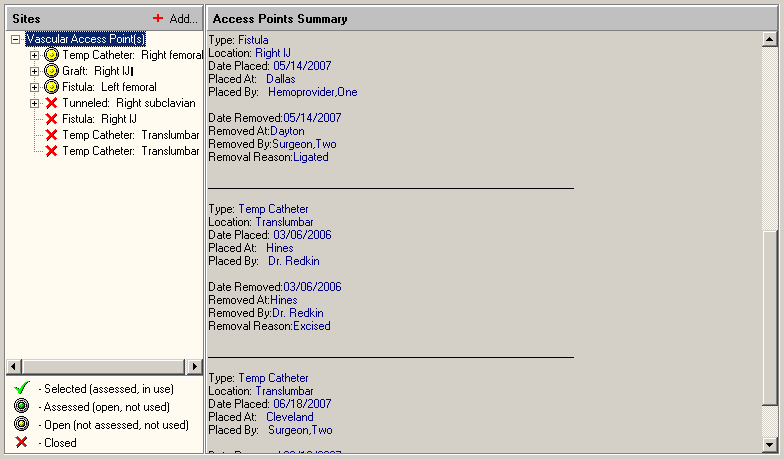 Figure 7-8Access Site DetailsThe detail area to the right of the Sites treeview displays information relevant to the selected site. The top detail area, labeled Access Site Details, displays the following information: type, location, date placed, surgeon who placed the site, medical facility, removal date, reason for removal, surgeon who removed the site, and the facility where the removal occurred. Current Site StatusMore detailed information about the site displays under the heading Current Site Status. In the Sites treeview, select the site for which you want to view the status, and additional site information displays below the Access Site Details area.The information which displays in the Current Site Status area depends on the type of site. The following lists show what information displays for each site type:FistulaAssess checkbox: Check this box to indicate that the site has been assessed. Checking the box activates several fields in this screen area.The access site is selected for current treatment checkbox: Check this box for the site used for the treatment.Thrill: No/Yes: Select the appropriate radio button.Bruit: No/Yes: Select the appropriate radio button.Mature: No/Yes: Select the appropriate radio button.Infiltrated: No/Yes: Select the appropriate radio button.GraftAssess checkbox: Check this box to indicate that the site has been assessed. Checking the box activates several fields in this screen area.The access site is selected for current treatment checkbox: Check this box for the site used for the treatment.Thrill: No/Yes: Select the appropriate radio button.Bruit: No/Yes: Select the appropriate radio button.Mature: No/Yes: Select the appropriate radio button.Infiltrated: No/Yes: Select the appropriate radio button.Tunneled CatheterAssess checkbox: Check this box to indicate that the site has been assessed. Checking the box activates several fields in this screen area.The access site is selected for current treatment checkbox: Check this box for the site used for the treatment.Add Last Infection Description: Check box to provide infection information.  Checking the box activates the next two fields.Date of Last Infection: Select a date from the drop-down calendar.Infection: Enter the infection type. Thrombolytic Treatment Done This Dialysis (TPA, Urokinase, etc): Check this box if true.Temporary CatheterAssess checkbox: Check this box to indicate that the site has been assessed. Checking the box activates several fields in this screen area.The access site is selected for current treatment checkbox: Check this box for the site used for the treatment.Thrombolytic Treatment Done This Dialysis (TPA, Urokinase, etc): Check this box if true.Sites DetailAdditional information is available for an access site if you expand its treeview node.  Click the plus sign to the left of a site to expand the node.  The node that displays is called Treatment History (Figure 7-9).  Click the Treatment History node to display History Summary in the detail area to the right.  The History Summary area provides the following information for the selected site: date used, study numbers, and Current Site Status information. 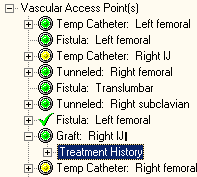 Figure 7-9Note: An access site with no plus sign to its left (for example, see the Fistula: Translumbar node in Figure 7-10) has never been used and therefore has no treatment history.You can expand the Treatment History node to display the dates and study numbers when the site was used (Figure 7-10).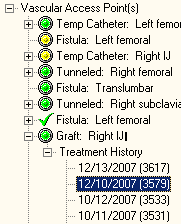 Figure 7-10Click one of the date nodes to display History Details for that specific date/study.CommentsAccess Site notes can be added and viewed in the Comments area in the lower-right corner of the screen. For detailed instructions, see the “Comments” section in Chapter 5.Note: Information displaying in the Comments area pertains only to the access point selected in the Sites treeview. In Figure 7-11, for example, the comment dated 4/3/2008 is only associated with the Tunneled Right Subclavian access point. 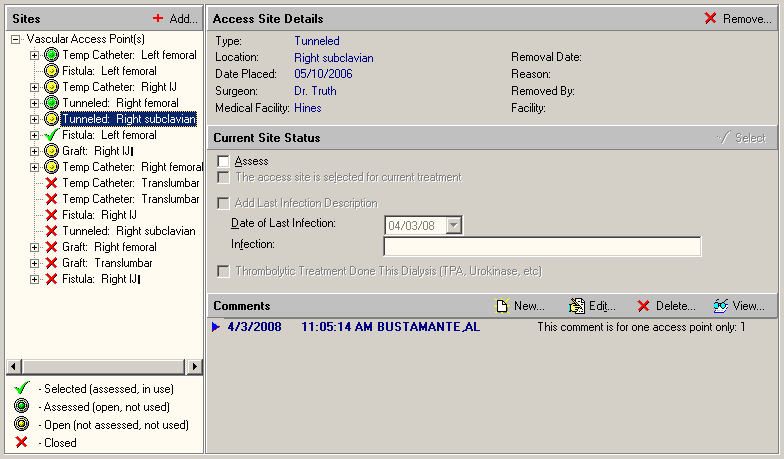 Figure 7-11Entering Flowsheet InformationThe Flowsheet tab stores treatment information that was previously stored on paper. Notes dealing with flowsheet information can be entered at the bottom of this tab.The following information is displayed on the Flowsheet tab:Flowsheet – Data sent from instrument or entered in manually during treatment.Medication List  – Other medicines used during treatment.Comments Important: Labs must be taken mid-week for the KT and KT/V calculations to return accurate results.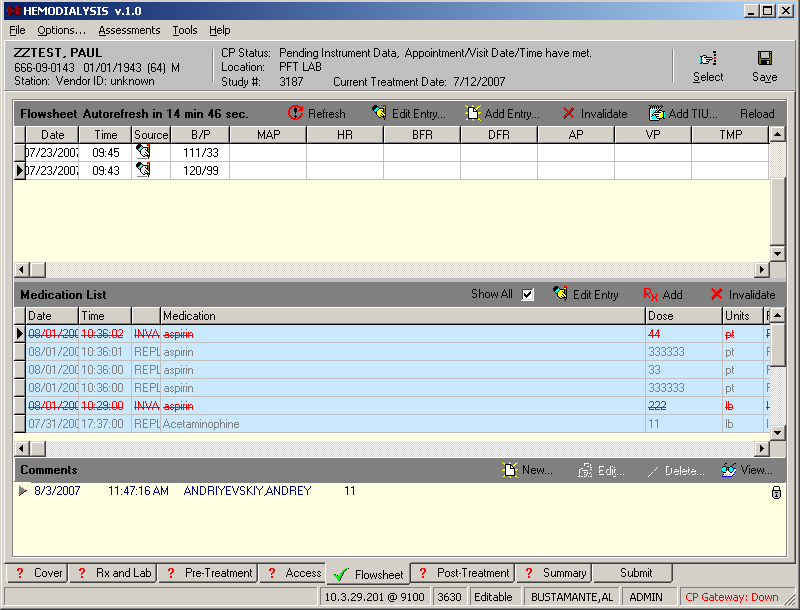 Figure 8-1FlowsheetView Flowsheet information by performing the following steps:Click the Flowsheet tab.Initiate treatment for the prescribed amount of time.Record readings from the dialysis instrument at site specific intervals (every 15 minutes, 30 minutes, etc.).  from the instrument are automatically sent to the Hemodialysis application and can be found in the Flowsheet.Note: ADMIN users (and USERS with the “Flowsheet Refresh Rate” User Preference) can change the reading interval by editing the System/User Preference named “Flowsheet Refresh Rate.” (See “Configuring System PreferencesConfiguring_System_Options.”)Definitions of the terms used on the flowsheet columns are as follows:Marker column - The first column is not labeled. It displays a right-pointing triangular arrow to indicate which row is selected.Date - Date of the reading Time - Time of the reading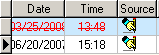 Figure 8-2Source - The fourth column is labeled Source. It displays an icon to indicate whether the data contained in the row originated from the machine or if it was hand entered.	 - Indicates hand-entered data.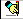 	 - Indicates machine-entered data.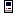 B/P - Blood pressureMAP - Mean arterial pressureHR - Heart rateBFR - Blood flow rateDFR - Dialysis flow rateAP - Arterial pressureVP - Venous pressureTMP - Trans membrane pressureUFR - Ultrafiltration rateFluid Off - Cumulative volume of fluid removed from patientHEP (CUM) – Cumulative Heparin infusionCOND - ConductivityBIC - Bicarbonate bathDIAL TEMP - Dialysate temperatureIONIC DIAL - Measurement of clearance via ionic or conductivity estimationKt/V - Dose of dialysisFlowsheet ButtonsThe following buttons display above the Flowsheet listview:Refresh – Get instrument data now. (Clicking this button also resets the Autorefresh timer.)Edit Entry – Edit a Flowsheet entry row.Add Entry – Add manual entries to the Flowsheet. The Hemodialysis Flowsheet Entry Editor window displays (Figure 8-3). Click OK when you are done adding values to the table, or click Cancel to discard changes without saving them. Click Help to display “Entering Flowsheet Information” topic from the Help file.Invalidate – Mark a valid row of data as invalid. Also click this button to mark an invalid row as valid. 

Tip: You may also double-click a row to mark it invalid. Double click an invalidated row to mark it valid again. Add TIU – Attach a new TIU note to this study. Reload – Reprocess records from  database. (See “Reloading Flowsheet Data” in the Troubleshooting chapter.)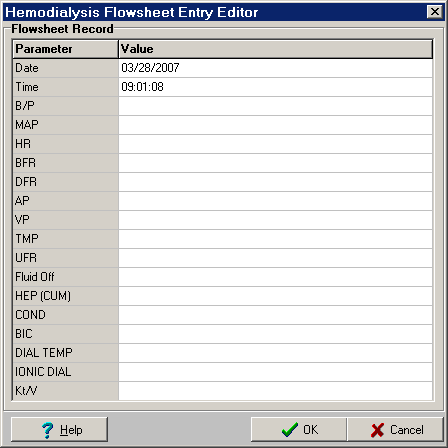 Figure 8-3Flowsheet Right-Click MenuYou may also access the functions described above by right-clicking anywhere on the Flowsheet to display a clickable menu. 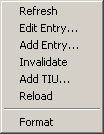 Figure 8-4The Format function is described later in this manual, in the section “Editing Data Fields.”Adding a TIU NoteYou may add a TIU Note to a study from two places in Hemodialysis:Flowsheet tab – Click Add TIU, above the Flowsheet grid.Submit tab – Click Add TIU, to the right of the Document Details heading.Clicking either Add button displays the same TIU note window. To complete the TIU note, do the following:Select a title from the Select TIU Title drop-down list. This title will display on the CPRS Consults tab in the Related Documents treeview, making it easier for you to locate a specific note. 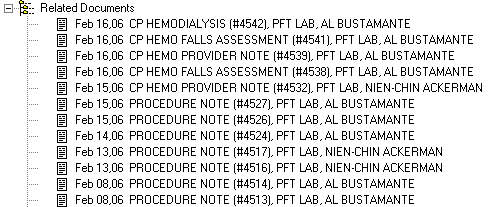 Figure 8-5Note: In order for 1) your TIU note titles to display in the Select TIU Title drop-down list and 2) the TIU notes to display on the CPRS Consults tab, you must do two things:The TIU note titles must be defined in TIU. For instructions about adding new TIU note titles in TIU, see Chapter 4 of the Clinical Procedures Implementation Guide.After the TIU note title is defined, it must be added to Hemodialysis. TIU Titles can be added at the Options screen. Expand the Custom Data Lists node, then click TIU Note Titles. See “Customizing Drop-down List ItemsConfiguring_System_Options” for more information. Additional Note: TIU note titles must be entered into Hemodialysis exactly as they were defined in TIU. If the TIU note title entered into Hemodialysis does not match one of the titles defined in TIU (or if a note title is not selected), the default TIU note title defined in CP Manager will be used.To use a predefined note template, click the template name from the Select Note Template list. Note: The Select Note Template list does not display if the “Show TIU Note Templates” System Preference is set to FALSE. It is hidden (set to FALSE) by default.  (See “Configuring System PreferencesConfiguring_System_Options.”)Modify the template note text, if necessary.To add the Falls Risk Assessment to the TIU note text, click  Assessment. The Falls Risk Evaluation window displays. After completing the form, click OK to insert the Assessment text into the TIU note. Note: The Add Falls Assessment button only displays in the TIU Note window if the “Falls Assessment as Separate TIU Note” option is set to TRUE.(For details on completing this form, see “Performing the Falls Assessment.”)Enter your electronic signature code in the Signature field, then press <Enter> (or click the Save button).  Creating TIU Note TemplatesUsers with ADMIN rights can create TIU note templates. If you logon as a user without ADMIN rights, you will not be able to create new note templates. To create a new TIU note template, do the following: On the menu bar, click Options. The Options screen displays.Click the Note Templates node on the options tree. A list of all existing note templates displays in the panel to the right of the options tree. Click the Add button. The Option window displays. Type the name of the template in the Item field. Type a description in the Value field, then click OK. The new template name displays in the Note Templates list. At this point, the new template name is saved. You do not need to click Save to DB.Click the node of the new template name in the options tree. The new template is still blank. Create the layout of your new template as described in “Editing a Report Template.” Editing_a_Report_Template Note: You must click Save to DB to save the template layout.The new note template will be available the next time you add a TIU note.Performing the Falls AssessmentFrom the TIU Note window, click the Add Falls Assessment button.Note: The Add Falls Assessment button only displays in the TIU Note window if the “Falls Assessment as Separate TIU Note” option is set to TRUE.Click the FALLS RISK EVALUATION checkbox to activate this form. The Age field is display only and cannot be modified here.Select one of the following radio buttons: No History of Falls in the last 12 months. Monitor at future appointment.No History of Falls since last visit to this clinic. Monitor at future appointment.Patient states history of falls. No gait and balance problems noted. Provided Falls Prevention Handout. Monitor at future appointment.Patient states history of falls. Gait and balance problems identified.If you selected the fourth radio button, a series of checkboxes is enabled to allow you to identify the patients gait and/or balance problems. Check any of the following boxes that apply:muscle weaknessgait deficitvisual deficitbalance deficitcognitive impairmentType any additional gait or balance problems in the Other field. Check the Ambulatory assistive device used box, if appropriate.If you checked the Ambulatory assistive device used box, check any of the following boxes that apply:canecrutchesbracewalkerwheelchairelectric wheelchair (WC)/scooterType any additional ambulatory assistive device in the Other field.Check the Consult to RMS (Rehabilitation Medicine Service) Physical Therapy for sensitive device evaluation box, if appropriate.Check the Falls Prevention handout given. Monitor at future Appointments box, if appropriate.Click the Preview button at the top of the form to see the Falls Risk Evaluation text that will be inserted in the TIU note. 	Click OK to close the preview window. Click OK to insert the Falls Risk Evaluation text in the TIU note, or click Cancel to close the Falls Risk Evaluation window without saving changes. Reviewing TIU Note TextTo review the TIU note text, do the following:Click the Submit tab. The TIU Documents list displays all notes and reports attached to the current study. TIU note titles contain the date and time, as follows: FEB 06, 2006@13:10:32Click the desired note title. Complete note text can be reviewed in the display panel to the right. Medication List You can record any medicines administered during the treatment in the Medication List section. Certain dialysis devices can send medicine data that was entered on the device. Note: This information gets stored locally, not in BCMA. Check the Show All box to display all medication records. If a record was edited, the status of the record changes from “NEW” to “REPLACED.” Uncheck the box to hide the replaced records. Click Edit Entry to edit the selected medicine entry. This button is disabled for invalid records.Click Add to add a new medicine entry (data row) to the table. Click Invalidate to mark an entry as a mistake, without deleting it. (The row data displays as red strike-through text.)  Once the medication record is marked as invalid, you cannot undo the invalidation by clicking the “Invalidate” button again.  You will need to enter the record again.Click Add when you are done adding values to the table.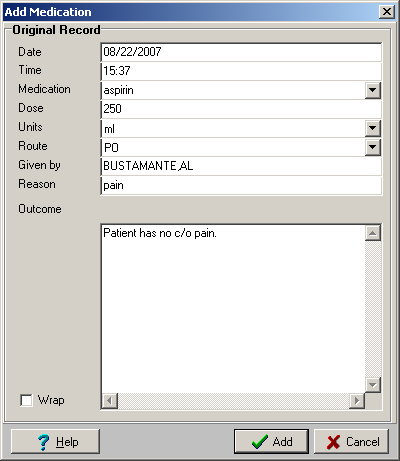 Figure 8-6If you need to edit a medication record, highlight the medication record by clicking on the medication record once and click Edit Entry.  This displays the Edit Medication screen.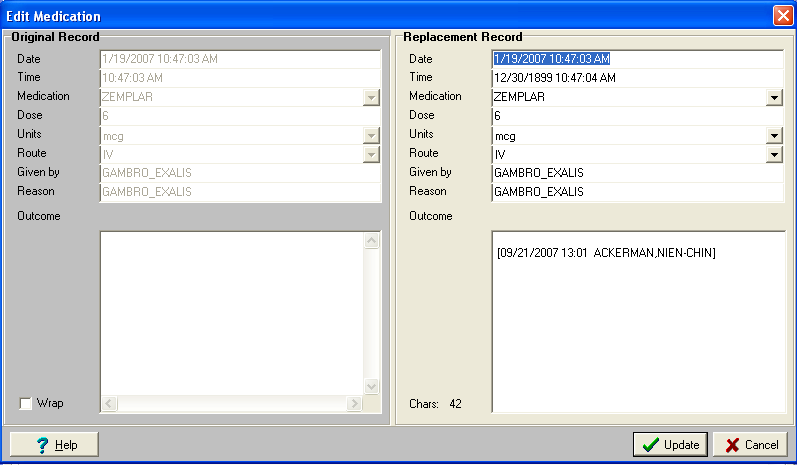 Figure 8-7Note: The original medication record is on the left window pane.  The right window pane is the replacement record for you to edit.  Once you are done editing the record, click the Update button on the bottom of the window.  The record will now have a status of “REPLACED.”  Unless the Show All box is checked, the replaced record will be hidden from view.  The changes that were entered on the Replacement Record window pane will be the new record.Medication List ColumnsThe following information can be entered in the Medication List:Date - Date the entry was added. Time Medication Dose Units Route Given By Reason Outcome A user with ADMIN rights can modify the drop-down list choices for the following:MedicationsUnits Route Dropdown list options are configurable for ADMIN users. (See “Customizing Drop-down List Items.”)CommentsAdd Flowsheet notes in the Comments area at the bottom of the screen. For detailed instructions, see the “Comments” section in Chapter 5.Entering Post-Treatment InformationThis is where you can enter vitals information taken after the treatment. You can also track any observations of the treatment such as if goal weight was achieved or how the patient tolerated the treatment. Notes dealing with post treatment information can be entered at the bottom of this tab in the Comments area.The following information is displayed on the Post-Treatment tab:Post-Treatment Assessment WeightTemperatureBlood Pressure and PulseOther Mental StatusObservationsPatient TransportationPain Assessment Falls Risk EvaluationCommentsFigure 9-1Post-Treatment AssessmentEnter post-dialysis assessments by performing the following steps:Click the Post-Treatment tab.Take post-dialysis vitals and assessments and record them in the Post-Treatment Assessment section of this screen. Enter post-assessment data for the following fields:Weight: Enter the patient’s Post-Weight in Kg.Note: Treatment Goal Weight cannot be modified from this screen. Change it by editing the Tx Goal Weight value on the Pre-Treatment tab.Temperature: Enter the patient’s temperature in Fahrenheit. Blood Pressure and Pulse: Enter the patient’s blood pressure and pulse while patient is seated and standing. Other:Indicate whether the patient shows any signs of Edema (yes or no). Enter the patient’s Respiration before treatment.  Indicate whether the patient has Shortness of Breath (SOB) (yes or no). Mental Status: Indicate the mental status of the patient before treatment by checking the appropriate check box(es). (More than one checkbox can be selected.) If you select Oriented, indicate the level by selecting the appropriate radio button.   	Observations: Enter post-treatment observations into the Observations section of the screen. If there are any additional observations check Other – Describe and enter them into the text box provided.Patient Transportation: Select the patient’s mode of transportation from the dropdown list. The following options are available: ambulatory, bed, motorized wheel chair, wheel chair, and stretcher.Pain AssessmentThe Post-Treatment Pain Assessment functions exactly the same way as the Pre-Treatment Pain Assessment.  For more information, see “Pain Assessment” in Chapter 6.Falls Risk EvaluationThe Falls Risk Evaluation displays on the Post-Treatment tab if the “Falls Assessment as Separate TIU Note” option is set to FALSE. Click the Edit button to add a Falls Risk Evaluation.  For more information on completing the Falls Risk Assessment, see “Performing the Falls Assessment” in Chapter 8. CommentsPost-Treatment notes can be added and viewed in the Comments area at the bottom of the screen. For detailed instructions, see the “Comments” section in Chapter 5.Viewing Summary InformationThe Summary tab displays a summary of the current treatment such as treatment start and end times, key lab results and vascular access monitoring information. Overall comments on the treatment can be noted on this tab. You can enter billing information and healthcare providers on this tab, as well. The following information is displayed on the Summary tab:Treatment SummaryClinic/LocationHealthcare Providers Procedures and Diagnosis (CPT/ICD Codes)Service Connected ConditionsConfirming PCE Data Without Changing AnythingComments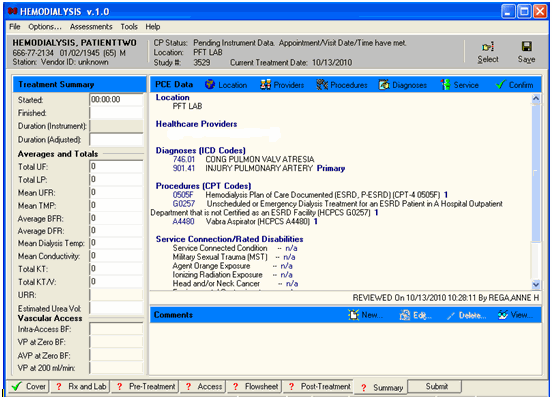 Figure 10-1Note: If the appointment/visit date/time is in the future, the date/time has not meet, the PCE data entry buttons will be grayed out until the appointment/visit date/time has been met.Treatment Summary You can view summary information for the treatment in the Treatment Summary section of the Summary tab. Located along the left-hand side of the screen, this data is organized into three sections: Treatment SummaryAverages and Totals Vascular AccessThe fields in the Treatment Summary and Averages and Totals sections may populate automatically, depending on your site’s instruments and configuration. If this information is generated by an instrument, it cannot be edited. If your instruments do not send this data, then you may enter it manually by typing it into the fields. Enter data into the Vascular Access section manually by typing it into the fields. Clinic/LocationClick the Location button on the PCE Data toolbar to select the treatment location from a popup window.Figure 10-2Notes: Once a location has been selected, only a user with ADMIN rights can change the location.If the location changes for a patient, PCE data will not carry over from a previous study. PCE data must then be re-entered manually. For more information on this subject, see the Troubleshooting section “Preventing PCE “Data Loss”.”The PCE data (ICD, CPT) will carry over from a previous study if both studies share the same 1) hospital location and 2) procedure request(s). Healthcare ProvidersUse the Providers tab to associate providers to a treatment and specify one provider as primary. To associate healthcare providers to a treatment, do the following:On the Summary tab, click the Providers button. The PCE Information window displays and the Providers tab is active (Figure 10-3). 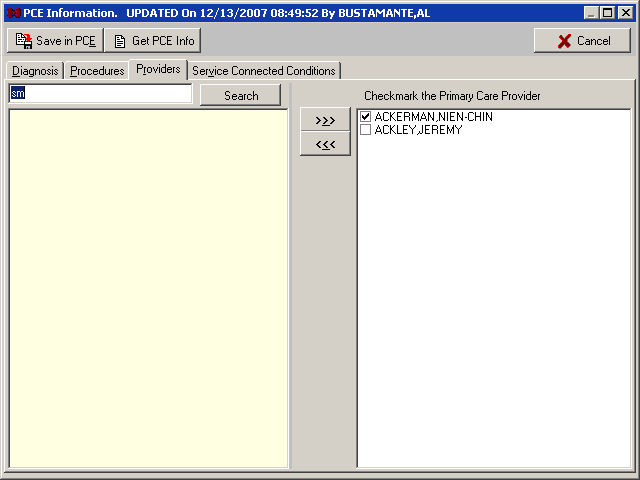 Figure 10-3To view current PCE information, click Get PCE Info. A window displays the Visit #, Provider(s), Diagnosis, and CPT (procedure code). Click OK to close the window.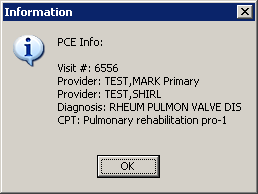 Figure 10-4Type one or more letters of the provider’s last name into the edit field in the top-left corner of the window, then press <Enter> or click Search. The listview below the edit field displays the names of providers that match the letters you entered (Figure 10-5).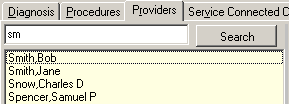 Figure 10-5Highlight a name from the list of available providers, and then click the Move Right button.  The selected name displays in the list of selected providers (Figure 10-6). 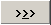 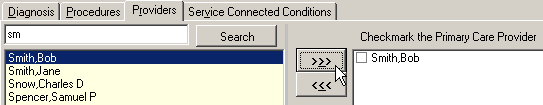 Figure 10-6If more than one provider is associated with a treatment, checkmark the Primary Care Provider by clicking the provider’s name. To remove a name from the list of selected providers, highlight the name, then click the Move Left button. 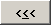 Click Save Data in PCE to close the Billing Information window and return to the Summary tab, or click Cancel to return to the Summary tab without saving changes. 

Note: To add diagnoses, procedures, or environmental conditions, you may simply click the appropriate tab on the Billing Information window (Figure 10-6). You don’t have to return to the Summary tab in between procedures. Procedures and Diagnosis (CPT/ICD Codes)DiagnosisUse the Diagnosis tab to list diagnoses performed during a treatment and to specify one as the primary diagnosis. To list diagnoses performed during a treatment, do the following:On the Summary tab, click the Diagnoses button. The PCE Information window displays and the Diagnosis tab is activeType a few characters (alphanumeric) of the diagnosis into the Search field in the top-left corner of the window, then press <Enter> or click Search. The treeview below the Search field displays matching diagnoses. 

Figure 10-7 shows the results of searching for the word lung. Note that wildcard characters are not needed to locate the word in the middle of a line. In fact, this search returned results which are related to lungs even when the word is not part of the diagnosis, such as Pulmonary Aspergillosis and Adult Respiratory Distress Syndrome.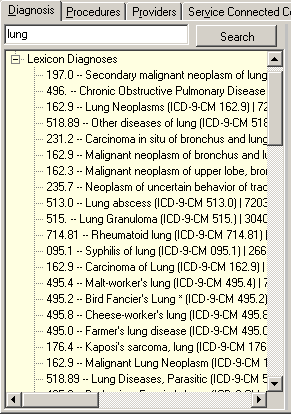 Figure 10-7Expand treeview nodes, if necessary. Highlight a diagnosis, and then click the Move Right button.  The selected diagnosis displays in the list of selected diagnoses. Repeat as needed. 

Shortcut: Double click a diagnosis to move it from one list to the other. If more than one diagnosis is associated with a treatment, select the check box of the primary diagnosis. 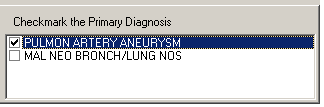 Figure 10-8Click Save Data in PCE to apply changes, close the Billing Information window, and return to the Summary tab, or click Cancel to return to the Summary tab without saving changes.ProceduresUse the Procedures tab to list procedures performed during a treatment and specify one as the primary. Users can search for Current Procedures Terminologies (CPT) and Healthcare Common Procedure Coding System (HCPCS) codes.  To associate procedures to a treatment, do the following:On the Summary tab, click the Procedures button. The PCE Information window displays and the Procedures tab is activeType a few characters (alphanumeric) of the procedure into the Search field in the top-left corner of the window, then press <Enter> or click Search. The treeview below the Search field displays matching procedures. Expand treeview nodes, if necessary. Highlight a procedure, and then click the Move Right button.  The selected procedure displays in the list of selected procedures. Repeat as needed. 

Shortcut: Double click a procedure to move it from one list to the other. If a procedure was performed more than once, click the procedure’s Quantity cell, and then type the number. 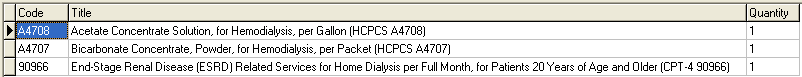 Figure 10-9Repeat steps 2-4, as needed. Click Save Data in PCE to apply changes, close the Billing Information window, and return to the Summary tab, or click Cancel to return to the Summary tab without saving changes.Service Connected ConditionsUse the Service tab to indicate when the following conditions are associated with a patient:Service Connected ConditionCombat VeteranAgent Orange ExposureIonizing Radiation ExposureEnvironmental ContaminantsMilitary Sexual Trauma (MST)Head and/or Neck CancerTo set environmental condition indicators, do the following:On the Summary tab, click the Service button. The PCE Information window displays and the Service Connected Conditions tab is active. Some, or possibly none, of the radio buttons on this tab are available (Figure 10-10). Availability of options is based on the current patient’s profile. 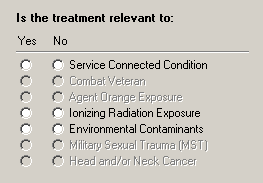 Figure 10-10For each available service condition, click the Yes radio button if the condition is applicable to the current patient, or click No if it is not.Click Save in PCE to store the changes and return to the Summary tab, or click Cancel to discard changes and return to the Summary tab.The title bar of the PCE Information window displays the words UPDATED On followed by the following information (Figure 10-11):The dateThe timeThe user name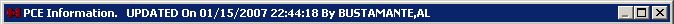 Figure 10-11Confirming PCE Data Without Changing AnythingFor each treatment, if you do not add or change PCE information, you are still required to confirm that the existing PCE data is correct.  Current PCE data displays on the summary tab under the label “PCE Data,” as shown in the following:1)	Location – workload location2)	Healthcare Providers – Primary Care Provider and provider(s) associated with the treatment3)	Diagnoses (ICD Codes) – International Classification of Diseases (ICD) Diagnosis Code, code description, and if it is a primary code4)	Procedures (CPT Codes) – Current Procedure Terminology (CPT) or Healthcare Common Procedure Coding System (HCPCS Code), code description, and quantity5)	Service Connection/Rated Disabilities – environment condition indicators associated with the patient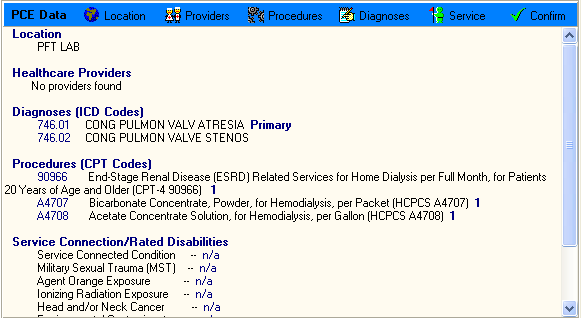 Figure 10-12Once you have reviewed the existing information, click Confirm. Note 1: If you try to submit a study without clicking the Confirm button, a popup message reminds you to review or save PCE data. Click OK, then return to the Summary tab and click Confirm. 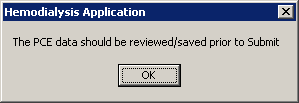 Figure 10-13Note 2: In rare cases, you may see the following popup message after you click Confirm: “Sorry, the PCE data was not updated even though the data was accepted.”This message means that the PCE data for this study was already sent to the , and it can no longer be updated.CommentsSummary notes can be added and viewed in the Comments area  at the bottom of the screen. For detailed instructions, see the “Comments” section in Chapter 5.Submitting the StudyUse this tab to review the final report, and then electronically sign off on the treatment. Once you sign off on the treatment, an official treatment summary is generated. This tab also provides a means for viewing reports based on user-defined additional templates. (See the section “Viewing Additional Reports.”)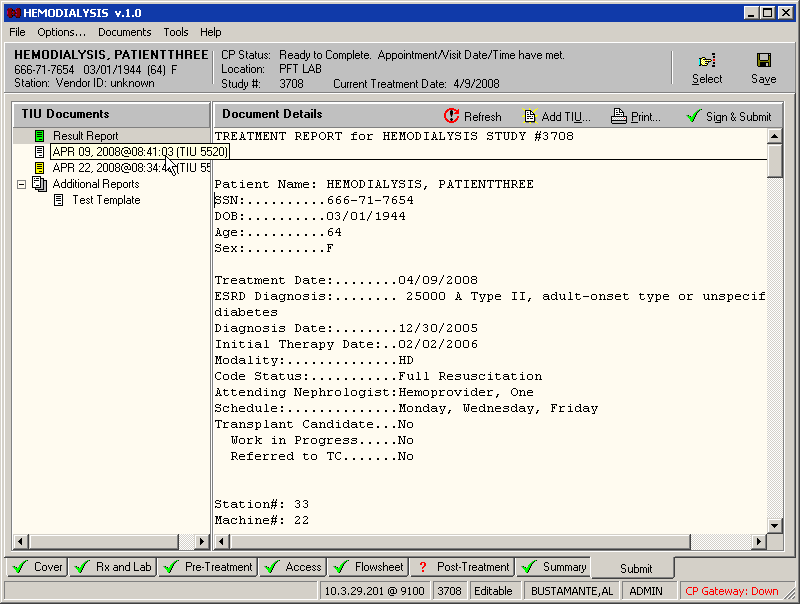 Figure 11-1Note:  If you have the “Show report signature field” preference set to “FALSE”, you will see the “Sign & Submit” button shown in Figure 11-1.  If the preference is set to “TRUE”, the “Sign & Submit” button will be grayed out and you will see the signature block below the Document Details area (Figure 11-2).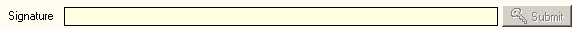 Figure 11-2Submit Tab Menu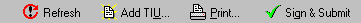 	●	Document Details		○	Refresh – reload and update the Summary Report text.		○	Add TIU – allow user to add a separate TIU note for the study.  For more information on adding a TIU note, see “Adding a TIU Note” in Chapter 8.		○	Print – allow user to direct the Summary Report to a printer device.		○	Sign & Submit – button visibility controlled by the preference “Show report signature field”.  This button controls the visibility of the signature field.Treatment Status ReportThis tab contains a checklist to provide quick visual confirmation that you filled in all required fields on the previous seven tabs. The Treatment Status Report consists of three columns which display the following information: Tab name, Status, and Comments (Figure 11-3). 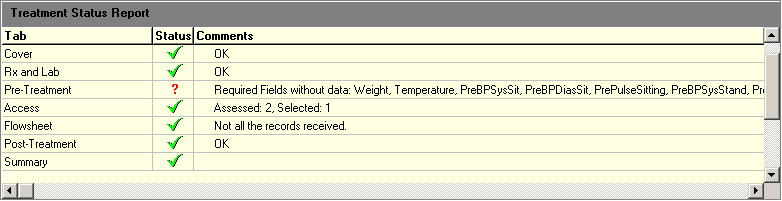 Figure 11-3The Treatment Status Report contains one row for each of the previous seven tabs (i.e., Cover, Rx and Lab, Pre-Treatment, Access, Flowsheet, Post-Treatment, and Summary). The Status column displays one of the following status icons: 	Red question mark: Check for missing data on the specified tab.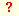 	Green checkmark: Data looks OK.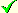 The Question mark icon is followed by a comment containing information about the specific field(s) requiring attention. For example, “Check: <PreBPSysSit>” means to go to the Pre-Treatment tab and check the seated systolic blood pressure. That field may be blank, or it may contain data outside of that field’s accepted range. Shortcut: Double-click the Treatment Status Report row to jump to the associated tab so you can correct the entry. The Checkmark icon displays when all fields on its respective tab have been filled with data within the acceptable ranges. This Treatment Status Report cannot verify the accuracy of the data beyond checking that it fits within the acceptable ranges, however, so you should still view the final report for this treatment before submitting the study. Note: This Treatment Status Report is provided to inform you when certain fields are left blank. It will not actually prevent you from submitting the study. The only requirements for you to submit the study are the electronic signature code and confirmation of the PCE data.The Red question marks and Green checkmarks also display directly on the tabs, Figure 11-4. 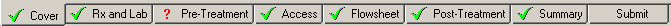 Figure 11-4Alternate Treatment Status Report DisplayIf you prefer, you can prevent the Treatment Status Report from displaying on the Submit tab. This leaves more room on the Submit tab to display the Treatment Summary and Documents list, as shown below, Figure 11-5:Figure 11-5To turn off the Treatment Status Report on the Submit tab, do one the following:Method 1Click the Tools menu. If the Treatment Status Report is currently turned on, a checkmark displays in front of the option Show Treatment Status Report.
Keyboard shortcut: Press <Ctrl>+<Alt>+<P>.Click the Show Treatment Status Report parameter to turn off the Treatment Status Report. The next time you click the Tools menu, the checkmark will not display in front of the Show Treatment Status Report parameter.Method 2Click the Options menu to display the Options screen. On the Tables treeview, expand the Preferences node. Click System or User Preferences. Preferences display in the panel on the right.Set the Show Treatment Status Report parameter to FALSE. Shortcut: Double-clicking a TRUE/FALSE parameter toggles the value.Click Save To DB to apply the change.Viewing Additional ReportsMultiple report templates may be defined on the Report List node found on the Options screen, but only one report is submitted to CPRS: the report specified in the “Summary Report Name” System Preference. You may, however, find it convenient to view some of the other reports that have been defined. For example, if your job requires you to verify only flowsheet data, it would be a timesaver if you could easily display a report containing only flowsheet data and nothing else. To view additional reports, do the following:At the Options screen, expand the Preferences node, then select System Preferences. Set the Show Additional Reports parameter to TRUE, then return to the Patient Data screen.Select the Submit tab, if it isn’t already selected. A new treeview node, labeled Additional Reports, displays below the Result Report node. The Additional Reports list displays the names of all defined reports except for the report specified in the “Summary Report Name” System Preference. (That one already displays when you click Result Report, above.)  Click a tab to view the record.Click the report you wish to display. The report displays in the summary panel to the right (Figure 11-6).Note: The report that gets filed to CPRS is still the one specified in the “Summary Report Name” preference. To file a different report, change that preference before submitting the study.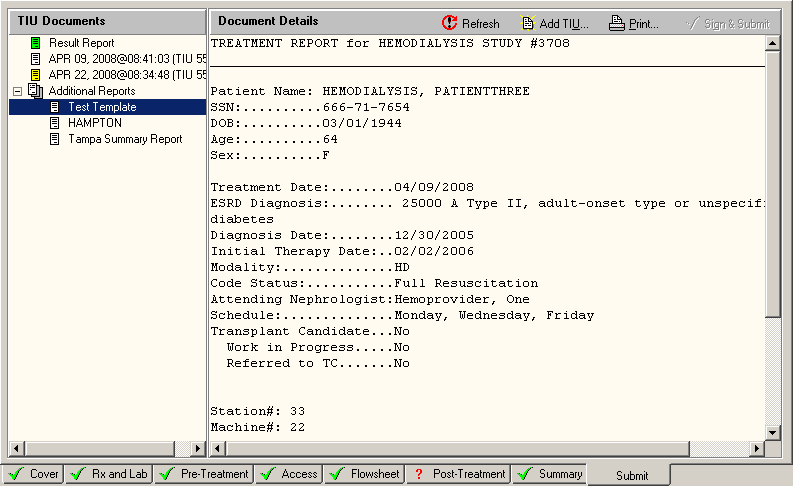 Figure 11-6Submitting the StudySubmit the study by completing the following steps.Review the Treatment Status Report. 
Note: When the Treatment Status Report is hidden, review the red question marks and green checkmarks that display directly on the tabs.Review the final report.Notes: You can add a note by clicking the Add TIU button and entering a new note. Any new notes should be entered before signing off on the treatment.Click the Print button to obtain a hard copy of the final report. Prior to submitting the study, attach any additional instrument results and/or external attachments. For more information, see the following chapter, “12. Attaching Results/External Attachments to a Study Using CP User.”The electronic signature and submission steps vary slightly depending on whether the “Show report signature field” parameter is set to TRUE or FALSE. Follow the appropriate steps below, based on your parameter setting.“Show report signature field” parameter is set to TRUE:Enter your Electronic Signature Code in the Signature field to electronically sign off on the treatment summary. Proceed to step 4.Note: If you try to submit a study without first confirming PCE Data on the Summary tab, a popup message reminds you to review or save PCE data. Click OK on the popup message, then return to the Summary tab and click Confirm. Figure 11-7 “Show report signature field” parameter is set to FALSE:Click the Sign & Submit button. The Study Report displays in a window. Review the report before signing.Note: If you click the Sign & Submit button without first confirming PCE Data on the Summary tab, a popup message reminds you to review or save PCE data. Click OK on the popup message, then return to the Summary tab and click Confirm.Enter your Electronic Signature Code in the Signature field to electronically sign off on the treatment summary.Click Submit to submit the study. The Submit screen closes and a confirmation window displays a message that the study was submitted (along with the study number). 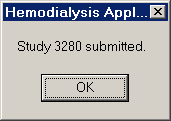 Figure 11-8Note: If you enter the wrong Electronic Signature Code, a popup window states, “You have entered an incorrect Electronic Signature code…Try again!” Click OK to close the popup.  If you enter the wrong code three times, the field locks and the study goes into error status.  To reset the study, expand the Tools menu and select Set Pending Status.Click OK to close the confirmation window. The Active Patients list displays. An official treatment summary is generated at this point.Viewing Submitted Study ResultsSubmitted study results may be viewed in either CPRS or CP User. Viewing Study Results in CPRSTo view submitted study results in CPRS, do the following:Launch CPRS and select the patient.Click the Consults tab.Select the consult from the All consults treeview display (Figure 11-9). The summary report for the selected consult displays in the large field to the right.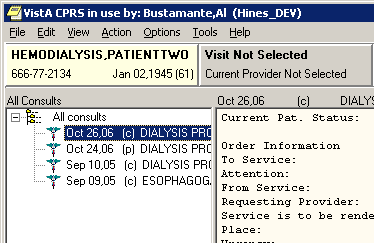 Figure 11-9To view related documents (such as TIU notes), click the appropriate document in the Related Documents treeview (Figure 11-10). The selected document displays in the field to the right.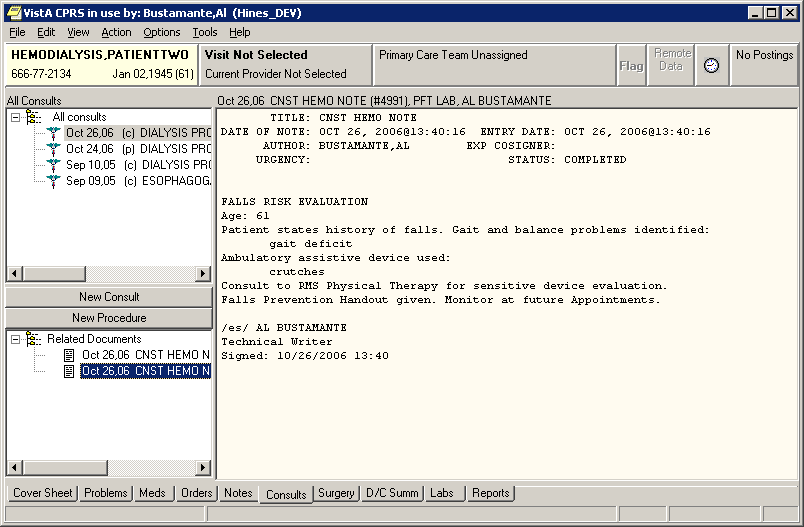 Figure 11-10Viewing Study Results in CP UserTo view submitted study results in CP User, do the following:Launch CP User and select the patient.Select Renal from the Studies list (Figure 11-11).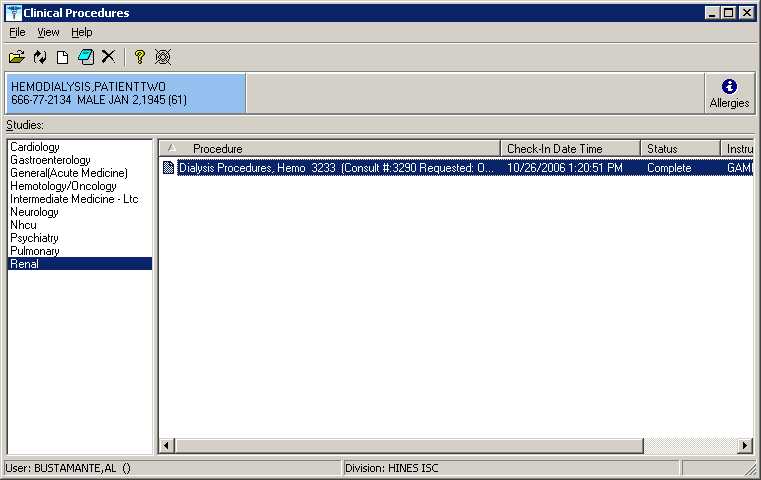 Figure 11-11Double-click the procedure in the Procedure list. The Clinical Procedures Study window displays.To view the report summary, click the magnifying glass icon below the TIU Note heading (Figure 11-12).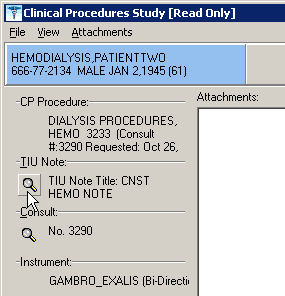 Figure 11-12To view the Consult, click the magnifying glass icon below the Consult heading.Attaching Results/External Attachments to a Study Using CP UserPrior to submitting the Hemodialysis study, you can use CP User to attach any additional instrument results and/or external attachments. You can only open studies that have an Error, Complete, Ready to Complete, or New status.  When a study is in the Ready to Complete or New status, you can open the study and finish entering any data that was missed.  An example of missed data is an external attachment that was not associated with the study.  Open the study and add results and/or external attachments. Click Open Study or select File > Open Study. Figure 12-1 displays.  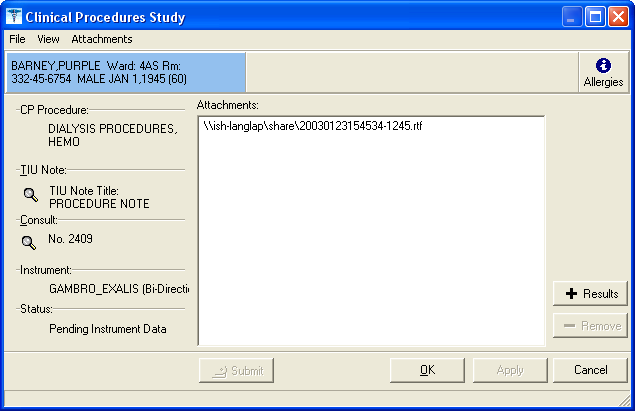 Figure 12-1Click +Results to select and submit the result to Vista Imaging. Only results for the patient and instrument used for the procedure are displayed. To select multiple results, hold down the CTRL key.  To select a range of results, highlight the initial result, hold down the Shift key, and then click the last result.You can also click +Files (Figure 12-1) to add additional attachments from the External Attachment Directory. If the External Attachment Directory has not been defined for this procedure, the last directory that was accessed may be displayed.   You can browse for other attachments to link to the study.  Note: If the system parameter Allow Non-Instrument Attachments was not selected in CP Manager, +Files does not appear on the Clinical Procedures Study screen, you are not permitted to associate additional attachments with the procedure.Submit the study. The images are copied to the RAID and the TIU document is created and associated with the procedure order. From Figure 12-1, click the magnifying glass under TIU Note to view the TIU Note for that study if it is available. The magnifying glass for the TIU document is unavailable if the result has not been submitted to  imaging. Once the result is copied to Vista Imaging, you can view the TIU document of the study before or after the interpretation has been entered, Figure 12-2.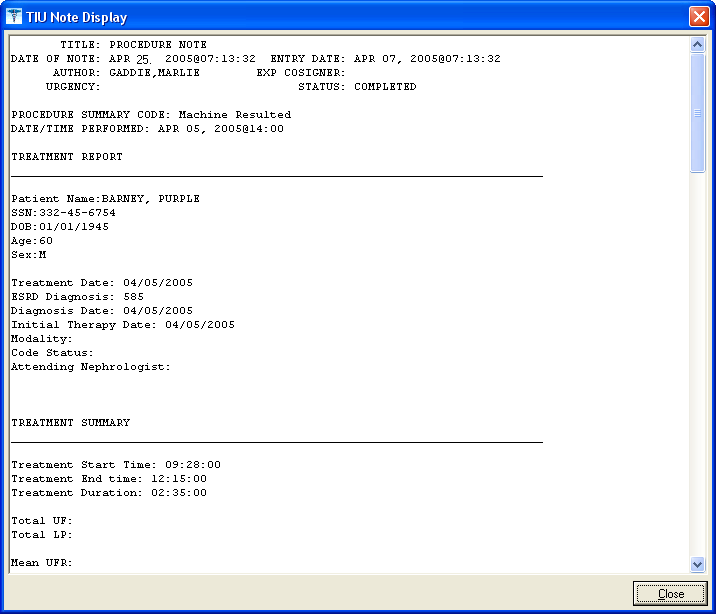 Figure 12-2From Figure 12-1, you can also click the magnifying glass under Consult to view the Consult report for that study.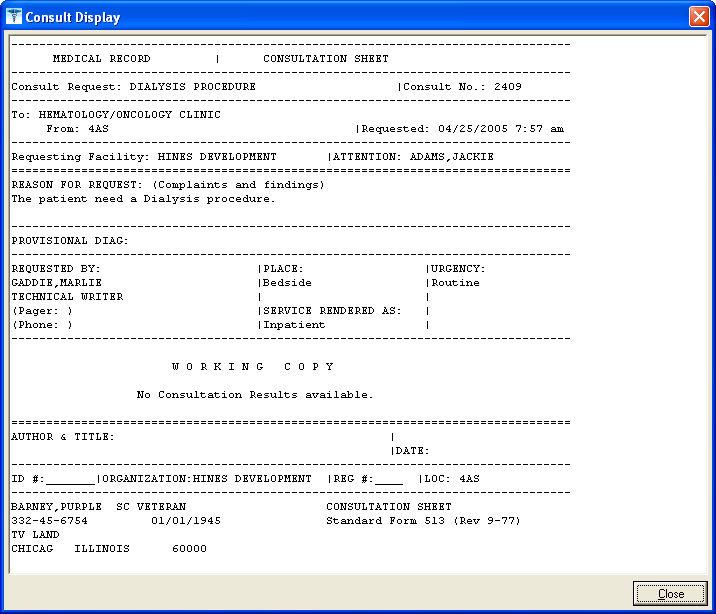 Figure 12-3 Site Configurable OptionsThis section describes some of the parameters that are site configurable. The following topics are covered in this section:Displaying the Options ScreenExiting the Options ScreenCustomizing Drop-down List ItemsAdding a TIU Note TitleVerifying the TIU Note Title AdditionAdding a List ItemDeleting List ItemsSaving Custom ListsLoading Custom ListsPreferencesPreferences (System vs. User)Configuring System PreferencesAssigning System Preferences to UsersADMIN ONLY RightsReport TemplatesEditing a Report TemplateCreating a New Report TemplateNote: For instructions on modifying the list of Administrators, see the Hemodialysis Installation Guide. Displaying the Options ScreenTo display the Options screen, do the following:On the menu bar, click Options. The Hemodialysis screen changes to the Options screen.Exiting the Options ScreenTo exit the Options screen, do the following: On the menu bar, click Patient Data. The Options screen changes back to the Hemodialysis tab that was active when you switched to the Options screen. Customizing Drop-down List ItemsThe Hemodialysis tabs contain several dropdown lists which can be customized on the Options screen. ADMIN users can access the Options screen to view and edit the dropdown list items. The following dropdowns are customizable: Adding a TIU Note Title This section describes how to add a TIU Note Title to a Custom Data List. To add any other type of item to a Custom Data List, see the section “Adding a List Item.”Note: Before you start the following workflow to add a TIU Note Title to Hemodialysis, first add the TIU Note Title to TIU, as described in CP Implementation Guide. To add a TIU Note Title to Hemodialysis, do the following:On the Hemodialysis menu bar, click Options. The Hemodialysis screen changes to the Options screen.Expand the Custom Data Lists node on the options tree, if necessary, and then click the TIU Note Titles node. The selected list displays in the table to the right.Click Add. The Select TIU Title of the CP Class Document window displays.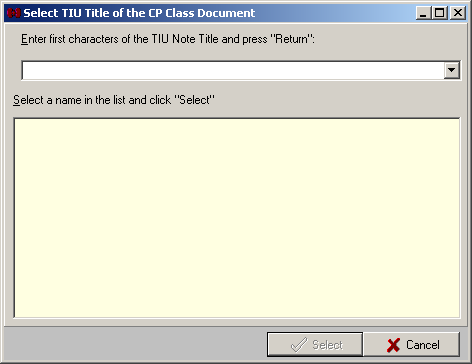 Figure 13-1Type the first characters of the TIU Note Title in the white field, then press <Enter>. Predefined TIU Note Titles beginning with the letters you entered display in the yellow field. Note: TIU Note Titles that were defined for Hemodialysis should begin with the letters “CP.”Click the desired TIU Note Title from the list, then click Select. The “Select TIU Title of the CP Class Document” window closes, and the new TIU Note Title displays in the TIU Note Titles list. Verifying the TIU Note Title AdditionTo verify the addition of the TIU Note Title, click Patient Data on the menu bar, then click either the Flowsheet tab or the Submit tab. Click Add TIU. The TIU Note window displays.Click the Select TIU Title drop-down arrow. The drop-down list expands. If the TIU Note Title you added matched a TIU Note Title that was added to TIU, it should display in this list.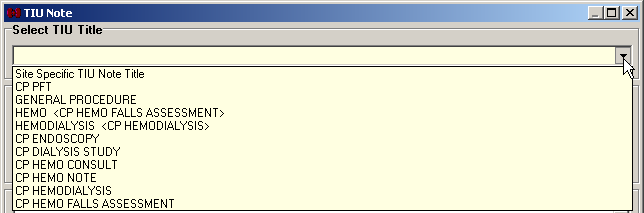 Figure 13-2Adding a List ItemOn the menu bar, click Options. The Hemodialysis screen changes to the Options screen. Expand the Custom Data Lists node on the options tree, if necessary, then click the node of the list you’d like to change. The selected list displays in the table to the right. 

For example, click the Anticoagulants node to add another anticoagulant to the list. The list of anticoagulants displays to the right, as in Figure 13-3. 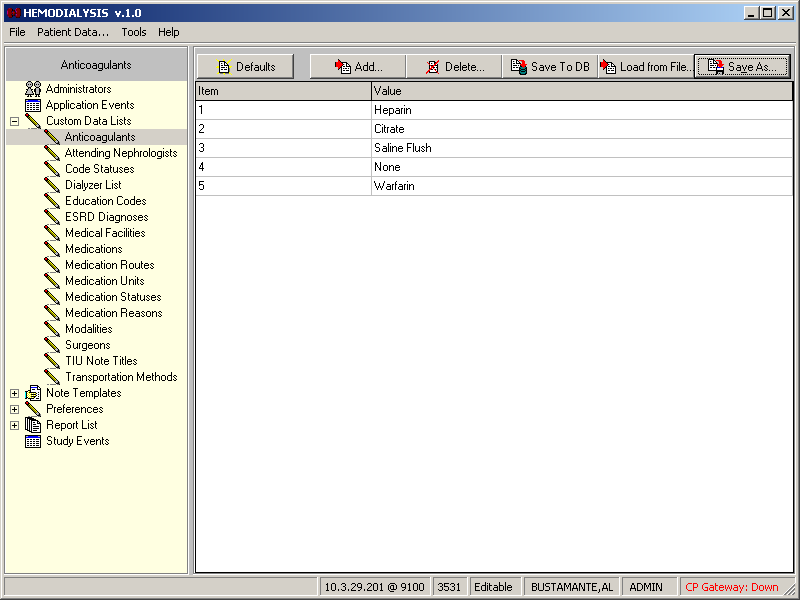 Figure 13-3To add an item to the list, click the Add button, above the listview. 

Note 1: These buttons display only for users with ADMIN rights.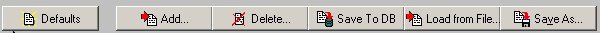 Figure 13-4    	Note 2: The Default button will restore the original values for the parameter you have selected.  The default values are values that were exported with the Parameters during installation.  For a listing of the exported default values, refer to the Clinical Procedures Implementation Guide.The Option window displays (Figure 13-5). Type at least one character (numeric or alphabetic—to be used for sorting the list) in the Item field, then press <Tab>.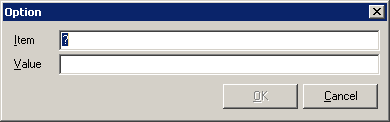 Figure 13-5Type the new item in the Value field, then click OK. The new item displays in the data list.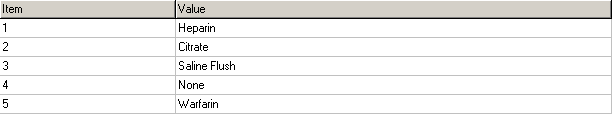 Figure 13-6Click the Save To DB button to write the changes to the database. (The Save to DB button functions like the Apply button commonly found in Windows.)

Important: The dropdown list values will not change until you click Save To DB.

Note: The custom data listviews sort the values in the columns as strings. That means that if you enter numbers in the Item column, they are sorted according to the first character, not numerically (as shown by the first three rows of Figure 13-7). In order to maintain numerical sequence, use leading zeroes (as shown by the last three rows of Figure 13-7).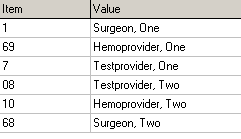 Figure 13-7Deleting List ItemsOn the menu bar, click Options. The Hemodialysis screen changes to the Options screen. Expand the Custom Data Lists node on the options tree, if necessary, then click the node of the list you’d like to change. The selected list displays in the table to the right.To delete an item to the list, highlight the item in the listview, then click the Delete button, above the listview. 

Tip: Click the row within the Value column to highlight an item.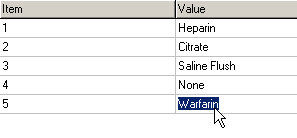 Figure 13-8A Confirm dialog displays. Click Yes.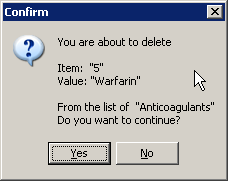 Figure 13-9Click the Save To DB button to write the changes to the database. 

Important: The dropdown list values will not change until you click Save To DB.Saving Custom ListsIt is good practice to back up you custom lists before and after making significant changes to them. The Hemodialysis Options screen provides the tools to save your lists as text files. Some of these validation lists are compatible with components of CPRS, so a list saved in Hemodialysis can be easily imported into CPRS, saving you the need to configure two separate validation lists.To save a list, do the following:At the Options tab, click the node of the data list you want to change, as in Figure 13-3 above.Click Save As (Figure 13-4). The Save As window displays.Browse to a destination folder and give the file a name, as in Figure 13-10. The default extension is .TXT.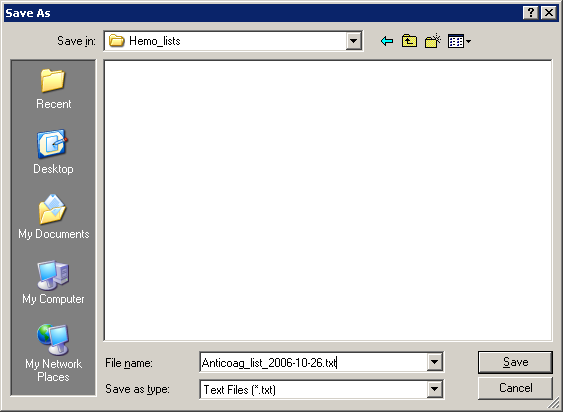 Figure 13-10Click Save. The Save As window closes. Note: You can use Notepad to open the saved file.Loading Custom ListsTo restore a custom list from a file, do the following:At the Options tab, click the node of the data list you want to change, as in Figure 13-3 above. Click Load from File. The Open window displays.Navigate to the location of the file, then highlight it and click Open. The list from the file now displays in the listview. 

Important: When you load a list, it completely replaces the current list. PreferencesAt the Options screen, click the Preferences node to display a list of all available preferences and their current settings (Figure 13-11). This screen displays System Preference settings by default, unless User Preferences have been defined.  If User Preference settings exist, those will display because they override System Preferences.  This screen is for display only.  The next sections of this chapter describe how you can modify the settings.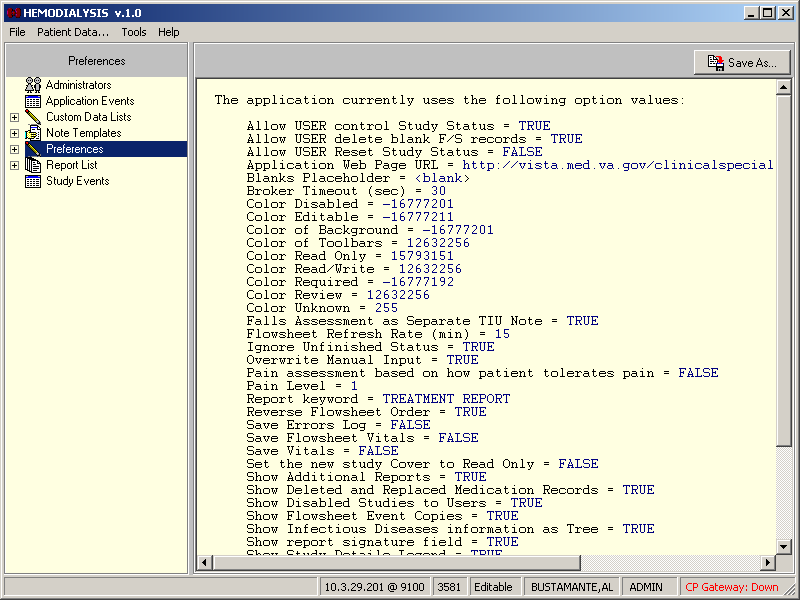 Figure 13-11Preferences (System vs. User)Expanding the Preferences node reveals two nodes below it: System Preferences and User Preferences.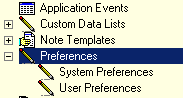 Figure 13-12Changes made to System Preferences take effect system wide. They affect ALL USERS.Changes made to User Preferences affect only the logged-on user.Note: Two parameters are controlled strictly through User Preferences:Allow USER Reset Study StatusShow Treatment Status Report“Show Treatment Status Report” is automatically added to the User Preferences list. “Allow USER Reset Study Status” must be added manually.Configuring System PreferencesExpand the Preferences node, then click the System Preferences node to reveal configurable system parameters. The parameter names are listed in alphabetical order. Parameter names and values are not case sensitive.The following parameters may be configured on this screen:To edit these parameters, do the following. Highlight the Value by clicking it with your mouse pointer (Figure 13-8).Type the new value, then press <Enter>.Shortcut: Double-click TRUE or FALSE values to toggle the value.Click Save To DB to apply the changes. Assigning System Preferences to UsersHemodialysis allows ADMIN users to assign selected System Preferences to a User.  ADMIN users can also change which parameters appear in their own User Preference lists. User Preferences override System Preferences.  Note: Only ADMIN users can assign System Preferences to another User. Only ADMIN users can change their own System Preferences.To assign System Preferences to a User, do the following:At the Options screen, expand the Preferences node, then click the User Preferences node. Click the Assign button. The Preference List window displays (Figure 13-13). The Preference List shows which parameters are in the current user’s User Preference list.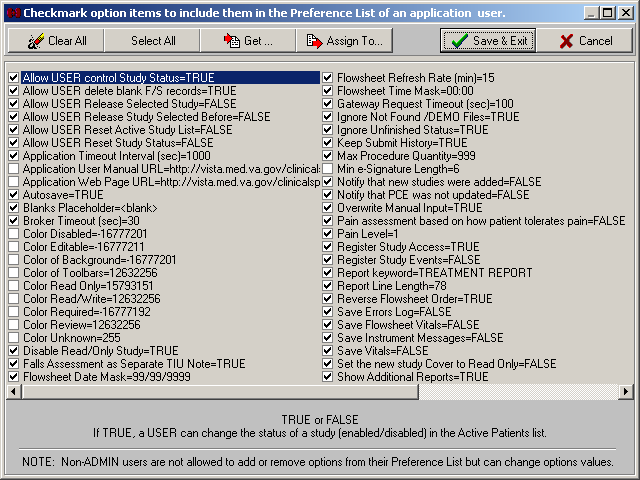 Figure 13-13Optional: The Get function can save you time when assigning the preferences of one user to another (or to multiple) users. To view or import another user’s Preference List, do the following:Click Get. The Select Application User window displays (Figure 13-14). 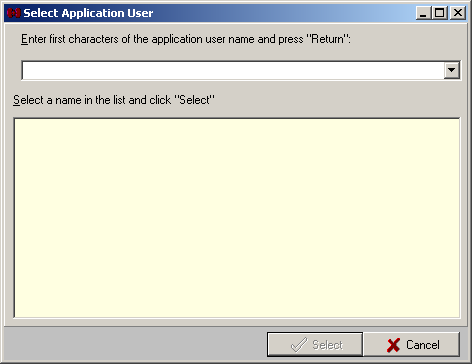 Figure 13-14To locate the user using the Select Application User window, type at least one character of the desired user’s last name, then press <Enter>. A list of matching users displays.Click a name from the list, then click Select. The Select Application User window closes, and you are now viewing the imported Preference List. Check the box of each preference to be assigned to the user.Notes: Click Clear All to uncheck all preferences in the list. Click Select All to check all preferences.To assign the current Preference List to yourself, continue with step 5. To assign the current Preference List to another user, skip to step 6.To assign the current Preference List to yourself, click Save and Exit. Your Preference List is updated and the Preference List window closes, returning you to the Options screen.To assign the current Preference List to another user, click Assign To. The Select Application User window displays (Figure 13-14). Locate the desired user, then click Select. A confirmation window displays the name of the user whose preference list you are about to update and asks if you want to continue (Figure 13-15). Click Yes. You return to the Preference List.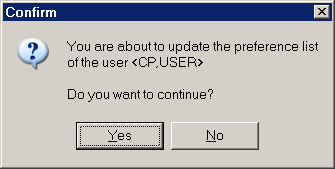 Figure 13-15Click Cancel to close the Preference List.All System Preferences can be assigned to a user’s Preference List. Editing User PreferencesInstructions for editing these values are the same as for Configuring System Preferences.To edit these parameters, do the following. At the Options screen, click the Value you wish to change (Figure 13-16).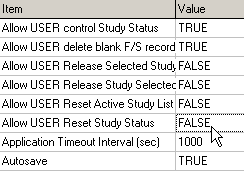 Figure 13-16Type the new value, then press <Enter>.Note: For TRUE/FALSE values, double-click the value to toggle it. Double-clicking the Pain Level value displays a drop-down list arrow. Click the arrow to select from a list.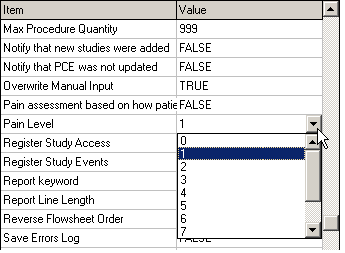 Figure 13-17Click Save To DB to apply the changes. Note: The “Show Treatment Status Report” User Preference cannot be permanently deleted. If it is deleted, it will be restored (with a default value of TRUE) the next time the application is started. ADMIN ONLY RightsThe following list contains the actions which only ADMIN users can perform. These actions cannot be assigned to a USER’s Preference List.Reload flowsheet (Flowsheet tab)Change Application Setup (Preferences)Modify Custom Data Lists (Preferences)Review Application EventsCreate templates for Reports and TIU NotesModify System PreferencesDelete blank flowsheet records (This item can be assigned to a USER’s Preference List)Access and use the Data Field Editor (by right-clicking a field then clicking Format)Edit a user’s Preference List (Preferences)Report TemplatesA template defines the layout of the report generated on the Submit tab (and subsequently stored in CPRS). All ADMIN users can edit the default report template or create a new one. The ability to edit the report template is useful if you want to suppress a report section that your site doesn’t use. Occasionally, you may be asked to add keywords to the report template when new functionality is added to the Hemodialysis application. This section of the user manual contains the following workflows:Editing a Report TemplateCreating a New Report TemplateEditing a Report TemplateThis section describes how to edit a report template. In this example, the new <Flowsheet Notes> keyword will be added to the default template, which is named “Summary Report.” After the <Flowsheet Notes> keyword is added to the report template, all notes entered on the Flowsheet tab will display in the report. Note: On the Report List Template screen, press <Shift> + <Insert> to paste text. To copy text, press <Ctrl> + <Insert> or use <Ctrl> + <C>.Start the Hemodialysis application as an ADMIN user. Note: If you logon as a user without ADMIN rights, you will not be able to edit report templates.Select a patient who has notes on the flowsheet. Note: This step is optional and included only for the sake of this example. If you select a patient with no flowsheet notes, you won’t be able to test the <Flowsheet Notes> keyword once it is added. On the menu bar, click Options. The Options screen displays. Click the "+" sign to the left of the Report List node of the options tree to expand the node. The Summary Report node displays (Figure 13-18). 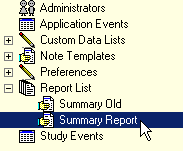 Figure 13-18Click the Summary Report node. The right part of the options panel displays the current text of the template. Note: "Summary Report" is the name of the default report sent to the CPRS. If you are using another template, select its name from the options tree. Scroll through the template text to find the FLOWSHEET section of the report.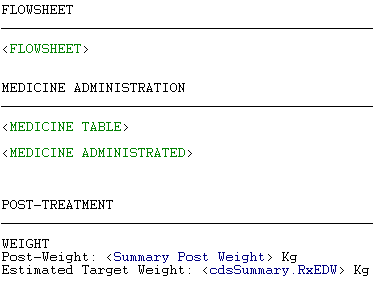 Figure 13-19In the report template text shown above (Figure 13-19), all words not enclosed between brackets (<>) will display in the report exactly as they appear in the template. The <KEYWORDS> between brackets (e.g., <FLOWSHEET>, <MEDICINE TABLE>, <Summary Post Weight>) are placeholders and will be replaced with data, as in the sample report shown below (Figure 13-20). Note: Keywords are CASE SENSITIVE. Notice that blank lines and horizontal divider lines also display in the report output. These may be copied and pasted, as well, to improve readability of the report. 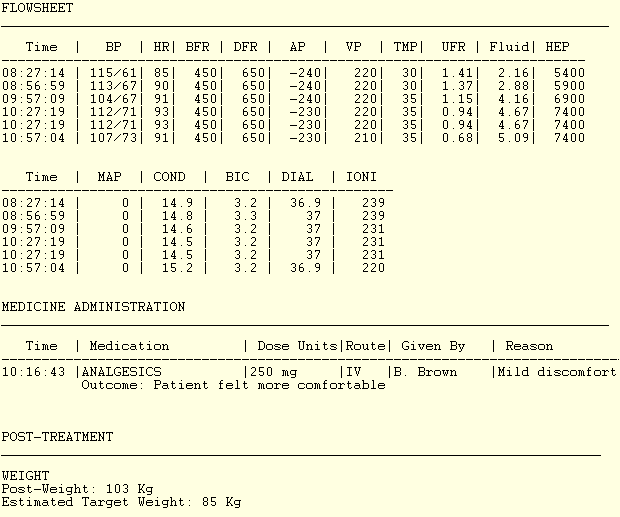 Figure 13-20The report template text is available for editing. Modify the template text to include the <Flowsheet Notes> keyword. You may copy and paste the template text or type it manually.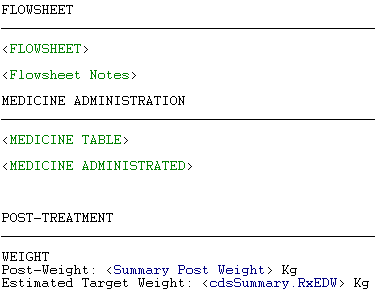 Figure 13-21Note: On the Report List Template screen, press <Ctrl> + <Insert> or press <Ctrl> + <C> to copy the selected text. To paste text, press <Shift> + <Insert>.In the example above (Figure 13-21), the <Flowsheet Notes> keyword was added directly below the <FLOWSHEET> keyword. Notes: Type carefully! If a keyword is misspelled, it will not work. To display a list of all available keywords, check the Show Keywords box. 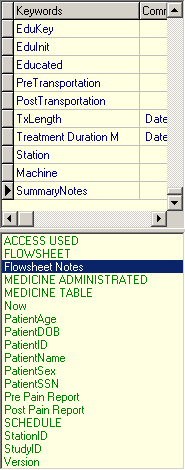 Figure 13-22Tip: Double-clicking a keyword in the list inserts it into the template wherever the cursor is.Click the Verify button to verify that all keywords are correct. If not, those keywords will display in red Figure 13-23.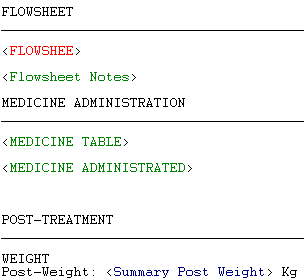 Figure 13-23Note: Dictionary keywords display in blue and nondictionary keywords display in green. A dictionary keyword is directly linked to a specific field from one of the Hemodialysis tabs, such as EDW or Pulse. A nondictionary keyword can represent an entire range of data, such as MEDICINE TABLE, or it can be used to insert information dynamically, such as Now or Version.To verify that the new keyword works, click the Report tab at the bottom-left corner of the template editor (Figure 13-24). 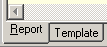 Figure 13-24Click the Process Template button at the top-right corner of the template editor panel. The application generates a report based on the selected template.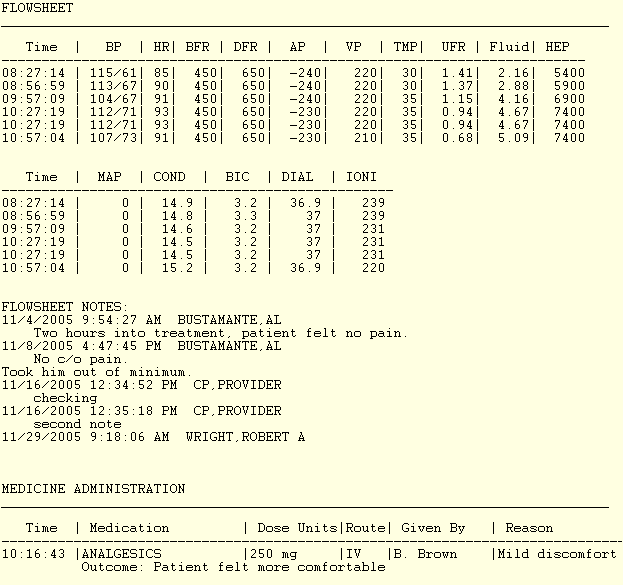 Figure 13-25Verify that the newly-added keywords produced the desired effect. In the example above (Figure 13-25), Flowsheet Notes are included in the report, right between the Flowsheet data and Medication List data. If the report text is correct, save the updated template for future use. To do so, first click the Template tab at the bottom-left corner of the template editor (Figure 13-26). 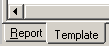 Figure 13-26Click the Save to DB button to save changes. After the template text is saved, it is available for all users at your site.Note: Report templates can now be saved and loaded. Follow the same instructions found in the following sections:Saving Custom ListsLoading Custom ListsCreating a New Report TemplateIf you do not want to change the default Summary Report template, or if you simply wish to create additional report templates, you may elect to create a new report. To create a new report template, do the following:Start the Hemodialysis application as an ADMIN user. Note: If you logon as a user without ADMIN rights, you will not be able to create new report templates.Select a patient or click Cancel to get to the Hemodialysis main screen.On the menu bar, click Options. The Options screen displays.Click the Report List node on the options tree. A list of all existing report templates displays in the panel to the right of the options tree. (Double-click the Report List node to expand it, if it isn’t already.) 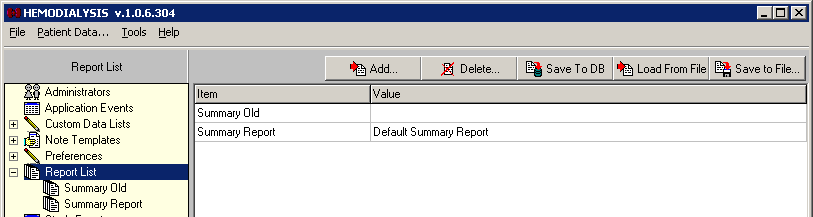 Figure 13-27Click the Add button. The Option window displays. Figure 13-28Type the name of the template in the Name field. Type a description in the Value field, and then click OK. The new report information displays in the template list. Click Save To DB. If you do not save the new template to the database, it will be lost the next time you run the Hemodialysis application. The new template will not display under the Report List node until you exit Hemodialysis and then restart it, so repeat steps 1-4. You should end up back at the options tree, with the Report List node expanded. Click the new template in the options tree. 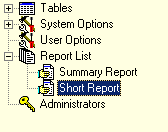 Figure 13-29At this point, the new template is still blank. Create the layout of your new template as described in “Editing a Report Template.” Don’t forget to click Save to DB when you’re finished!Now that you have created a new report template, you must make it the active template. (Otherwise, Hemodialysis will continue to use your old template when generating reports.) Expand the Options node, then click System Preferences.  Highlight the name of the existing report template in the Summary Report Name row. 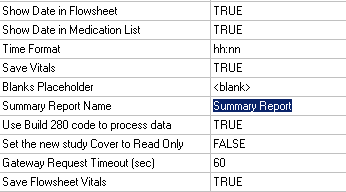 Figure 13-30Type the new template name, then click Save To DB. 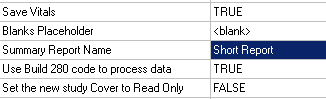 Figure 13-31Exit the Options screen (by clicking Patient Data on the menu bar) and click the Submit tab. The treatment report should now be using your new report template. Note 1: If the treatment report still appears to be using the old template, return to the Options screen to make sure that you typed the Summary Report Name correctly and saved everything to the database. 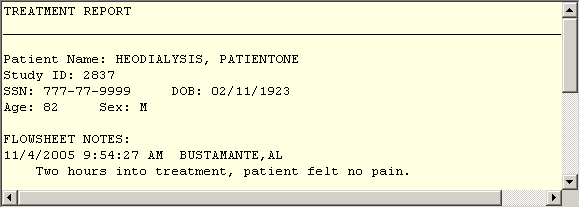 Figure 13-32Note 2: Report templates can be saved and loaded. Follow the same instructions found in the following sections:Saving Custom ListsLoading Custom ListsNote TemplatesThis section of the manual compares and contrasts Note templates and Report templates.TIU Note templates function very much like Report templates. Both use a combination of free text and keywords to display data in a predefined layout. For information on creating and editing Note Templates, see the section “Report Templates” (p. 13-16). Unlike a Report template, which is preselected (from the Options screen) and automatically used to generate the Result Report on the Submit tab, a Note Templates is (optionally) selected at the time a TIU Note is created.Note: The text of a report cannot be updated while the Note text is editable.Editing Data FieldsThe Data Field Editor provides a convenient way for an ADMIN user to modify the way certain fields behave.  For example, a field can be set as not required, which means that it will not trigger a red question mark to display on the Treatment Status Report when the field is left blank.  A field can also be set so that data coming from a device overwrites the field’s current value.  For additional information on Data Field Editor functions, see the table below.Note: Only ADMIN users can access the Data Field Editor.To edit a data field, do the following:Right-click in the field you want to change, then click Format. The Data Field Editor window displays.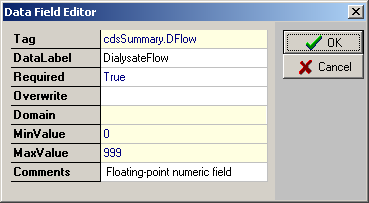 Figure 13-33Click the field you wish to change. Editable fields either contain drop-down lists or accept free text entries. Read-only fields, indicated in the table below, are not editable. The following fields are available on the Data Field Editor window:Click OK to save changes, or click Cancel to exit the Data Field Editor without saving changes.Data TablesThis section describes the three data tables which are accessible from the Options treeview: Administrators, Application Events and Study Events The following topics are covered in this section:●	Administrators	○	Adding AdministratorsApplication EventsStudy EventsDefining Application Events Screen ButtonsAdministratorsThe Administrators contains a list of users who has ADMIN rights.  Click the Administrators node.  You will see a list of Administrators.  If you are opening the Administrators option for the very first time, the list will be blank.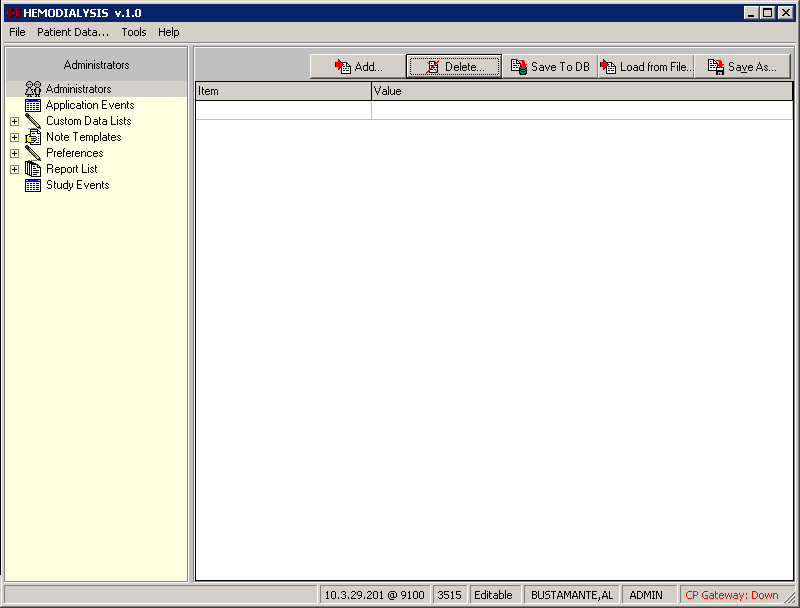 Figure 14-1Adding AdministratorsClick the Add button towards the top of the screen. 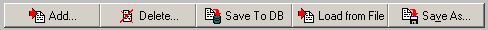 Figure 14-2The Select Provider window displays. Type the first letters of the provider’s last name in the drop-down list, then press <Enter>. A list of providers displays in the large field with the yellow background. 
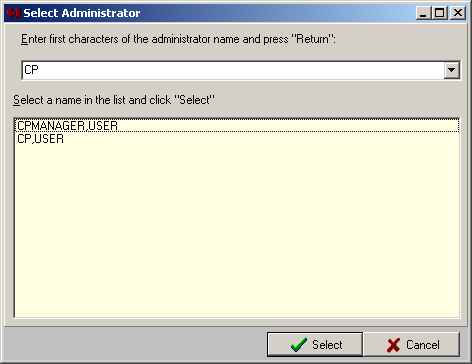 Figure 14-3Click a provider name from the list, then click Select. The Select Provider window closes and the new name displays in the Administrators list in the Value column. The Item column displays the provider’s DUZ. 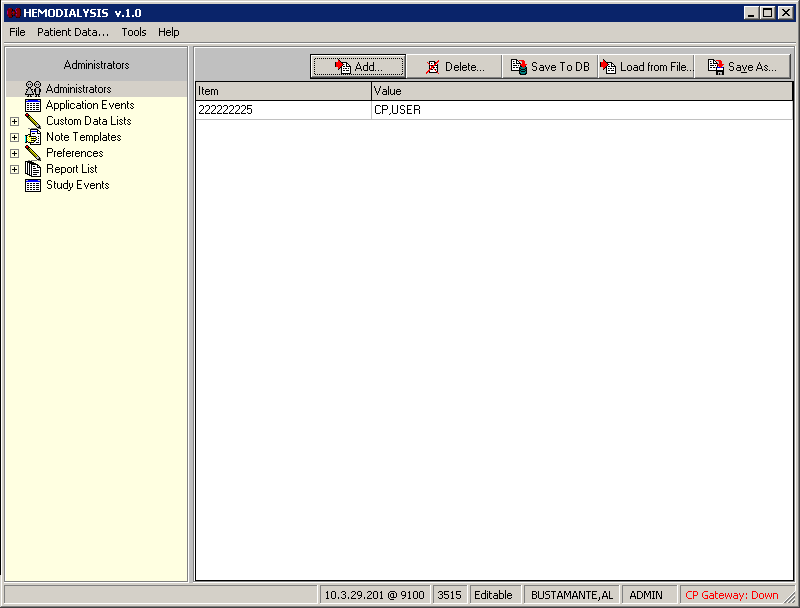 Figure 14-4Click Save To DB to apply the changes. Application EventsThe Application Events table contains records of all the events which occur in the Hemodialysis application (such as Load Study Info, Get Instrument Result List, and Get Checked In Patients). This information is not typically useful to a user, but is available to help developers assist you in troubleshooting problems that may arise. Because so many events occur during the course of a day, this table is stored in memory only as long as the application is running. (Otherwise, your storage space would be filled very quickly.) Once you close Hemodialysis, the Application Events table information is lost.Study EventsUnlike the Application Events table, which records every single event performed by Hemodialysis, the Study Events table only captures events which are of interest to most users. These events include the following: Study opened (date, time, user)Study closed (date, time, user)Billing infoInstrument dataStudy Events data is stored from one session to the next. Defining Application Events Screen ButtonsThe following buttons appear along the top of the lower panel display of Application Events. Use them to navigate the Application Events table. 	Jump to the first row of the table.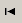 	Select the previous row. 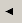 	Select the next row.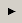 	Jump to the last row of the table.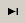 TroubleshootingThis section describes solutions to troublesome situations. The following topics are covered:Preventing PCE “Data Loss”Reloading Flowsheet DataResolving “No Note Text” ErrorUsing More Than One Dialysis Device During a TreatmentPreventing PCE “Data Loss” in the Hemodialysis ApplicationSometimes PCE data (i.e., billing info, healthcare providers, procedures, diagnoses, and environmental conditions) does not carry over from one Hemodialysis treatment to the next. In that case of “data loss,” a Hemodialysis user must re-enter this information manually prior to submitting the study data. This section describes the situations which can cause PCE data loss, so you can keep such occurrences to a minimum.OverviewOne reason PCE data can disappear is because it is not permanently stored by the Hemodialysis application. Very simply put, the data does not belong to Hemodialysis. It belongs to PCE (Patient Care Encounter), which is a subsystem of CPRS. Hemodialysis merely retrieves the data and presents it within its Summary tab. It’s provided as a convenience to avoid requiring the user to open CPRS during each study to obtain this information.. In order for Hemodialysis to be able to find the PCE data and display it, certain conditions must be met. First, PCE data must still be available. Every two weeks, PCE data is sent to , so accountants can bill the necessary people. One month after the data is sent to , that data becomes unavailable to Hemodialysis. In that case, the appropriate fields in the Hemodialysis application appear blank and a user must manually populate them.The next set of conditions concerns the way Hemodialysis retrieves the data from PCE. When a patient’s data is retrieved from , the Hemodialysis application requests PCE data based on the following information: Patient IDOrder #Location of the treatment (Clinic)If any of this information changes between treatments or is missing, Hemodialysis would not be able to retrieve the data. For example, if a patient receives treatment at a different facility, the location will be different and the PCE data will not be available to Hemodialysis. Likewise, if a patient receives treatment under a new (or old) order #, the PCE data will not be carried over from the previous treatment. RecommendationsBased on the overview (above), it is clear that under some circumstances, re-entry of the PCE data is unavoidable. The following recommendations are provided to help you prevent the avoidable reasons for PCE data loss.Each time you check-in a patient for a Study (at the CP User Clinical Procedures Check In screen), be sure to select the latest Consult procedure order for the patient.If you are concerned that a patient has gone close to a month without a treatment, consult your local administrator to determine the exact time data is sent to .CPRS users are required to create a new order each year, so expect that once a year you must re-enter the PCE data.Reloading Flowsheet DataThe Reload maintenance utility allows an ADMIN user to reprocess data that has already been sent to the  database. It also provides the ability to back up the original data in the Log or as a file.To use this utility, do the following:Click the Reload button above the Flowsheet listview. The Reload Options window displays.Note: The Reload button is hidden from non-ADMIN users.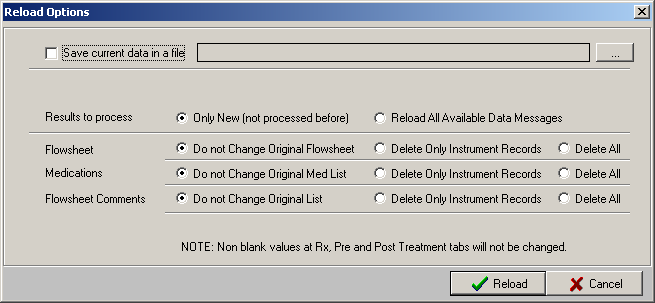 Figure 15-1Choose what to do with the original Flowsheet data:Clear the Save current data in a file checkbox if you do not wish to back up the original data. The contents of the tables will be replaced with the data from the selected source. Skip to step 5.Check the Save current data in a file checkbox to save the current data in the log or as a file. The file location field is enabled. Continue with step 3.To choose the location to store the data, click the ellipsis button, to the right of the file location field. The Save As window displays.Navigate to the desired folder and enter a filename, then click Save. Choose whether to process all records or only those which have not been previously processed.  Click one of the following radio buttons. Only New (not processed before)Reload All Available Data MessagesChoose Reload Options for Flowsheet, Medications, and Flowsheet Comments:Do not Change Original Flowsheet – The original records remain untouched. Duplicate records may result.Delete Only Instrument Records –Original records obtained from the instrument will be deleted, but manually added records remain untouched.Delete All– Both instrument records and manually added records will be deleted.Click Reload to reprocess data, or click Cancel to exit without making changes. Resolving “No Note Text” ErrorThis section describes the workflow to correct the following issue:Issue DescriptionA “No note text” error popup displays when you try to Sign and Save a TIU note (Figure 15-2). This can occur when adding a TIU note from either the Flowsheet tab or the Submit tab. 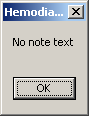 Figure 15-2Explanation and SolutionThe Note Template list is blank. At least one Note Template must exist to prevent this error. Add a blank template to the Note Templates.Start Hemodialysis as an ADMIN user.Click the Options menu to display the Options screen.Click the Note Templates node.Click the Add button. The Option window displays.Type Blank in the Name field (Figure 15-3). Type Blank Template in the Value field.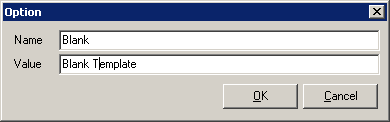 Figure 15-3Click OK. The new template "Blank" should display in the Note Templates list.Click Save To DB buttonClick the Patient Data menu and verify that the blank template is available in Select Note Template area of the TIU Note window.Using More Than One Dialysis Device During a TreatmentIf a patient needs to be transferred from one device to another during a treatment (for example, if a dialysis device goes down), the following process is recommended for handling the situation:Check-in the patient (using CP User) to device #1.Start the treatment.  (Data from device #1 is transferred to Hemo study #1.)Device #1 goes down.Disconnect patient from device #1.In Hemodialysis, make a note that the procedure was stopped.  Include the reason.  Submit Hemo study #1 for device #1.Transfer the patient to device #2.Check-in the patient (CP User) to device #2.Restart the treatment. (Data from device #2 is transferred to Hemo study #2.)In Hemodialysis, make a note that this study is a continuation of another study.  Include the study number of Hemo study #1.Submit Hemo study #2.Note 1: There will be two Treatment Reports for the treatment.  The reports cannot be merged.Note 2: If the patient is transferred additional times, please note that there should be a separate CP User check-in for each device, and every check-in will result in a separate report.  GlossaryAccess: As used on the Hemodialysis Access tab, access refers to an intravenous point of entry.Access Code: A unique sequence of characters known by and assigned only to the user, the system manager and/or designated alternate(s).  The access code (in conjunction with the verify code) is used by the computer to identify authorized users.Access History List:  A screen area on the Hemodialysis Study List window which displays information about which studies were opened, enabled, or disabled; the dates and times of access; and the users which accessed the studies. Action: A functional process that a clinician or clerk uses in the TIU computer program.  For example, “Edit” and “Search” are actions.  Protocol is another name for Action.ADP Coordinator/ADPAC/Application Coordinator: Automated Data Processing Application Coordinator.  The person responsible for implementing a set of computer programs (application package) developed to support a specific functional area such as clinical procedures, PIMS, etc.AP: Arterial pressureApplication: A system of computer programs and files that have been specifically developed to meet the requirements of a user or group of users. Application Events: All events which occur in the Hemodialysis application (such as Load Study Info, Get Instrument Result List, and Get Checked In Patients).Archive: The process of moving data to some other storage medium, usually a magnetic tape, and deleting the information from active storage in order to free-up disk space on the system.ASU: Authorization/Subscription Utility, an application that allows sites to associate users with user classes, allowing them to specify the level of authorization needed to sign or order specific document types and orderables.  ASU is distributed with TIU in this version; eventually it will probably become independent, to be used by many  packages.Attachments: Attachments are files or images stored on a network share that can be linked to the CP study.   CP is able to accept data/final result report files from automated instruments. The file types that can be used as attachments are the following:	.txt 	Text files	.rtf	Rich text files	.jpg	JPEG Images	.jpeg	JPEG Images	.bmp	Bitmap Images	.tiff	TIFF Graphics (group 3 and group 4 compressed and uncompressed types)		.pdf	Portable Document Format	.html	Hypertext Markup Language .DOC (Microsoft Word) files are not supported. Be sure to convert .doc files to .rtf or .pdf format.Background Processing: Simultaneous running of a "job" on a computer while working on another job.  Examples would be printing of a document while working on another, or the software might do automatic saves while you are working on something else.Backup Procedures: The provisions made for the recovery of data files and program libraries and for restart or replacement of ADP equipment after the occurrence of a system failure.BFR: Blood flow rateBIC: Bicarbonate bathBoilerplate Text: A pre-defined TIU template that can be filled in for Titles, Speeding up the entry process.  TIU exports several Titles with boilerplate text which can be modified to meet specific needs; sites can also create their own.B/P: Blood pressureBrowse: Lookup the file folder for a file that you would like to select and attach to the study. (e.g., clicking the “...” button to start a lookup).Bulletin: A canned message that is automatically sent by MailMan to a user when something happens to the database.Business Rule: Part of ASU, Business Rules authorize specific users or groups of users to perform specified actions on documents in particular statuses (e.g., an unsigned TIU note may be edited by a provider who is also the expected signer of the note).Class: Part of Document Definitions, Classes group documents.  For example, “CLINICAL PROCEDURES” is a class with many kinds of Clinical Procedures notes under it.  Classes may be subdivided into other Classes or Document Classes.  Besides grouping documents, Classes also store behavior which is then inherited by lower level entries.COND: ConductivityConsult: Referral of a patient by the primary care physician to another hospital service/ specialty, to obtain a medical opinion based on patient evaluation and completion of any procedures, modalities, or treatments the consulting specialist deems necessary to render a medical opinion.Contingency Plan: A plan that assigns responsibility and defines procedures for use of the backup/restart/recovery and emergency preparedness procedures selected for the computer system based on risk analysis for that system.Coversheet: Usually the initial screen of an application or document, a coversheet displays introductory information about what is contained within. CP: Clinical Procedures.CP Definition: CP Definitions are procedures within Clinical Procedures.CP Study: A CP study is a process created to link the procedure result from the medical device or/and to link the attachments browsed from a network share to the procedure order.CPRS: Computerized Patient Record System.  A comprehensive VistA program, which allows clinicians and others to enter and view orders, Progress Notes and Discharge Summaries (through a link with TIU), Problem List, view results, reports (including health summaries), etc.Custom Data List: A feature of the Hemodialysis Options area which provides the ability to customize dropdown lists, but only a user with Admin rights can edit the lists.DB: Database. A structure for the storage of digital information. Detail: As used on the Hemodialysis Study List window, detail refers to patient information pertaining to a study highlighted in the list. It includes the following information: patient name, SSN, DOB, sex, check-in status, study #, and study status. To turn detail on/off, right click the Study List screen and select Show Details.Device: A hardware input/output component of a computer system (e.g., CRT, printer).DFR: Dialysate flow rate DIAL TEMP: Dialysate temperatureDictionary: A description of file structure and data elements in the GUI. Dictionary Keywords: A code which acts as a placeholder and represents a particular data value. A dictionary keyword is directly linked to a specific field from one of the Hemodialysis tabs, such as EDW or Pulse. When inserted into a Report template, the data value will display in place of the keyword when the report is generated. DOB: Date of birthDocument Class: Document Classes are categories that group documents (Titles) with similar characteristics together.  For example, Cardiology notes might be a Document Class, with Echo notes, ECG notes, etc. as Titles under it.  Or maybe the Document Class would be Endoscopy Notes, with Dialysis notes, etc. under that Document Class.Document Definition: Document Definition is a subset of TIU that provides the building blocks for TIU, by organizing the elements of documents into a hierarchy structure.  This structure allows documents (Titles) to inherit characteristics (such as signature requirements and print characteristics) of the higher levels, Class and Document Class.  It also allows the creation and use of boilerplate text and embedded objects.Edit: Used to change/modify data typically stored in a file.ESRD: End-Stage Renal DiseaseField: A data element in a file. File: The M construct in which data is stored for retrieval at a later time.  A computer record of related information.File Manager or FileMan: Within this manual, FileManager or FileMan is a reference to VA FileMan.  FileMan is a set of M routines used to enter, edit, print, and sort/search related data in a file, a database.  File Server: A machine where shared software is stored.Flowsheet: A grid for displaying incoming patient vitals data. Fluid Off: Cumulative volume of fluid removed from patientFMT: Format.Gateway: The software that performs background processing for Clinical Procedures. Global: An M term used when referring to a file stored on a storage medium, usually a magnetic disk. GUI: Graphical User Interface - a Windows-like screen that uses pull-down menus, icons, pointer devices, and other metaphor-type elements that can make a computer program more understandable, easier to use, allow multi-processing (more than one window or process available at once), etc.HEP (CUM): Cumulative Heparin infusion HR: Heart rateIJ: Internal jugularInterpreter: Interpreter is a user role exported with USR*1*19 to support the Clinical Procedures Class.  The role of the Interpreter is to interpret the results of a clinical procedure.  Users who are authorized to interpret the results of a clinical procedure are sent a notification when an instrument report and/or images for a CP request are available for interpretation.  Business rules are used to determine what actions an interpreter can perform on a document of a specified class, but the interpreter themselves are defined by the Consults application.  These individuals are ‘clinical update users’ for a given consult service.  IONIC DIAL: Measurement of clearance via ionic or conductivity estimationIRMS: Information Resource Management Service.Keywords: A code which acts as a placeholder and represents a particular data value. When inserted into a Report template, the data value will display in place of the keyword when the report is generated.Kernel: A set of software utilities.  These utilities provide data processing support for the application packages developed within the VA.  They are also tools used in configuring the local computer site to meet the particular needs of the hospital.  The components of this operating system include: MenuMan, TaskMan, Device Handler, Log-on/Security, and other specialized routines.Kt/V: Dialyzer clearance multiplied by time, divided by the volume of water a patient's body containsLAYGO: An acronym for Learn As You Go.  A technique used by VA FileMan to acquire new information as it goes about its normal procedure.  It permits a user to add new data to a file.Legend: An explanation of symbols or icons.Log: A screen area on the Study List which provides the time and description of application events as they occur. To display the Log, select Show Log from the Study List Right-click menu.M: Formerly known as MUMPS or the  () Utility Multi-Programming System.  This is the programming language used to write all  applications.MailMan: An electronic mail, teleconferencing, and networking system.MAP: Mean arterial pressureMarker Column: A listview column whose sole purpose is to indicate which row is selected.Mask: A data input format which prevents users from entering data that is inconsistent with the expected values. For example, a Date field would accept only numbers that fit the edit mask mm/dd/yyyy.Menu: A set of options or functions available to users for editing, formatting, generating reports, etc.Module: A component of a software application that covers a single topic or a small section of a broad topic.Namespace: A naming convention followed in the VA to identify various applications and to avoid duplication.  It is used as a prefix for all routines and globals used by the application. Network Server Share: A machine that is located on the network where shared files are stored.Nodes: A treeview level. A plus or minus box to the left of a node indicates that it can be expanded or closed by double clicking the node or single clicking the plus/minus box.Nondictionary Keywords: Used in a Report Template, a nondictionary keyword can represent an entire range of data, such as MEDICINE TABLE, or it can be used to insert information dynamically, such as Now or Version.Notebook: This term refers to a GUI screen containing several tabs or pages.Note Template: A predefined block of text which can be quickly stored and retrieved in order to prevent a user from typing the same note information repeatedly. OI: Office of Information, formerly known as Chief Information Office Field Office, Information Resource Management Field Office, and .Option: See “Preferences.”Package: Otherwise known as an application.  A set of M routines, files, documentation and installation procedures that support a specific function within .Page: This term refers to a tab on a GUI screen or notebook.Parameter: See “Preferences.”Password: A protected word or string of characters that identifies or authenticates a user, a specific resource, or an access type (synonymous with Verify Code).PCE: Patient Care Encounter.Pointer: A special data type of VA FileMan that takes its value from another file.  This is a method of joining files together and avoiding duplication of information.  Preferences: Functionality that is customizable by the user.  Preferences can allow users to turn certain functions on/off (e.g., Save Errors Log, Show Additional Reports), change the way the screen looks (e.g., Show Infectious Diseases information as Tree), or set values (e.g., Flowsheet Refresh Rate). The Options screen contains System Preferences and User Preferences.  System Preferences affect all Hemodialysis users unless they have User Preferences defined.  User Preferences override System Preferences.Procedure Request: Any procedure (EKG, Stress Test, etc.) which may be ordered from another service/specialty without first requiring formal consultation.Program: A set of M commands and arguments, created, stored, and retrieved as a single unit in M.Queuing: The scheduling of a process/task to occur at a later time.  Queuing is normally done if a task uses up a lot of computer resources.RAID: Redundant Array of Inexpensive Drives.  Imaging uses this to store images.Release: Releasing a study means unlocking it so that it can be accessed by users. This must be done occasionally if the systems crashes, kicking out the user but leaving the study in a locked status. Reload: Reprocess data that has already been sent to the  database. Report Template: A predefined block of text and keywords which formats the data from a Hemodialysis study so it can be displayed for comfortable, efficient viewing. A report template is customizable so that a site can include in its reports only that information that is desired. Result: A consequence of an order.  Refers to evaluation or status results.  When you use the Complete Request (CT) action on a consult or request, you are transferred to TIU to enter the results.<RET> Carriage return.RMS: Rehabilitation Medicine Service Routine: A set of M commands and arguments, created, stored, and retrieved as a single unit in M.Rx: Prescription.Security Key: A function which unlocks specific options and makes them accessible to an authorized user.Sensitive Information: Any information which requires a degree of protection and which should be made available only to authorized users.Site Configurable: A term used to refer to features in the system that can be modified to meet the needs of each site.Software: A generic term referring to a related set of computer programs.  Generally, this refers to an operating system that enables user programs to run.SSN: Social Security number.Status Symbols: Codes used in order entry and Consults displays to designate the status of the order.Tag: A code which acts as a placeholder and represents a particular data value. When inserted into a Report template, the data value will display in place of the tag when the report is generated. Task Manager or TaskMan: A part of Kernel which allows programs or functions to begin at specified times or when devices become available.  See Queuing.TIME: Current timeTitle: Titles are definitions for documents.  They store the behavior of the documents which use them.TIU: Text Integration Utilities.TMP: Trans membrane pressureTreatment Status Report: A screen area optionally displayed on the Submit tab, used to inform users at a glance if any data was not filled in on any one of the application tabs. UFR: Ultrafiltration rateURR: Urea reduction ratio - The reduction in urea as a result of dialysisUser: A person who enters and/or retrieves data in a system, usually utilizing a CRT.User Class: User Classes are the basic components of the User Class hierarchy of ASU (Authorization/Subscription Utility) which allows sites to designate who is authorized to do what to documents or other clinical entities.User Role: User Role identifies the role of the user with respect to the document in question (e.g., Author/Dictator, Expected Signer, Expected Cosigner, Attending Physician, etc.).Utility: An M program that assists in the development and/or maintenance of a computer system.Verify Code: A unique security code which serves as a second level of security access.  Use of this code is site specific; sometimes used interchangeably with a password.: Veterans Health Information Systems and Technology Architecture.VP: Venous pressureWorkstation: A personal computer running the Windows 9x or NT operating system.XML: Extensible Markup Language – A simplified subset of Standard Generalized Markup Language (SGML). Its primary purpose is to facilitate the sharing of data across different information systems.IndexAAccess Site Detail, 7-9Access Sites, 7-3Access tab, 3-21, 7-1Adding a TIU Note, 8-5Adding Administrators, 14-2ADMIN ONLY Rights, 13-17Administrators, 14-1Alternate Treatment Status Report, 11-3Application Events, 14-3Assigning System Preferences to Users, 13-14Attaching Results to a Study, 11-5, 12-1Bbenefits, 1-2Cchecking instudies, 2-1, 2-9, 5-1Clinic/Location, 10-2Comments, 5-5Comments Business Rules, 5-6Configurable Options, 13-1Configuring System Options, 13-10Configuring User Options, 13-14Confirming PCE Data, 10-1, 10-8consult proceduresordering, 2-2Cover Tab, 4-1CP process, 2-1, 6-1CP User, 3-1Icons, 3-15opening, 3-1selecting a patient, 3-2CPRSordering a consult procedure, 2-1, 2-2Current Treatment Information, 4-1Customizing Dropdown List Items, 13-2DData Tables, 14-1defining the CP User window, 3-17Diagnoses, 10-1, 10-5Display Application Version, 3-16Dropdown List ItemsCustomizing, 13-2EEditing Data Fields, 13-27Enabling/Disabling a Patient Record, 3-5Entering Flowsheet Information, 8-1FFalls Assessment, 8-8Flowsheet, 8-2Flowsheet tab, 3-22, 8-1GGlossary, 16-1HHealthcare Providers, 10-3Iimagesdisplaying, 7-1Infectious Diseases, 4-4intended audience, 1-1introduction, 1-1LLab Datadisplaying, 5-2Lab Results, 5-2MMedication List, 8-10NNote Templates, 13-26OOptions ScreenDisplaying, 13-1Options Screen Buttons, 14-4orderingconsult procedures, 2-2Overall Comments, 10-8PPast Treatment Parameters, 4-6patientselecting in CP User, 3-2Patient Info Bar, 3-14Post-Assessments, 9-2Post-Pain Assessment, 9-2Post-Treatment Information, 9-1Post-Treatment tab, 3-23, 9-1Pre-Assessments, 6-2Preferences, 13-9Pre-Pain Assessment, 6-3Pre-Treatment tab, 3-20, 6-1Preventing PCE Data Loss, 15-1Procedures, 10-1, 10-5Providers, 10-3RRecent Postings, 4-4related manuals, 1-1Reloading Flowsheet Data, 15-3Report Template, 13-18Creating new, 13-24Editing, 13-18Requirements for CP Manager, 2-1Requirements for the User, 3-1Resolving “No Note Text” Error, 15-5Review (Read Only) Study Viewing, 3-7Rx and Lab Tab, 3-19, 5-1SSaving Custom Lists, 13-8Screen AreasPatient Data, 3-9Site Configuration, 3-16, 13-1Status Line, 3-16studychecking in, 2-1, 2-9Study Events, 14-3Study List Command Buttons, 3-7Study List Menus, 3-6Submit tab, 3-25, 11-1Submitting the Study, 11-1, 11-5Summary tab, 3-24, 10-1TTabs, 3-1, 3-15, 3-17TIU Note Templatescreating, 8-7TIU Note Textreviewing, 8-9TIU Note Titleadding, 13-3verifying creation of, 13-4Transplant Status, 4-4Treatment History, 4-5Treatment Status Report, 11-2Treatment Summary, 10-2Troubleshooting, 15-1UUpdate Diagnosis, 10-5Update Procedures, 10-6VVascular Access Monitoring, 4-5Viewing Additional Reports, 11-4viewing results, 7-1Viewing Study Results, 11-7Viewing Summary Information, 10-1WWorking with Hemodialysis, 3-1DescriptionDateAuthorPatch MD*1.0*6 released.May 2008REDACTEDPatch MD*1.0*19 released.Added notes regarding Recent Postings & Infectious Diseases (Chapter 4).Added list of lab tests that display on the Rx and Lab tab (Chapter 5).March 2009REDACTEDPatch MD*1.0*20 released.Updated Figure 10-1, 10-9, and 10-12 with new screen captures to show Procedure description text.   Add PCE Data content description in Confirming PCE Data Without Changing Anything section in Chapter 10.November 2010REDACTEDPatch MD*1.0*50March 2017REDACTEDNational Lab CodeLab Test84520 BUN  (Blood Urea Nitrogen)82565 CREATININE84295 SODIUM84140 POTASSIUM82435 CHLORIDE82830 CARBON DIOXIDE82310 CALCIUM84100 PHOSPHORUS82040 ALBUMIN84455 AST  (Aspartate Aminotransferase)84465 ALT  (Alanine Aminotransferase)84075 ALKALINE PHOSPHATASE82250 BILIRUBIN83020 HEMOGLOBIN85055 HEMATOCRIT85569 WBC  (White Blood Count)86806 PLATELETS83057 HEMOGLOBIN A1C82466 CHOLESTEROL84480 TRIGLYCERIDES82370 FERRITIN83540 IRON82060 TRANSFERRIN84012 PARATHYROID HORMONE81512 ALUMINUM89068 HEPATITIS B SURFACE ANTIGEN89065 HEPATITIS B SURFACE ANTIBODY89067 HEPATITIS B SURFACE ANTIBODY82013 HEPATITIS B SURFACE ANTIBODY89095 HEPATITIS B SURFACE ANTIBODY89127 HEPATITIS B SURFACE ANTIBODY89128 HEPATITIS B SURFACE ANTIBODY87398 HEPATITIS B SURFACE ANTIBODY89699 HEPATITIS B SURFACE ANTIBODY89070 HEPATITIS C ANTIBODY87261 FLUCustomizable FieldLocationAnticoagulants Rx and Lab tabAttending NephrologistsCover tabCode Statuses Cover tabDialyzer List Rx and Lab tabEducation CodesPre-Treatment tab Key fieldESRD DiagnosesCover tabMedical FacilitiesAccess tab – Add New Access Site windowMedications Flowsheet tab – Add Medications windowMedication RoutesFlowsheet tab – Add Medications windowMedication UnitsFlowsheet tab – Add Medications windowMedication StatusesReserved for future use.Medication ReasonsReserved for future use.Modalities Cover tabSurgeonsAccess tab – Add New Access Site windowTIU Note TitlesNote: TIU Note Titles are a special case. There is a unique process for adding TIU Note Titles, which is described later in this chapter in the section “Adding a TIU Note Title.”TIU Note windowTransportation Methods Pre-Treatment and Post-Treatment tabsParameter NameDescriptionAllow USER control Study StatusTRUE or FALSE – If TRUE, a USER can change the status of a study (enabled/disabled) in the Active Patients list.Allow USER delete blank F/S recordTRUE or FALSE – If TRUE, a USER can delete a blank flowsheet row that comes over from a machine. Note: An ADMIN user can delete a blank flowsheet record no matter how this option is set.Allow USER Reset Study StatusTRUE or FALSE – If TRUE, a USER can change the study ERROR status to PENDING.Note: This preference is locked at the system level. To change it, do so at the user level.Application Web Page URLAddress of Clinical Procedures websiteBlanks PlaceholderA group of characters to be displayed in reports whenever there is no data available for a given keyword. Examples include <No Data> and <N/A>. If left blank, the default is \Unknown.Broker Timeout (Sec)The number of seconds of inactivity before the RPC Broker connection to the  server shuts itself down. Range is 30-360. Default is 30. Color DisabledBackground color for disabled fields. For example, on the Pre-Treatment tab, the Key and Initial fields in the Patient Education area are disabled until you select the Yes radio button. Note: To change the field color for any of the Color System Parameters, double click the Value column and click the desired color, or type the color number directly in Value column.Color EditableIndicates a value has already been entered for this field, and it can still be changed.Color of BackgroundWindow background color for studies in Edit mode.Color of ToolbarsColor for background behind tool buttons.  (Toolbars appear in different places depending on the current tab.)Color Read OnlyIndicates the field is for display only and cannot be edited. Color Read/WriteThe Patient Info bar displays this color for studies that are not Read Only. Color RequiredIndicates the field must be filled in order for the Treatment Status Report to display the Green checkmark.Color ReviewWindow background color for studies in Review mode.Color UnknownField does not exist in the Data Dictionary (DD). Double-click the field to display the Data Field Editor and add the field to the DD.Falls Assessment as Separate TIU NoteTRUE or FALSE – If TRUE, the Falls Assessment info is saved in its own TIU Note, and the Falls Risk Evaluation area does not display on the Post-Treatment tab. 
If FALSE, the Falls Assessment info displays at the end of the Summary Report, and an Edit button displays on the Post-Treatment tab to the right of the Falls Risk Evaluation label.Flowsheet Refresh Rate (min)Allowed range is 5-120 minutes. Ignore Unfinished StatusTRUE or FALSE – A warning popup displays each time you submit a study before an end-of-study message is received from the medical instrument. Enter TRUE in this field to suppress warning messages. Note: Some instruments cannot send an end-of-study message.Overwrite Manual InputTRUE or FALSE – If TRUE, instrument data replaces previously-entered manual data on the Pre- and Post-Treatment tabs. The default is TRUE.Pain assessment based on how patient tolerates painTRUE or FALSE – If TRUE, the second two question areas (on Pre- and Post-Assessments) are disabled if the patient is able to tolerate the pain, no matter what pain level is indicated in the “Pain Level” parameter.Pain LevelThe minimum pain level that requires answers to additional questions on Pre- and Post-Treatment tabs.Report keywordThe Report keyword is a string which, if included in a TIU Note, identifies that TIU Note as the Result Report.  Once the study has been submitted, the Result Report TIU Note displays a green icon on its tab in the Treatment History area of the Cover tab.The default value is "TREATMENT REPORT."Reverse Flowsheet OrderTRUE or FALSE – Display flowsheet data rows in reverse chronological order.Save Flowsheet VitalsTRUE or FALSE – If TRUE, send Flowsheet vital signs data to the Vitals package. The default is FALSE.Note: In order to send data to the Vitals package, the Vitals package must be installed at your site.Save VitalsTRUE or FALSE – If TRUE, send Pre- and Post-Treatment vital signs data to the Vitals package. The default is FALSE. Note: In order to send data to the Vitals package, the Vitals package must be installed at your site.Set the new study Cover to Read OnlyTRUE or FALSE – Set the default of the Treatment Information checkbox to Read Only the first time a study is opened. Show Additional ReportsTRUE or FALSE – If TRUE, display a list of all available summary reports on the Submit tab.Show Disabled Studies to UsersIf FALSE (default) both ADMIN and USER level users will not see disabled studies in the Active patients list.Show Flowsheet Event CopiesTRUE or FALSE – If TRUE, display additional information about patient treatment in flowsheet.Show Infectious Diseases information as Tree(Cover tab) TRUE or FALSE – If TRUE, Recent Postings & Infectious Diseases display in separate areas, with Infectious Diseases in a treeview. If FALSE, Recent Postings & Infectious Diseases display in the same area, as a list.Show report signature field(Submit tab) TRUE or FALSE – If TRUE, the electronic signature field displays at the bottom of the Submit tab, next to a submit button (and the Sign & Submit button is disabled). If FALSE, the Sign & Submit button is enabled and the electronic signature field and (lower) Submit button are hidden.Show TIU Note TemplatesTRUE or FALSE – If TRUE, a list of available TIU Note Templates displays on the TIU Note window. (Initially, the default is FALSE.)Show Treatment Status ReportDisplay the Treatment Status Report on the Submit tab.  (See “Treatment Status Report.”)Study List Refresh Rate (sec)Sets the Study List refresh rate when the AutoRefresh box has been checked. Range is 7-999. Default is 60. Study Load LimitThe maximum number of studies that will display in the Treatment History table on the Cover tab. Summary Report NameThe name of the report template to be used when a study is submitted. See the Report List for available templates. The default is Summary Report.TagUsed in Reports. They represent values from the application tables. This field is read-only.DataLabelUsed for display on Treatment Status Report (on the Submit tab).Note: If this field is set to blank, a warning message pops up and the original value of the label is restored.RequiredTRUE or FALSE – If TRUE and the field is blank, the background color of the field will be set according to the “Color Required” parameter and a red question mark will display on the Treatment Status Report (on the Submit tab), if enabled, and on its respective tab at the bottom of the screen.Default is TRUE. (If the Required field is left blank, it is TRUE.)OverwriteTRUE or FALSE – If TRUE and the device can send data, the data from the device will replace a populated field (Rx and Lab tab only).  Default is FALSE. Note: This field is supported by Gambro instruments only.DomainThe name of the Custom Data List that is used to populate the field (e.g., Anticoagulants). This field is read-only.MinValueMinimum allowed value – This field is read-only.MaxValueMaximum allowed value – This field is read-only.CommentsFree-text remarks